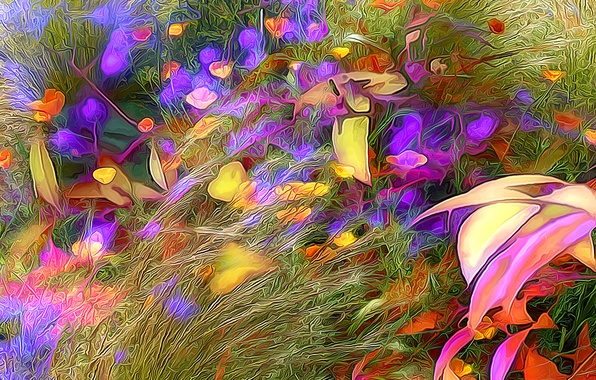 І. О. СічкоМЕТОДИКА НАВЧАННЯ ПРИРОДОЗНАВСТВА І СВІТОЗНАВСТВАНавчально-методичний посібникМиколаїв 2018 ББК 74.262.0я73УДК 373.3.016:502(075.2)С 41Рекомендовано вченою радою Миколаївського національного університету імені В. О. Сухомлинського (Протокол № 11 від 24.01.2018 р.)Рецензенти: Осадченко Інна Іванівна– доктор педагогічних наук, професор Уманського державного педагогічного університету імені Павла Тичини.Сокуренко Олена Олексіївна– кандидат педагогічних наук, доцент, завідувач кафедри теорії й методики дошкільної та початкової освіти МОІППОСічко І.О.Методика навчання природознавства і світознавства: навчально-методичний посібник / І. О. Січко. – Миколаїв : СПД Румянцева, 2018. – 109 с.ББК 74.262.0я73УДК 373.3.016:502(075.2)У посібнику подається методика навчання курсу природознавства і світознавства, система методів, форм і засобів навчання, за якими відбувається формування уявлень про цінність моральних якостей та людських чеснот, виховання екологічної культури особистості, розвиток гармонійних відносин між особистістю, природою і суспільством, опанування навичками навчально-пізнавальної та природоохоронної діяльності.Посібник може бути застосований студентами (майбутніми педагогами), учителями загальноосвітньої школи першого ступеня та викладачами ВНЗ.  Січко І. О., 2018 СПД Румянцева, 2018ЗМІСТПередмоваНавчально-методичний посібник призначений для допомоги студентам під час вивчення курсу «Методика навчання природознавства та світознавства».В процесі вивчення дисципліни передбачено опанування комплексу знань і вмінь необхідних для професійної діяльності майбутнього вчителя початкової школи на засадах компетентнісного підходу, формування в майбутніх учителів початкової школи знань на засадах компетентнісного підходу, умінь і навичок, необхідних їм для викладання даного курсу учням початкової школи, проведення позакласної роботи  з природознавства і світознавства.Згідно з навчальними планами при вивченні курсу «Методика навчання природознавства та світознавства» передбачено такі форми навчальної роботи: аудиторна (лекції та  практичні заняття), самостійна робота студентів.У посібнику відображені вимоги Державного стандарту до викладання природознавства і світознавства в загальноосвітній школі першого ступеня.Викладення матеріалу подається у відповідності до робочої навчальної програми курсу «Методика навчання природознавства та світознавства» для вищих навчальних закладів освіти.Належне оволодіння навчальним матеріалом потребує опрацювання як основної так і додаткової літератури, статей у педагогічних виданнях.Специфікою курсу, як науки, є використання методів і досягнень фундаментальних та прикладних наук, зокрема: біології, фізики, хімії, екології, історії, соціології, політології, етики тощо; тісно пов’язаних з практичною діяльністю людини. Тому при вивченні тем курсу необхідно обов’язково користуватися не тільки підручниками а й використовувати додаткову літературу з зазначених наукових дисциплін. Ефективними засобами підготовки до занять є використання мультимедійних програм і мережі Internet, де інформація швидше поновлюється, є багато статистичної, наукової, наочної інформації, що розміщена на сайтах міністерств, відомств, наукових організацій, видавництв тощо. Розділ І. Програма дисципліни «Методика навчання природознавства і світознавства»1.1. Робоча навчальна програмаМІНІСТЕРСТВО ОСВІТИ І НАУКИ УКРАЇНИМИКОЛАЇВСЬКИЙ НАЦІОНАЛЬНИЙ УНІВЕРСИТЕТІМЕНІ В. О. СУХОМЛИНСЬКОГОКафедра початкової освітиЗАТВЕРДЖУЮПроректор із науково-педагогічної роботи____________ Н. І. Василькова 28 серпня 2017 р.РОБОЧА ПРОГРАМА НАВЧАЛЬНОЇ ДИСЦИПЛІНИ Методика навчання ПриродознавствА і СВІТОЗНАВСТВАОКР «бакалавр»Галузь знань: 0101 Педагогічна освітаНапрям підготовки: 6.010102 Початкова освітаФакультет: дошкільної та початкової освіти2017-2018 навчальний рікРобоча програма навчальної дисципліни «Методика навчання природознавства і світознавства» для студентів ОКР «бакалавр» за напрямом підготовки 6.010102 Початкова освітаРозробник:Січко Ірина Олександрівна, доцент кафедри початкової освіти, кандидат педагогічних наук, доцент ___________(Січко І. О.)Робоча програма затверджена на засіданні кафедри початкової освітиПротокол від «28» серпня 2017 року № 1Завідувач кафедри ___________ (Якименко С. І.) «28» cерпня 2017 р.Опис навчальної дисципліниПримітка.Співвідношення кількості годин аудиторних занять до самостійної та індивідуальної роботи становить: для денної форми навчання – 180год.: 60 год. – аудиторні заняття, 120 год. – самостійна робота (33% / 67 %).Мета та завдання навчальної дисципліниМета курсу:підготувати студентів до навчання учнів природознавства та світознавствау початковій школі, сформувати знання та уміння, що необхідні для професійного розв'язання навчальних завдань, які виникають під час навчання молодших школярів природознавству та світознавству.Завдання курсу:ознайомлення студентів із змістом початкового курсу природознавства, методами, формами і засобами навчання природознавства молодших школярів;формування у студентів уміння застосовувати теоретичні знання до розв'язання практичних питань;розкриття особливостей вивчення окремих питань методики;ознайомлення студентів з типовими труднощами та помилками учнів
та шляхами їх попередження.У результаті вивчення курсу студент оволодіває такими компетентностями: І. Загальнопредметні: Здатність шляхом самостійного навчання освоїти нові науково-педагогічні теорії, використовуючи здобуті знання.Здатність до креативного мислення, набуття гнучкого образу мислення, який дозволяє зрозуміти та розв’язати проблеми та задачі, зберігаючи при цьому критичне ставлення до сталих наукових компетенцій у галузі початкової освіти.Здатність до наукового аналізу та синтезу на основі логічних аргументів та перевірених фактівЗдатність формулювати педагогічно-наукову задачу, для її вирішення використовувати потрібну інформацію та методологію для досягнення обґрунтованого висновку.Здатність вирішувати педагогічні задачі та запобігати конфліктним ситуаціям у галузі початкової освіти.Здатність продемонструвати знання та розуміння розділів методики викладання природознавства: організація навчально-виховного процесу із застосуванням наочності; методи навчання, форми навчання, організація природоохоронної діяльності та екологічного виховання.Здатність добирати ефективні прийоми організації пізнавальної діяльності молодших школярів у рамках сучасних освітніх технологій щодо навчання природознавства та світознавства.Здатність застосовувати вибрані засоби наочності у процесі навчання.Здатність складати структурно-логічні схеми та конспекти уроків певного розділу методики викладання природознавства та світознавства.Здатність обирати оптимальні методи навчання з метою ефективного досягнення дидактичних цілей у процесі засвоєння учнями знань та ціннісних орієнтирів природознавства та світознавства.Здатність розробляти методику організації і проведення уроків всіх типів, розробляти їх детальні конспекти.Здатність організовувати природоохоронну та творчу діяльність молодших школярів у межах природознавства та світознавства.Розрізняти справжні духовні цінності людства від їх підробок та антиподій.Здатність добирати ефективні прийоми організації пізнавальної діяльності молодших школярів в рамках сучасних освітніх технологій;Здатність організовувати ціннісно-орієнтовану та творчу діяльність молодших школярів.Використовувати педагогічні технології розвитку та сприяти становленню різних способів мислення.ІІ. Фахові: Здатність до аналізу та сучасних освітніх технологій: сутність, завдання, класифікація, практична значущість; історію педагогічних інновацій в Україні; різні підходи до класифікації методів і форм організації навчання; сучасні підходи до організації різних видів занятьЗдатність здійснювати самостійно-пошукову роботу; користуватися сучасними методами навчання; ставити навчальні цілі та вибирати методи навчання; використовувати інформаційно-презентативні, самостійно-пошукові, та інші  методи навчання; використовувати навчальні технологіїЗдатність переносити знання у власний педагогічний досвід; критично аналізувати різні педагогічні теорії навчання та вихованняЗдатність застосовувати базові знання з педагогіки та психології у навчально-виховній діяльності; нових педагогічних технологій та робити порівняльний аналіз традиційної і альтернативної систем навчанняВолодіти базовими загальними знаннями, а саме: знання про цілісну природничо-наукову картину світу, що охоплює систему знань, уявлень про закономірності природи та місце людини в нійЗдатність визначати педагогічні цілі в реальних педагогічних ситуаціях щодо розвитку ціннісних орієнтацій у ставленні до природиОбізнаність та здатність обговорювати поточний стан природничих наук та методики природознавстваЗдатність визначити та описати основні сучасні екологічні проблемиЗдатність організувати дослідницьку діяльність та спостереженняВолодіти спеціальними знаннями з основ природознавства (ботаніка, зоологія, анатомія, географія, фізика, хімія, астрономія)Визначати педагогічні цілі в реальних педагогічних ситуаціях щодо суспільно-значущих цінностейОбізнаність та здатність обговорювати поточний стан суспільних подійЗдатність толерантно виражати власну соціальну позицію та встановлювати гармонійні відносини між особистістю, природою і суспільствомРозробляти методику організації і проведення уроків з «Природознавства» та «Я у світі» всіх типів.Програма навчальної дисципліниКредит 1. Методика навчання освітньої галузі  «Природознавство» як педагогічна наукаТема 1. Вступ. Предмет і завдання, методи дослідження методики викладання «Природознавства».  Завдання і зміст освітньої галузі «Природознавство»Тема 2. Матеріальна база навчання природознавству. Засоби навчання природознавству. Наочні посібники.Кредит 2.  Методи та форми організації навчального процесу з природознавстваТема 3. Методика формування і розвитку природничих понять Тема 4. Методи навчання природознавствуТема 5. Форми організації навчального процесу з природознавстваКредит 3. Засоби контролю та навчальних досягнень учнів з природознавства. Міжпредметні зв’язки у викладанні природознавстваТема 6. Контроль і оцінювання знань і вмінь учнів з природознавстваТема 7. Активізація пізнавальної діяльності молодших школярів  Тема 8. Інтегрований підхід до навчання природознавстваТема 9. Екологічне виховання у процесі вивчення природознавстваКредит 4. Методологічні основи методики викладаннясвітознавстваТема 10. Методика навчання світознавства як педагогічна наука. Розвиток світознавства як науки. Зміст, мета, завдання світознавства в системі початкового навчання.Тема 11. Особливості викладання світознавства в початковій школіКредит 5. Методи та форми організації навчального процесу з світознавстваТема 12. Методи і прийоми  вивчення предмету “Я у світі” у початковій школіТема 13. Форми організації вивчення курсу світознавства («Я у світі»)в початковій школі. Нестандартні уроки.Тема 14. Методика формування уявлень про суспільне довкілля дітей молодшого шкільного віку  Тема 15. Перевірка та оцінювання навчальних досягнень учнів з предмету “Я у світі”.Кредит 6.Теоретико-методичні основи реалізації змістових ліній предмета «Я у світі»Тема 16. Характеристика змістових ліній   предмету «Я у світі» на засадах формування у молодших школярів предметних і ключових компетентностей.Тема 17. «Я – людина», «Я та інші»Тема 18. «Я – українець», «Я – європеєць»3. Структура навчальної дисципліни4. Теми практичних  занять5. Самостійна робота6. Методи навчанняЛекція, практичні заняття, бесіда, дискусія, круглий стіл, інсценування, пояснення, проблемного викладу, проблемних ситуацій, ділова гра.7. Методи контролюКонтрольна робота, усне опитування, творчі роботи, наукові статті; перевірка конспектування лекцій, першоджерел, виконання індивідуальних завдань та самостійних робіт, рефератів, мультимедійні презентації.8. Розподіл балів, які отримують студентиШкала оцінювання: національна та ECTS9. Методичне забезпечення1. Навчально-методичний посібник.2. Навчально-методичний комплекс.10. Рекомендована літератураБазоваАрцишевський Р. А. Світ і людина / Р. А. Арцишевський. - К. : Артек,  1996. – 440 с.Арцишевський Р., Балашова С., Дурманенко Є., Киричук І. “Я і Україна” (Інтегрований курс) / Р. Арцишевський та ін. // Початкова школа. – 2003. –   № 1. – С. 6-7.Байбара Т.М. Методика навчання природознавства в початкових класах: Навчальний посібник. – К.: Веселка, 1998. – 334 с.Бібік  Н. М.  Я у світі. 3 клас : підруч. для загальнооосвітніхнавч. закл. / Н. М. Бібік. – Х .: Вид.група «Основа», 2013. – 160 с.Бібік, Н. М. «Я у світі» : зміст і методичні підходи реалізації / Н. М. Бібік // Методичний коментар до навчальних програм для 1–4 класів : Дайджест / [укл. О. В. Онопрієнко]. – Донецьк, 2012. – С. 84–90.Крамаренко А.М. Методика викладання освітньої галузі „Людина і світ” : навч. посіб. [для студ. вищ. пед. навч. закладівнапрямупідготовки 6.010102 "Початкова освіта"] / Алла Крамаренко. – [2-е вид., перероб. і допов.]. – Донецьк : вид-во "Ноулідж" (донецькевідділення), 2010.–394 с.Крамаренко А. М. Методика навчання у ВНЗ освітніхгалузей “Природознавство” та “Суспільствознавство” : навч. посіб. [для студ. магістратуривищ. пед. навч. закладівспеціальності 8.01010201 “Початкова освіта”] / Алла Крамаренко. – Донецьк : ЛАНДОН-ХХI, 2013. – 242 с.Крамаренко А.М.Методиканавчання освітніх галузей«Природознавство» та «Суспільствознавство» : навч. посіб. [для студ. вищ. пед. навч. закладів напряму підготовки 6.010102 «Початкова освіта»] / Алла Крамаренко. – Бердянськ :Видавець Ткачук О.В., 2015. – 394 с.Крамаренко А. М. Сучасні технології ознайомлення молодших школярів з об’єктами природи: навч. посіб. [для студ. вищ. пед. навч. закладів спец. 7.01010201 „Початкова освіта”] / Алла Крамаренко, Катерина Степанюк. – Донецьк: ЛАНДОН-ХХІ, 2012. – 354 с.Кукалець М.В. Методика викладання природознавства у початковій школі : Навч. Посібник. – Львів: «Новий Світ-2000», 2014. – 223 с.Ліннік О. О. Методика викладання освітньої галузі «Людина і світ» / О. О. Ліннік – К. : Видавничій Дім «Слово», 2010. – 248 с.Луцан Н. І. «Людина і світ» в інноваційних педагогічних технологіях : навч. посібник. – К. : Видавничий Дім «Слово», 2012. – 184 с.Людина і світ: Підручник/Л.В.Губерський, В.Г.Кремінь, А.О.Приятельчук та ін., 2-ге вид.,випр.. і доп. –К.: Т-во «Знання», КЩЩ,2001.-349с.Стребна О. В. Методологічніаспективикладаннянавчального предмета «Я у світі» / О. В. Стребна // Педагогічний альманах. – 2012. – Випуск 16. – С. 65-69.ДопоміжнаБіда О. А.Я. Герд – засновник методики викладання курсу природознавства // Початкова школа. – 2001. - № 3. – С. 59 - 60.Біда О. Формування природничих уявлень і понять у шестилітніх першокласників // Початкова школа. – 2001. - № 11. – С. 51 - 52. Боголюбов А.С. Метеорологические наблюдения // Биология в школе. – 2000. - № 1, 2.Богуш А. Методика ознайомлення дітей  із довкіллям у А. М. Богуш, Н. В. Гаврик. – К.: Слово, 2008. – 408 с.Булашев Г. Український народ у своїх легендах, релігійних поглядах і віруваннях / Г.Булашев . - К., 1993.Валютіна К. Життя людини найвища цінність// Поч. шк. 2004. - № 8. - С. 10 – 11. Варакута О.М. Етапи формування природничих понять // Початкова школа. – 1999. - № 5. – С. 20 – 23 Варакута О.М. Система пізнавальних завдань для формування природничих понять // Початкова школа. – 2002. - № 1. – С. 32 - 35.Герд В.А. Экскурсионное дело. Сборник статей по вопросам методики экскурсий / Под ред. С.В. Герд. – М. – Л.: Госиздат, 1928. – 120 с.Герд С.В. Мой живой уголок. – Л.: Детгиз, 1961. – 173 с.Герд С.В. Террариум в школе. Наши земноводные и пресмыкающиеся. Пособие для учит. ср. школ. – Л.: Учпедгиз, 1956. – 135 с. Глива Л.К. Урок з інтегрованого курсу “Людина і світ” / Л. К. Глива // Початкова школа. – 1995. - № 2. – С. 16-17. Гончаренко С.У. Український педагогічний словник. – Київ: Либідь, 1997. – 376 с.Зуев Д.Д. Школьный учебник. – М.: Педагогика, 1983. – 240 с.Малкова К.А. Экскурсия в уголок живой природы // Биология в школе. – 1999. - № 1. – С. 63 Назаренко Л. Догляд за рослинами живого куточка // Біологія і хімія в школі. – 1998. - № 2.  Назаренко Л. Догляд за рослинами живого куточка // Біологія і хімія в школі. – 1999. - № 1.Нарочна Л.К. та ін. Методика викладання курсу «Я і Україна»: Навч. посібник / Л.К. Нарочна,   Г.В. Ковальчук,   К.Д. Гончарова. 2-ге вид., перероб. і допов. – К.: Вища шк., 1990. – 302 с.       Ніколайчук Т. Життя людини - найвища цінність// Поч. шк.- 2004. - № 8.-С. 8 - 10.   Пакулова В.М., Кузнецова В.Н. Методика преподавания природо-ведения: Учеб. для студентов пед.ин-тов по спец. № 2121 “Педагогика и методика нач. обучения”. - М. : Просвещение, 1990. – 192 с.Педагогічний словник / За редакцією дійсного члена АПН України Ярмаченка М.Д. – К.: Педагогічна думка, 2001. – 516 с.  Побірченко Н., Кобернік Г. Інтерактивне навчання в системі нових освітніх технологій // Поч. шк.: № 10. -С. 8 – 10.Савченко О. Я. Виховний потенціал початкової освіти: посібник для вчителів та методистів початкового навчання / О. Я. Савченко. - 2-ге вид., доповн., переробл. – К. : Богданова А.М., 2009. – 226 с.Савченко О.Я. Дидактика початкової школи: Підручник для студентів пед. фак-в. – К.: Абрис, 1997. – 152 с. Савченко О.Я. Розвиток пізнавальної самостійності молодших  школярів. – К.: Рад. школа, 1982. – 176 с. Савченко О.Я. Сучасний урок у початкових класах. – К.: Магістр S, 1997. – 256 с.Сухомлинський В. О. Сто порад вчителеві / В. О. Сухомлинський // Вибрані твори: В 5-ти т. – К. : Рад. школа, 1976.Шульга Л. Діагностика сформованості моральних переконань в учнів початкових класів / Л. Шульга // Початкова школа. – 2002. - № 6. – С. 3-6.Шухова Е. Ботанічна екскурсія на міський ринок.// Біологія в шк. - 2003. - № 6. - С. 38 - 41 Шухова Е. Щоденник спостережень за кімнатними тваринами // Біологія      і хімія в  школі. – 2000. - № 2, 4, 6.Яновский С.А. Организация и ведение фенологических наблюдений // Биология в  школе. – 2000. - № 3. – С. 50.11. Інформаційні ресурсиhttp: //amaofoto. ru http: //cipets. Kiev.ua http: // mon. gov. ua http: //plants. ruhttp: //prirodal. ru http: //www. greeninfo.ruhttp: //www.megaflowes. ruhttp: //www.flora. rb. ru. / rasteniya1.2. Навчальна  програмаМІНІСТЕРСТВО ОСВІТИ І НАУКИ УКРАЇНИМИКОЛАЇВСЬКИЙ НАЦІОНАЛЬНИЙ УНІВЕРСИТЕТІМЕНІ В. О. СУХОМЛИНСЬКОГОКафедра початкової освітиЗАТВЕРДЖУЮПроректор із науково-педагогічної роботи____________ Н. І. Василькова 28 серпня 2017 р.Програма навчальної дисципліниМетодика навчання ПриродознавствА і СВітознавствАОКР «бакалавр»Галузь знань: 0101 Педагогічна освітаНапрям підготовки: 6.010102  Початкова освітаФакультет: дошкільної та початкової освіти2017-2018 навчальний рікПрограму розроблено та внесено: Миколаївський національний університет імені В. О. Сухомлинського РОЗРОБНИК ПРОГРАМИ: Січко Ірина Олександрівна, доцент кафедри початкової освіти, кандидат педагогічних наук, доцент.Програму схвалено на засіданні кафедри початкової освітиПротокол від «28» серпня 2017 року №1Завідувач кафедри початкової освіти ___________ (Якименко С. І.)Програму погоджено навчально-методичною комісією факультету дошкільної та початкової освіти Протокол від «28» серпня 2017 року № 1Голова навчально-методичної комісії ____________ (Курчатова А. В.) Програму погоджено навчально-методичною комісією університетуПротокол від «28» серпня 2017 року № 12Голова навчально-методичної комісії університету_________(Василькова Н. І.)ВступПрограма вивчення нормативної навчальної дисципліни «Методика навчання природознавства і світознавства» складена Січко І. О. відповідно до освітньо-професійної програми підготовки бакалаврів напряму 6.010102 Початкова освіта. Предметом вивчення навчальної дисципліни є: опанування майбутніми вчителями початкових класів різноманітними методами, формами, засобами та прийомами подання навчального матеріалу при вивченні молодшими школярами окремих питань природознавства і світознавства.Міждисциплінарні зв’язки: Даний курс пов'язаний з блоком природничих дисциплін: ботанікою, зоологією, біологією, анатомією, географією, у середній і старшій школі;  педагогікою, психологією; історією, соціологією, етикою, філософією.Програма навчальної дисципліни складається з таких кредитів: 1. Методика навчання освітньої галузі  «Природознавство» як педагогічна наука2.  Методи та форми організації навчального процесу з природознавства3. Засоби контролю та навчальних досягнень учнів з природознавства. Міжпредметні зв’язки у викладанні природознавства4. Методологічні основи методики викладаннясвітознавства5. Методи та форми організації навчального процесу з світознавства6. Теоретико-методичні основи реалізації змістових ліній предмета «Я у світі»1. Мета та завдання навчальної дисципліниМета курсу:підготувати студентів до навчання учнів природознавства та світознавства у початковій школі, сформувати знання та уміння, що необхідні для професійного розв'язання навчальних завдань, які виникають під час навчання молодших школярів природознавству та світознавству.Завдання курсу:ознайомлення студентів із змістом початкового курсу природознавства, методами, формами і засобами навчання природознавства молодших школярів;формування у студентів уміння застосовувати теоретичні знання до розв'язання практичних питань;розкриття особливостей вивчення окремих питань методики;ознайомлення студентів з типовими труднощами та помилками учнів
та шляхами їх попередження.1.3. Згідно з вимогами освітньо-професійної програми студент оволодіває такими компетентностями: І. Загальнопредметні: Здатність шляхом самостійного навчання освоїти нові науково-педагогічні теорії, використовуючи здобуті знання.Здатність до креативного мислення, набуття гнучкого образу мислення, який дозволяє зрозуміти та розв’язати проблеми та задачі, зберігаючи при цьому критичне ставлення до сталих наукових компетенцій у галузі початкової освіти.Здатність до наукового аналізу та синтезу на основі логічних аргументів та перевірених фактівЗдатність формулювати педагогічно-наукову задачу, для її вирішення використовувати потрібну інформацію та методологію для досягнення обґрунтованого висновку.Здатність вирішувати педагогічні задачі та запобігати конфліктним ситуаціям у галузі початкової освіти.Здатність продемонструвати знання та розуміння розділів методики викладання природознавства: організація навчально-виховного процесу із застосуванням наочності; методи навчання, форми навчання, організація природоохоронної діяльності та екологічного виховання.Здатність добирати ефективні прийоми організації пізнавальної діяльності молодших школярів у рамках сучасних освітніх технологій щодо навчання природознавства та світознавства.Здатність застосовувати вибрані засоби наочності у процесі навчання.Здатність складати структурно-логічні схеми та конспекти уроків певного розділу методики викладання природознавства та світознавства.Здатність обирати оптимальні методи навчання з метою ефективного досягнення дидактичних цілей у процесі засвоєння учнями знань та ціннісних орієнтирів природознавства та світознавства.Здатність розробляти методику організації і проведення уроків всіх типів, розробляти їх детальні конспекти.Здатність організовувати природоохоронну та творчу діяльність молодших школярів у межах природознавства та світознавства.Розрізняти справжні духовні цінності людства від їх підробок та антиподій.Здатність добирати ефективні прийоми організації пізнавальної діяльності молодших школярів в рамках сучасних освітніх технологій;Здатність організовувати ціннісно-орієнтовану та творчу діяльність молодших школярів.Використовувати педагогічні технології розвитку та сприяти становленню різних способів мислення.ІІ. Фахові: Здатність до аналізу та сучасних освітніх технологій: сутність, завдання, класифікація, практична значущість; історію педагогічних інновацій в Україні; різні підходи до класифікації методів і форм організації навчання; сучасні підходи до організації різних видів занятьЗдатність здійснювати самостійно-пошукову роботу; користуватися сучасними методами навчання; ставити навчальні цілі та вибирати методи навчання; використовувати інформаційно-презентативні, самостійно-пошукові, та інші  методи навчання; використовувати навчальні технологіїЗдатність переносити знання у власний педагогічний досвід; критично аналізувати різні педагогічні теорії навчання та вихованняЗдатність застосовувати базові знання з педагогіки та психології у навчально-виховній діяльності; нових педагогічних технологій та робити порівняльний аналіз традиційної і альтернативної систем навчанняВолодіти базовими загальними знаннями, а саме: знання про цілісну природничо-наукову картину світу, що охоплює систему знань, уявлень про закономірності природи та місце людини в нійЗдатність визначати педагогічні цілі в реальних педагогічних ситуаціях щодо розвитку ціннісних орієнтацій у ставленні до природиОбізнаність та здатність обговорювати поточний стан природничих наук та методики природознавстваЗдатність визначити та описати основні сучасні екологічні проблемиЗдатність організувати дослідницьку діяльність та спостереженняВолодіти спеціальними знаннями з основ природознавства (ботаніка, зоологія, анатомія, географія, фізика, хімія, астрономія)Визначати педагогічні цілі в реальних педагогічних ситуаціях щодо суспільно-значущих цінностейОбізнаність та здатність обговорювати поточний стан суспільних подійЗдатність толерантно виражати власну соціальну позицію та встановлювати гармонійні відносини між особистістю, природою і суспільствомРозробляти методику організації і проведення уроків з «Природознавства» та «Я у світі» всіх типів.На вивчення навчальної дисципліни відводиться 180 годин/6 кредитів ECTS.2. Інформаційний обсягнавчальної дисципліниКредит 1. Методика навчання освітньої галузі  «Природознавство» як педагогічна наукаТема 1. Вступ. Предмет і завдання, методи дослідження методики освітньої галузі «Природознавство». Завдання і зміст освітньої галузі «Природознавство»Предмет і завдання курсу «Методика навчання освітньої галузі «Природознавство». Методологічні основи методики викладання природознавства, її зв’язок з іншими науками. Методи дослідження в галузі методика. Становлення і розвиток природознавства. Планування та структурування змісту курсу «Природознавство». Особливості змістового забезпечення галузі «Природознавство». Принципи відбору змісту і побудови шкільного курсу природознавства. Завдання і зміст освітньої галузі «Природознавство».Тема 2. Матеріальна база навчання природознавству. Засоби навчання природознавству. Наочні посібникиМісце і роль матеріальної бази в навчально-виховному процесі з природознавства. Кабінет природознавства. Виготовлення наочних посібників та обладнання для уроків природознавства. Наочні засоби навчання природознавству. Куточок живої природи та використання його об’єктів у навчальному процесі. Краєзнавчий куточок.  Навчально-дослідна ділянка. Географічний майданчик, його влаштування та обладнання. Поєднання і комплексне використання наочних засобів навчання.Поняття про засоби навчання природознавства, їх види. Дидактичні вимоги до засобів навчання. Наочні посібники. Види наочних посібників. Дидактичні вимоги до них. Методика роботи з різними видами наочних посібників.  Методика роботи з планом і картою. Вимоги до показу карти.Кредит 2.  Методи та форми організації навчального процесу з природознавстваТема 3. Методика формування і розвитку природничих понять Формування природничих уявлень.Характеристика природничих понять. Методика формування і розвитку природничих понять. Географічні, біологічні природничі поняття в початковій школі.Тема 4. Методи навчання природознавствуПоняття методу навчання природознавству. Цілісний підхід до методу. Методи і прийоми  у структурі методів навчання природознавства.Спостереження – провідний метод вивчення природи в початкових класах. Ведення спостережень за неживою та живою природою. Бесіда на уроках природознавства. Види бесід. Вимоги до постановки запитань  при проведенні бесіди. Застосування різних  видів бесід  на уроках природознавства.  Розповідь та її роль у вивченні природознавства. Методичні вимоги до застосування розповіді на уроках природознавства. Використання наочних посібників у процесі застосування словесних методів навчання.Дослід як метод пізнання природи. Місце дослідів у навчальному процесі. Демонстраційні та лабораторні досліди. Методичні вимоги до постановки дослідів та практичних робіт. Досліди з ґрунтом у початковій школі на уроках природознавства.Методичні прийоми: порівняння, аналогія, виділення головного, групування навчального матеріалу, встановлення причинно-наслідкових зв’язків у природі. Вибір оптимальних методів і прийомів навчання.Тема 5. Форми організації навчального процесуОсновні організаційні форми навчального процесу з природознавства: урок, позаурочна та позакласна робота. Урок – основна форма навчально-виховної роботи. Основні типи уроків з природознавства. Предметний урок. Екскурсія.Домашнє завдання як один  з видів позаурочних занять. Види домашнього завдання. Позакласна робота та її навчально-виховне значення.Кредит 3. Засоби контролю та навчальних досягнень учнів з природознавства. Міжпредметні зв’язки у викладанні природознавстваТема 6. Контроль і оцінювання знань і вмінь учнів з природознавстваМета, завдання та види перевірки знань на уроках природознавства.Значення перевірки знань і вмінь учнів з  природознавства. Оцінка результатів навчально-пізнавальної діяльності учнів.Тема 7. Активізація пізнавальної діяльності молодших школярів  Створення проблемно-пошукових ситуацій. Постановка пізнавальних завдань. Використання місцевого матеріалу. Використання надбань усної народної творчості. Використання цікавинок на уроках. Використання художньої та науково-популярної літератури на уроках природознавства. Ігрова діяльність на уроках природознавства.Тема 8. Інтегрований підхід до навчання природознавстваПоняття інтеграції у процесі навчання освітньої галузі «Природознавство» у початковій школі. Міжпредметні зв'язки у процесі навчання природознавства у початковій школі. Використання матеріалу з валеології на уроках природознавства. Міжпредметні зв'язки природознавства з дисциплінами середньої школи.Виховне значення уроків природознавства.Тема 9. Екологічне виховання у процесі вивчення природознавстваЕкологічна культура як складова загальної культури особистості. Завдання екологічного виховання у початковій школі. Форми, методи, засоби екологічного виховання у початковій школі.Кредит 4. Методологічні основи методики викладаннясвітознавстваТема 10. Методика навчання світознавства як педагогічна наука. Розвиток суспільствознавства як науки. Зміст, мета, завдання світознавства в системі початкового навчання. Наукове обґрунтування необхідності вивчення навчальної дисципліни. Мета, завдання навчальної дисципліни, понятійний апарат. Зв'язок методики з іншими навчальними дисциплінами.Тема 11. Особливості викладаннясвітознавствав початковій школі. Світознавство як комплекс наук. Державні вимоги до рівня загальноосвітньої підготовки учнівКредит 5. Методи та форми організації навчального процесу з світознавстваТема 12. Методи і прийоми  вивчення предмету “Я у світі” у початковій школіДидактична суть та структура методів навчання. Класифікація методів навчання з урахуванням їх внутрішньої та зовнішньої сторін і логіки пізнавальної діяльності учнів. Методи навчання за джерелом здобуття інформації: словесні, наочні, практичні. Методи виховання громадянських якостей особистості: методи формування свідомості і переконань (розповідь, пояснення, бесіда, діалог, приклад) тощо.Тема 13. Форми організації вивчення курсу світознавства «Я у світі» в початковій школі. Нестандартні уроки.Поняття про форми організації навчання в початковій школі. Типи уроків громадянської освіти і виховання у початковій школі, вимоги щодо їх організації та проведення.Тема 14. Методика формування уявлень про суспільне довкілля дітей молодшого шкільного віку  Види уявлень та понять в курсі «Я у світі». Умови формування уявлень на уроці. Шляхи розвитку понять. Методика формування вмінь у курсі «Я у світі».Тема 15. Перевірка та оцінювання знань, умінь і навичок учнів з предмета“Я у світі”. Форми перевірки й контролю знань учнів з предмету «Я у світі». Методи контролю як способи перевірки й оцінювання навчальних досягнень учнів: спостереження, усна, письмова та практична перевірка результатів навчання. Альтернативне оцінювання (тестування, експрес-опитування, перехресне опитування, творче завдання, самооцінка).Кредит 6. Теоретико-методичні основи реалізації змістових ліній предмета «Я у світі»Тема 16. Характеристика змістових ліній   предмету «Я у світі» на засадах формування у молодших школярів предметних і ключових компетентностей.Побудова уроку, спрямованого на створення умов самореалізації дитини. Методичні особливості формування поняття про людське «Я». Тема 17. «Я – людина», «Я та інші»Формування у молодших школярів навиків взаємодії людей у сім’ї, колективі, суспільстві на основі знань про моральні цінності українського народу.Тема 18. «Я – українець», «Я – європеєць»Методика формування в учнів поетапного усвідомлення довкілля. Методика роботи над усвідомлення державної символіки та державного устрою України. Методика формування поняття проукраїнську державу в європейському та світовому контексті. Особливості розкриття теми «Земля – спільний дім для всіх людей».3. Рекомендована літератураБазоваАрцишевський Р. А. Світ і людина / Р. А. Арцишевський. - К. : Артек,  1996. – 440 с.Арцишевський Р., Балашова С., Дурманенко Є., Киричук І. “Я і Україна” (Інтегрований курс) / Р. Арцишевський та ін. // Початкова школа. – 2003. –   № 1. – С. 6-7.Байбара Т.М. Методика навчання природознавства в початкових класах: Навчальний посібник. – К.: Веселка, 1998. – 334 с.Бібік  Н. М.  Я у світі. 3 клас : підруч. для загальнооосвітніхнавч. закл. / Н. М. Бібік. – Х .: Вид.група «Основа», 2013. – 160 с.Бібік, Н. М. «Я у світі» : зміст і методичні підходи реалізації / Н. М. Бібік // Методичний коментар до навчальних програм для 1–4 класів : Дайджест / [укл. О. В. Онопрієнко]. – Донецьк, 2012. – С. 84–90.Крамаренко А.М. Методика викладання освітньої галузі „Людина і світ” : навч. посіб. [для студ. вищ. пед. навч. закладівнапрямупідготовки 6.010102 "Початкова освіта"] / Алла Крамаренко. – [2-е вид., перероб. і допов.]. – Донецьк : вид-во "Ноулідж", 2010. – 394 с.Крамаренко А. М. Методика навчання у ВНЗ освітніхгалузей “Природознавство” та “Суспільствознавство” : навч. посіб. [для студ. магістратуривищ. пед. навч. закладівспеціальності 8.01010201 “Початкова освіта”] / Алла Крамаренко. – Донецьк : ЛАНДОН-ХХI, 2013. – 242 с.Кукалець М.В. Методика викладання природознавства у початковій школі : Навч. Посібник. – Львів: «Новий Світ-2000», 2014. – 223 с.Ліннік О. О. Методика викладання освітньої галузі «Людина і світ» / О. О. Ліннік – К. : Видавничій Дім «Слово», 2010. – 248 с.Луцан Н. І. «Людина і світ» в інноваційних педагогічних технологіях : навч. посібник. – К. : Видавничий Дім «Слово», 2012. – 184 с.Людина і світ: Підручник/Л.В.Губерський, В.Г.Кремінь, А.О.Приятельчук та ін., 2-ге вид.,випр.. і доп. –К.: Т-во «Знання», КЩЩ,2001.-349с.Стребна О. В. Методологічніаспективикладаннянавчального предмета «Я у світі» / О. В. Стребна // Педагогічний альманах. – 2012. – Випуск 16. – С. 65-69.ДопоміжнаБіда О. А.Я. Герд – засновник методики викладання курсу природознавства // Початкова школа. – 2001. - № 3. – С. 59 - 60.Біда О. Формування природничих уявлень і понять у шестилітніх першокласників // Початкова школа. – 2001. - № 11. – С. 51 - 52. Боголюбов А.С. Метеорологические наблюдения // Биология в школе. – 2000. - № 1, 2.Богуш А. Методика ознайомлення дітей  із довкіллям у А. М. Богуш, Н. В. Гаврик. – К.: Слово, 2008. – 408 с.Булашев Г. Український народ у своїх легендах, релігійних поглядах і віруваннях / Г.Булашев . - К., 1993.Валютіна К. Життя людини найвища цінність// Поч. шк. 2004. - № 8. - С. 10 – 11. Варакута О.М. Етапи формування природничих понять // Початкова школа. – 1999. - № 5. – С. 20 – 23 Варакута О.М. Система пізнавальних завдань для формування природничих понять // Початкова школа. – 2002. - № 1. – С. 32 - 35.Герд В.А. Экскурсионное дело. Сборник статей по вопросам методики экскурсий / Под ред. С.В. Герд. – М. – Л.: Госиздат, 1928. – 120 с.Герд С.В. Мой живой уголок. – Л.: Детгиз, 1961. – 173 с.Герд С.В. Террариум в школе. Наши земноводные и пресмыкающиеся. Пособие для учит. ср. школ. – Л.: Учпедгиз, 1956. – 135 с. Глива Л.К. Урок з інтегрованого курсу “Людина і світ” / Л. К. Глива // Початкова школа. – 1995. - № 2. – С. 16-17. Гончаренко С.У. Український педагогічний словник. – Київ: Либідь, 1997. – 376 с.Зуев Д.Д. Школьный учебник. – М.: Педагогика, 1983. – 240 с.Малкова К.А. Экскурсия в уголок живой природы // Биология в школе. – 1999. - № 1. – С. 63 Назаренко Л. Догляд за рослинами живого куточка // Біологія і хімія в школі. – 1998. - № 2.  Назаренко Л. Догляд за рослинами живого куточка // Біологія і хімія в школі. – 1999. - № 1.Нарочна Л.К. та ін. Методика викладання курсу «Я і Україна»: Навч. посібник / Л.К. Нарочна,   Г.В. Ковальчук,   К.Д. Гончарова. 2-ге вид., перероб. і допов. – К.: Вища шк., 1990. – 302 с.       Ніколайчук Т. Життя людини - найвища цінність// Поч. шк.- 2004. - № 8.-С. 8 - 10.   Пакулова В.М., Кузнецова В.Н. Методика преподавания природо-ведения: Учеб. для студентов пед. ин-тов по спец. № 2121 “Педагогика и методика нач. обучения”. - М. : Просвещение, 1990. – 192 с.Педагогічний словник / За редакцією дійсного члена АПН України Ярмаченка М.Д. – К.: Педагогічна думка, 2001. – 516 с.  Побірченко Н., Кобернік Г. Інтерактивне навчання в системі нових освітніх технологій // Поч. шк.: № 10. -С. 8 – 10.Савченко О. Я. Виховний потенціал початкової освіти: посібник для вчителів та методистів початкового навчання / О. Я. Савченко. - 2-ге вид., доповн., переробл. – К. : Богданова А.М., 2009. – 226 с.Савченко О.Я. Дидактика початкової школи: Підручник для студентів пед. фак-в. – К.: Абрис, 1997. – 152 с. Савченко О.Я. Розвиток пізнавальної самостійності молодших  школярів. – К.: Рад. школа, 1982. – 176 с. Савченко О.Я. Сучасний урок у початкових класах. – К.: Магістр S, 1997. – 256 с.Сухомлинський В. О. Сто порад вчителеві / В. О. Сухомлинський // Вибрані твори: В 5-ти т. – К. : Рад. школа, 1976.Шульга Л. Діагностика сформованості моральних переконань в учнів початкових класів / Л. Шульга // Початкова школа. – 2002. - № 6. – С. 3-6.Шухова Е. Ботанічна екскурсія на міський ринок.// Біологія в шк. - 2003. - № 6. - С. 38 - 41 Шухова Е. Щоденник спостережень за кімнатними тваринами // Біологія      і хімія в  школі. – 2000. - № 2, 4, 6.Яновский С.А. Организация и ведение фенологических наблюдений // Биология в  школе. – 2000. - № 3. – С. 50.Форма підсумкового контролю успішності навчання: іспит (VІ семестр)Засоби діагностики успішності навчання: Засоби діагностики якості вищої освіти визначають стандартизовані методики, які призначені для кількісного та якісного оцінювання досягнутого особою рівня сформованості знань, умінь і навичок, професійних, світоглядних та громадянських якостей. Засоби діагностики якості вищої освіти використовуються для встановлення відповідності рівня якості вищої освіти вимогам стандартів вищої освіти і затверджуються спеціально уповноваженим центральним органом виконавчої влади у галузі освіти і науки.Розділ ІІ. Матеріали до лекційних та практичних занять2.1. Плани лекційних занятьЛекція 1Тема: Вступ. Предмет і завдання, методи дослідження методики викладання «Природознавства».  Завдання і зміст освітньої галузі «Природознавство»Мета: дидактична: ознайомити студентів із предметом, завданнями та методами дослідження освітньої галузі «Природознавство»; формувати здатність обирати оптимальні методи навчання з метою ефективного досягнення дидактичних цілей у процесі засвоєння учнями знань та ціннісних орієнтирів освітньої галузі «Природознавство», усвідомити значення, роль природознавства у професійному становленні майбутнього вчителя; виховна: виховувати зацікавленість дисципліною, прагнення отримувати нові знання самостійно, сприяти формуванню наукового світогляду.Методи: інтерактивна бесіда; проблемний виклад матеріалу; використання мультимедійних засобів навчання.ЛітератураБайбара Т.М. Методика навчання природознавства в початкових класах: Навчальний посібник. – К.: Веселка, 1998. – 334 с.Кукалець М.В. Методика викладання природознавства у початковій школі : Навч. Посібник. – Львів: «Новий Світ-2000», 2014. – 223 с.Крамаренко А.М. Методика викладання освітньої галузі „Людина і світ” : навч. посіб. / Алла Крамаренко. – Донецьк : вид-во "Ноулідж", 2010. – 394 с.Крамаренко А. М. Методика навчання у ВНЗ освітніхгалузей “Природознавство” та “Суспільствознавство” : навч. посіб. / Алла Крамаренко. – Донецьк : ЛАНДОН-ХХI, 2013. – 242 с.Крамаренко А.М.Методиканавчання освітніх галузей«Природознавство» та «Суспільствознавство» : навч. посіб. / Алла Крамаренко. – Бердянськ :Видавець Ткачук О.В., 2015. – 394 с.Крамаренко А. М. Сучасні технології ознайомлення молодших школярів з об’єктами природи: навч. посіб. / Алла Крамаренко, Катерина Степанюк. – Донецьк: ЛАНДОН-ХХІ, 2012. – 354 с.Ліннік О. О. Методика викладанняосвітньоїгалузі «Людина і світ» / О. О. Ліннік – К. : ВидавничійДім «Слово», 2010. – 248 с.Луцан Н. І. «Людина і світ» в інноваційних педагогічних технологіях : навч. посібник. – К. : Видавничий Дім «Слово», 2012. – 184 с.Структура лекційного заняття1. Організаційна частина заняття.2. Повідомлення теми, мети та основних завдань заняття3. Актуалізація опорних знань студентів і контроль актуального рівня знаньМотивація навчальної діяльності студента Структурні елементи заняття, які забезпечують досягнення дидактичної і виховної мети. Їх зміст і послідовність1.Предмет і завдання курсу «Методика викладання природознавства». 2.Методологічні основи методики викладання природознавства, її зв’язок з іншими науками. 3.Методи дослідження в галузі методика. 4.Становлення і розвиток природознавства.(Сам. опрацювання)5. Міжпредметні зв'язки на уроках природознавства з дисциплінами початкової школи:Міжпредметні зв'язки на уроках природознавства, української мови та читання.Міжпредметні зв'язки на уроках природознавства та математики.Здійснення міжпредметних зв'язків на уроках природознавства, трудового навчаннята образотворчого мистецтва.Використання матеріалу з валеології на уроках природознавстваМіжпредметні зв'язки природознавства з дисциплінами середньої школи.6.Завдання і зміст освітньої галузі  «Природознавство».7.Особливості змістового забезпечення галузі «Природознавство». 8.Планування та структурування змісту курсу «Природознавство».9.Принципи відбору змісту і побудови шкільного курсу природознавства. (Сам. опрацювання)Лекція 2Тема: Матеріальна база навчання природознавству. Засоби навчання природознавству. Наочні посібники.Мета: дидактична: розширити знання студентів про навчальне обладнання та наочні засоби навчання, що використовується у процесі вивчення курсу «Природознавство»; виховна: виховувати зацікавленість дисципліною, прагнення отримувати нові знання самостійно, сприяти формуванню наукового світогляду.Методи: інтерактивна бесіда; проблемний виклад матеріалу; використання мультимедійних засобів навчання.ЛітератураБайбара Т.М. Методика навчання природознавства в початкових класах: Навчальний посібник. – К.: Веселка, 1998. – 334 с.Кукалець М.В. Методика викладання природознавства у початковій школі : Навч. Посібник. – Львів: «Новий Світ-2000», 2014. – 223 с.Крамаренко А.М. Методика викладання освітньої галузі „Людина і світ” : навч. посіб. / Алла Крамаренко. – Донецьк : вид-во "Ноулідж", 2010. – 394 с.Крамаренко А. М. Методика навчання у ВНЗ освітніхгалузей “Природознавство” та “Суспільствознавство” : навч. посіб. / Алла Крамаренко. – Донецьк : ЛАНДОН-ХХI, 2013. – 242 с.Крамаренко А.М.Методиканавчання освітніх галузей«Природознавство» та «Суспільствознавство» : навч. посіб. / Алла Крамаренко. – Бердянськ :Видавець Ткачук О.В., 2015. – 394 с.Крамаренко А. М. Сучасні технології ознайомлення молодших школярів з об’єктами природи: навч. посіб. / Алла Крамаренко, Катерина Степанюк. – Донецьк: ЛАНДОН-ХХІ, 2012. – 354 с.Ліннік О. О. Методика викладанняосвітньоїгалузі «Людина і світ» / О. О. Ліннік – К. : ВидавничійДім «Слово», 2010. – 248 с.Луцан Н. І. «Людина і світ» в інноваційних педагогічних технологіях : навч. посібник. – К. : Видавничий Дім «Слово», 2012. – 184 с.Структура лекційного заняття1. Організаційна частина заняття.2. Повідомлення теми, мети та основних завдань заняття3. Актуалізація опорних знань студентів і контроль актуального рівня знань4. Мотивація навчальної діяльності студента 5. Структурні елементи заняття, які забезпечують досягнення дидактичної і виховної мети. Їх зміст і послідовність1.Місце і роль матеріальної бази в навчально-виховному процесі з природознавства. 2.Кабінет природознавства. Виготовлення динамічних наочних посібників та обладнання для уроків природознавства. Краєзнавчий куточок.3.Куточок живої природи та використання його об’єктів у навчальному процесі. 4.Навчально-дослідна ділянка. Географічний майданчик, його влаштування та обладнання. (Сам. опрацювання)5.Поєднання і комплексне використання наочних засобів навчання.6. Поняття про засоби навчання природознавства, їх види. Дидактичні  вимоги до засобів навчання.7. Наочні посібники. Види наочних посібників. Дидактичні вимоги до  них. Методика роботи з різними видами наочних посібників.  8. Методика роботи з планом і картою. Вимоги до показу карти. (Сам. опрацювання)Лекція 3Тема: Методика формування і розвитку природничих понятьМета: дидактична: засвоїти особливості формування природничих понять в курсі «Природознавство» в початковій школі; виховна: виховувати зацікавленість дисципліною, прагнення отримувати нові знання самостійно, сприяти формуванню наукового світогляду.Методи: інтерактивна бесіда; проблемний виклад матеріалу; використання мультимедійних засобів навчання.ЛітератураБайбара Т.М. Методика навчання природознавства в початкових класах: Навчальний посібник. – К.: Веселка, 1998. – 334 с.Кукалець М.В. Методика викладання природознавства у початковій школі : Навч. Посібник. – Львів: «Новий Світ-2000», 2014. – 223 с.Крамаренко А.М. Методика викладання освітньої галузі „Людина і світ” : навч. посіб. / Алла Крамаренко. – Донецьк : вид-во "Ноулідж", 2010. – 394 с.Крамаренко А. М. Методика навчання у ВНЗ освітніхгалузей “Природознавство” та “Суспільствознавство” : навч. посіб. / Алла Крамаренко. – Донецьк : ЛАНДОН-ХХI, 2013. – 242 с.Крамаренко А.М.Методиканавчання освітніх галузей«Природознавство» та «Суспільствознавство» : навч. посіб. / Алла Крамаренко. – Бердянськ :Видавець Ткачук О.В., 2015. – 394 с.Крамаренко А. М. Сучасні технології ознайомлення молодших школярів з об’єктами природи: навч. посіб. / Алла Крамаренко, Катерина Степанюк. – Донецьк: ЛАНДОН-ХХІ, 2012. – 354 с.Ліннік О. О. Методика викладанняосвітньоїгалузі «Людина і світ» / О. О. Ліннік – К. : ВидавничійДім «Слово», 2010. – 248 с.Луцан Н. І. «Людина і світ» в інноваційних педагогічних технологіях : навч. посібник. – К. : Видавничий Дім «Слово», 2012. – 184 с.Структура лекційного заняття1. Організаційна частина заняття.2. Повідомлення теми, мети та основних завдань заняття3. Актуалізація опорних знань студентів і контроль актуального рівня знань4. Мотивація навчальної діяльності студента 5. Структурні елементи заняття, які забезпечують досягнення дидактичної і виховної мети. Їх зміст і послідовністьХарактеристика природознавчих понять. Методика формування і розвитку понять.Лекція 4Тема: Методи навчання природознавствуМета: дидактична: ознайомити студентів з методами навчання природознавству, їх класифікацією, обирати оптимальні методи навчання природознавству; виховна: виховувати зацікавленість дисципліною, прагнення отримувати нові знання самостійно, сприяти формуванню наукового світогляду.Методи: інтерактивна бесіда; проблемний виклад матеріалу; використання мультимедійних засобів навчання.ЛітератураБайбара Т.М. Методика навчання природознавства в початкових класах: Навчальний посібник. – К.: Веселка, 1998. – 334 с.Кукалець М.В. Методика викладання природознавства у початковій школі : Навч. Посібник. – Львів: «Новий Світ-2000», 2014. – 223 с.Крамаренко А.М. Методика викладання освітньої галузі „Людина і світ” : навч. посіб. / Алла Крамаренко. – Донецьк : вид-во "Ноулідж", 2010. – 394 с.Крамаренко А. М. Методика навчання у ВНЗ освітніхгалузей “Природознавство” та “Суспільствознавство” : навч. посіб. / Алла Крамаренко. – Донецьк : ЛАНДОН-ХХI, 2013. – 242 с.Крамаренко А.М.Методиканавчання освітніх галузей«Природознавство» та «Суспільствознавство» : навч. посіб. / Алла Крамаренко. – Бердянськ :Видавець Ткачук О.В., 2015. – 394 с.Крамаренко А. М. Сучасні технології ознайомлення молодших школярів з об’єктами природи: навч. посіб. / Алла Крамаренко, Катерина Степанюк. – Донецьк: ЛАНДОН-ХХІ, 2012. – 354 с.Ліннік О. О. Методика викладанняосвітньоїгалузі «Людина і світ» / О. О. Ліннік – К. : ВидавничійДім «Слово», 2010. – 248 с.Луцан Н. І. «Людина і світ» в інноваційних педагогічних технологіях : навч. посібник. – К. : Видавничий Дім «Слово», 2012. – 184 с.Структура лекційного заняття1. Організаційна частина заняття.2. Повідомлення теми, мети та основних завдань заняття3. Актуалізація опорних знань студентів і контроль актуального рівня знань4. Мотивація навчальної діяльності студента  5. Структурні елементи заняття, які забезпечують досягнення дидактичної і виховної мети. Їх зміст і послідовністьПоняття методу навчання природознавству. Цілісний підхід до методу. Методи і прийоми  у структурі методів навчання природознавства.Словесні методи навчання:Бесіда на уроках природознавства. Види бесід. Вимоги до постановки запитань при проведенні бесіди. Застосування різних  видів бесід  на уроках природознавства.Розповідь та її роль у вивченні природознавства. Методичні вимоги до застосування розповіді на уроках природознавства. Використання наочних посібників у процесі застосування словесних методів навчання.Наочно-практичні методи навчання природознавствуДослід як метод пізнання природи. Місце дослідів у навчальному процесі. Демонстраційні та лабораторні досліди. Методичні вимоги до постановки дослідів.Практичні роботи на уроках природознавства. Методичні прийоми: порівняння, аналогія, виділення головного, групування навчального матеріалу, встановлення причинно-наслідкових зв'язків у природі.Спостереження – провідний метод вивчення природи в початкових класах. Ведення спостережень за неживою та живою природою. Вибір оптимальних методів і прийомів навчання Лекція 5Тема: Форми організації навчального процесу в курсі природознавства в початковій школіМета: дидактична: ознайомити студентів із формами навчання природознавства у початковій школі; виховна: виховувати зацікавленість дисципліною, прагнення отримувати нові знання самостійно, сприяти формуванню наукового світогляду.Методи: інтерактивна бесіда; проблемний виклад матеріалу; використання мультимедійних засобів навчання.ЛітератураБайбара Т.М. Методика навчання природознавства в початкових класах: Навчальний посібник. – К.: Веселка, 1998. – 334 с.Кукалець М.В. Методика викладання природознавства у початковій школі : Навч. Посібник. – Львів: «Новий Світ-2000», 2014. – 223 с.Крамаренко А.М. Методика викладання освітньої галузі „Людина і світ” : навч. посіб. / Алла Крамаренко. – Донецьк : вид-во "Ноулідж", 2010. – 394 с.Крамаренко А. М. Методика навчання у ВНЗ освітніхгалузей “Природознавство” та “Суспільствознавство” : навч. посіб. / Алла Крамаренко. – Донецьк : ЛАНДОН-ХХI, 2013. – 242 с.Крамаренко А.М.Методиканавчання освітніх галузей«Природознавство» та «Суспільствознавство» : навч. посіб. / Алла Крамаренко. – Бердянськ :Видавець Ткачук О.В., 2015. – 394 с.Крамаренко А. М. Сучасні технології ознайомлення молодших школярів з об’єктами природи: навч. посіб. / Алла Крамаренко, Катерина Степанюк. – Донецьк: ЛАНДОН-ХХІ, 2012. – 354 с.Ліннік О. О. Методика викладанняосвітньоїгалузі «Людина і світ» / О. О. Ліннік – К. : ВидавничійДім «Слово», 2010. – 248 с.Луцан Н. І. «Людина і світ» в інноваційних педагогічних технологіях : навч. посібник. – К. : Видавничий Дім «Слово», 2012. – 184 с.Структура лекційного заняття1. Організаційна частина заняття.2. Повідомлення теми, мети та основних завдань заняття3. Актуалізація опорних знань студентів і контроль актуального рівня знань4. Мотивація навчальної діяльності студента 5. Структурні елементи заняття, які забезпечують досягнення дидактичної і виховної мети. Їх зміст і послідовність1. Основні організаційні форми навчального процесу з природознавства. Урок – основна форма навчально-виховної роботи. Вимоги до сучасного уроку природознавства.2. Основні типи уроків з природознавства. Комбінований урок.3. Урок  засвоєння нових знань.4. Предметний урок.5. Урок-екскурсія 6.Узагальнюючий урок.7. Позаурочна робота.8. Позакласна робота.Лекція 6Тема: Контроль і оцінювання знань і вмінь учнів з природознавстваМета: дидактична: ознайомити студентів із видами та формами контролю і оцінювання знань учнів початкової школи з природознавства; виховна: виховувати зацікавленість дисципліною, прагнення отримувати нові знання самостійно, сприяти формуванню наукового світогляду.Методи: інтерактивна бесіда; проблемний виклад матеріалу; використання мультимедійних засобів навчання.ЛітератураБайбара Т.М. Методика навчання природознавства в початкових класах: Навчальний посібник. – К.: Веселка, 1998. – 334 с.Кукалець М.В. Методика викладання природознавства у початковій школі : Навч. Посібник. – Львів: «Новий Світ-2000», 2014. – 223 с.Крамаренко А.М. Методика викладання освітньої галузі „Людина і світ” : навч. посіб. / Алла Крамаренко. – Донецьк : вид-во "Ноулідж", 2010. – 394 с.Крамаренко А. М. Методика навчання у ВНЗ освітніхгалузей “Природознавство” та “Суспільствознавство” : навч. посіб. / Алла Крамаренко. – Донецьк : ЛАНДОН-ХХI, 2013. – 242 с.Крамаренко А.М.Методиканавчання освітніх галузей«Природознавство» та «Суспільствознавство» : навч. посіб. / Алла Крамаренко. – Бердянськ :Видавець Ткачук О.В., 2015. – 394 с.Крамаренко А. М. Сучасні технології ознайомлення молодших школярів з об’єктами природи: навч. посіб. / Алла Крамаренко, Катерина Степанюк. – Донецьк: ЛАНДОН-ХХІ, 2012. – 354 с.Ліннік О. О. Методика викладанняосвітньоїгалузі «Людина і світ» / О. О. Ліннік – К. : ВидавничійДім «Слово», 2010. – 248 с.Луцан Н. І. «Людина і світ» в інноваційних педагогічних технологіях : навч. посібник. – К. : Видавничий Дім «Слово», 2012. – 184 с.Структура лекційного заняття1. Організаційна частина заняття.2. Повідомлення теми, мети та основних завдань заняття3. Актуалізація опорних знань студентів і контроль актуального рівня знань4. Мотивація навчальної діяльності студента 5. Структурні елементи заняття, які забезпечують досягнення дидактичної і виховної мети. Їх зміст і послідовність1. Мета, завдання та види перевірки знань на уроках природознавства.2. Завдання і значення перевірки знань і вмінь учнів з основ природознавства.3.Оцінка результатів навчально-пізнавальної діяльності учнівЛекція 7Тема: Методика навчання світознавства як педагогічна наука. Розвиток світознавства як науки. Зміст, мета, завдання світознавства в системі початкового навчання..Мета: дидактична: ознайомити студентів із предметом, завданнями та методами дослідження освітньої галузі «Суспільствознавство»; формувати здатність обирати оптимальні методи навчання з метою ефективного досягнення дидактичних цілей у процесі засвоєння учнями знань та ціннісних орієнтирів освітньої галузі «Суспільствознавство»; виховна: виховувати зацікавленість дисципліною, прагнення отримувати нові знання самостійно, сприяти формуванню наукового світогляду.сприяти  розширенню  кругозору студентів, формувати професійно-педагогічну культуру    майбутніх вчителів початкової школи.Методи: інтерактивна бесіда; проблемний виклад матеріалу; використання мультимедійних засобів навчання.ЛітератураБібік, Н. М. «Я у світі» : зміст і методичні підходи реалізації / Н. М. Бібік // Методичний коментар до навчальних програм для 1–4 класів : Дайджест / [укл. О. В. Онопрієнко]. – Донецьк, 2012. – С. 84–90.Крамаренко А.М. Методика викладання освітньої галузі „Людина і світ” : навч. посіб. [для студ. вищ. пед. навч. закладівнапрямупідготовки 6.010102 "Початкова освіта"] / Алла Крамаренко. – [2-е вид., перероб. і допов.]. – Донецьк : вид-во "Ноулідж" (донецькевідділення), 2010. – 394 с.Крамаренко А. М. Методика навчання у ВНЗ освітніхгалузей “Природознавство” та “Суспільствознавство” : навч. посіб. [для студ. магістратуривищ. пед. навч. закладівспеціальності 8.01010201 “Початкова освіта”] / Алла Крамаренко. – Донецьк : ЛАНДОН-ХХI, 2013. – 242 с.Крамаренко А.М.Методиканавчання освітніх галузей«Природознавство» та «Суспільствознавство» : навч. посіб. [для студ. вищ. пед. навч. закладів напряму підготовки 6.010102 «Початкова освіта»] / Алла Крамаренко. – Бердянськ :Видавець Ткачук О.В., 2015. – 394 с.Крамаренко А. М. Сучасні технології ознайомлення молодших школярів з об’єктами природи: навч. посіб. [для студ. вищ. пед. навч. закладів спец. 7.01010201 „Початкова освіта”] / Алла Крамаренко, Катерина Степанюк. – Донецьк: ЛАНДОН-ХХІ, 2012. – 354 с.Ліннік О. О. Методика викладання освітньої галузі «Людина і світ» / О. О. Ліннік – К. : Видавничій Дім «Слово», 2010. – 248 с.Луцан Н. І. «Людина і світ» в інноваційних педагогічних технологіях : навч. посібник. – К. : Видавничий Дім «Слово», 2012. – 184 с.Людина і світ: Підручник/Л.В.Губерський, В.Г.Кремінь, А.О.Приятельчук та ін., 2-ге вид.,випр.. і доп. –К.: Т-во «Знання», КЩЩ,2001.-349с.Стребна О. В. Методологічніаспективикладаннянавчального предмета «Я у світі» / О. В. Стребна // Педагогічний альманах. – 2012. – Випуск 16. – С. 65-69.Структура лекційного заняття1. Організаційна частина заняття.2. Повідомлення теми, мети та основних завдань заняття3. Актуалізація опорних знань студентів і контроль актуального рівня знань4. Мотивація навчальної діяльності студента 5. Структурні елементи заняття, які забезпечують досягнення дидактичної і виховної мети. Їх зміст і послідовність1. Наукове обґрунтування необхідності вивчення навчальної дисципліни.2. Методологічні основи викладання освітньої галузі «Суспільствознавство» предмета «Я у світі».3. Мета, завдання навчальної дисципліни.4. Понятійний апарат.5. Зв'язок методики з іншими навчальними дисциплінами.Лекція 8Тема:Особливості викладання світознавства в початковій школі.Мета: дидактична:ознайомити з формами, методами, прийомами, інноваційними технологіями, формами контролю та регулювання навчально-пізнавальної діяльності молодших школярів; особливостями методичних підходів до реалізації предмета «Я у світі»; ефективне планування та доцільне використання форм, методів, прийомів, інноваційних технологій у навчально-пізнавальній діяльності учнів на уроках предмета «Я у світі»; виховна: розвивати творче мислення, уяву; сприяти  розширенню  кругозору студентів, формуванню наукового  світогляду; формувати професійно-педагогічну культуру    майбутніх вчителівЛітератураБібік, Н. М. «Я у світі» : зміст і методичні підходи реалізації / Н. М. Бібік // Методичний коментар до навчальних програм для 1–4 класів : Дайджест / [укл. О. В. Онопрієнко]. – Донецьк, 2012. – С. 84–90.Крамаренко А.М. Методика викладання освітньої галузі „Людина і світ” : навч. посіб. [для студ. вищ. пед. навч. закладівнапрямупідготовки 6.010102 "Початкова освіта"] / Алла Крамаренко. – [2-е вид., перероб. і допов.]. – Донецьк : вид-во "Ноулідж" (донецькевідділення), 2010. – 394 с.Крамаренко А. М. Методика навчання у ВНЗ освітніхгалузей “Природознавство” та “Суспільствознавство” : навч. посіб. [для студ. магістратуривищ. пед. навч. закладівспеціальності 8.01010201 “Початкова освіта”] / Алла Крамаренко. – Донецьк : ЛАНДОН-ХХI, 2013. – 242 с.Крамаренко А.М.Методиканавчання освітніх галузей«Природознавство» та «Суспільствознавство» : навч. посіб. [для студ. вищ. пед. навч. закладів напряму підготовки 6.010102 «Початкова освіта»] / Алла Крамаренко. – Бердянськ :Видавець Ткачук О.В., 2015. – 394 с.Крамаренко А. М. Сучасні технології ознайомлення молодших школярів з об’єктами природи: навч. посіб. [для студ. вищ. пед. навч. закладів спец. 7.01010201 „Початкова освіта”] / Алла Крамаренко, Катерина Степанюк. – Донецьк: ЛАНДОН-ХХІ, 2012. – 354 с.Ліннік О. О. Методика викладання освітньої галузі «Людина і світ» / О. О. Ліннік – К. : Видавничій Дім «Слово», 2010. – 248 с.Луцан Н. І. «Людина і світ» в інноваційних педагогічних технологіях : навч. посібник. – К. : Видавничий Дім «Слово», 2012. – 184 с.Людина і світ: Підручник/Л.В.Губерський, В.Г.Кремінь, А.О.Приятельчук та ін., 2-ге вид.,випр.. і доп. –К.: Т-во «Знання», КЩЩ,2001.-349с.Стребна О. В. Методологічніаспективикладаннянавчального предмета «Я у світі» / О. В. Стребна // Педагогічний альманах. – 2012. – Випуск 16. – С. 65-69.Структура лекційного заняття1. Організаційна частина заняття.2. Повідомлення теми, мети та основних завдань заняття3. Актуалізація опорних знань студентів і контроль актуального рівня знань4. Мотивація навчальної діяльності студента 5. Структурні елементи заняття, які забезпечують досягнення дидактичної і виховної мети. Їх зміст і послідовність1. Форми організації навчально-виховного процесу з предмета «Я у світі».2. Характеристика методів та прийомів викладання предмета «Я у світі».3. Інноваційні технології вивчення освітньої галузі.4. Контроль і регулювання навчально-пізнавальної діяльності молодших школярів з предмета «Я у світі».5. Особливості методичних підходів до реалізації предмета «Я у світі».Лекція 9Тема.Форми організації вивчення курсу світознавства («Я у світі») в початковій школі. Нестандартні урокиМета:  дидактична:розглянути можливості нестандартних уроків у початковій школі в реалізації цілей навчання, вказати деякі методичні аспекти їх проведення, з’ясувати актуальність проведення нестандартних уроків в початковій школі; виховна:розширювати кругозір студентів;формувати любов до обраної професії; формувати професійно-педагогічну культуру майбутніх учителів.ЛітератураБібік, Н. М. «Я у світі» : зміст і методичні підходи реалізації / Н. М. Бібік // Методичний коментар до навчальних програм для 1–4 класів : Дайджест / [укл. О. В. Онопрієнко]. – Донецьк, 2012. – С. 84–90.Крамаренко А.М. Методика викладання освітньої галузі „Людина і світ” : навч. посіб. [для студ. вищ. пед. навч. закладівнапрямупідготовки 6.010102 "Початкова освіта"] / Алла Крамаренко. – [2-е вид., перероб. і допов.]. – Донецьк : вид-во "Ноулідж" (донецькевідділення), 2010. – 394 с.Крамаренко А. М. Методика навчання у ВНЗ освітніхгалузей “Природознавство” та “Суспільствознавство” : навч. посіб. [для студ. магістратуривищ. пед. навч. закладівспеціальності 8.01010201 “Початкова освіта”] / Алла Крамаренко. – Донецьк : ЛАНДОН-ХХI, 2013. – 242 с.Крамаренко А.М.Методиканавчання освітніх галузей«Природознавство» та «Суспільствознавство» : навч. посіб. [для студ. вищ. пед. навч. закладів напряму підготовки 6.010102 «Початкова освіта»] / Алла Крамаренко. – Бердянськ :Видавець Ткачук О.В., 2015. – 394 с.Крамаренко А. М. Сучасні технології ознайомлення молодших школярів з об’єктами природи: навч. посіб. [для студ. вищ. пед. навч. закладів спец. 7.01010201 „Початкова освіта”] / Алла Крамаренко, Катерина Степанюк. – Донецьк: ЛАНДОН-ХХІ, 2012. – 354 с.Ліннік О. О. Методика викладання освітньої галузі «Людина і світ» / О. О. Ліннік – К. : Видавничій Дім «Слово», 2010. – 248 с.Луцан Н. І. «Людина і світ» в інноваційних педагогічних технологіях : навч. посібник. – К. : Видавничий Дім «Слово», 2012. – 184 с.Людина і світ: Підручник/Л.В.Губерський, В.Г.Кремінь, А.О.Приятельчук та ін., 2-ге вид.,випр.. і доп. –К.: Т-во «Знання», КЩЩ,2001.-349с.Стребна О. В. Методологічніаспективикладаннянавчального предмета «Я у світі» / О. В. Стребна // Педагогічний альманах. – 2012. – Випуск 16. – С. 65-69.Структура лекційного заняття1. Організаційна частина заняття.2. Повідомлення теми, мети та основних завдань заняття3. Актуалізація опорних знань студентів і контроль актуального рівня знань4. Мотивація навчальної діяльності студента 5. Структурні елементи заняття, які забезпечують досягнення дидактичної і виховної мети. Їх зміст і послідовністьПоняття про форми організації навчання у курсі «Я у світі». Урок - основна форма організації процесу вивчення предмету.Класифікація форм організації навчання та основні їх види.Методика проведення комбінованого уроку з курсу «Я у світі». Організація екскурсій у курсі «Я у світі». Особливості проведення нетрадиційних уроків.  Бінарні урокиВіршовані (римовані) урокиІнтегровані урокиУроки-дискусіїЛекція 10Тема :Методика формування уявлень про суспільне довкілля дітей молодшого шкільного вікуМета: дидактична: ознайомити студентів із методикою формування ключових компетентностей в учнів (вміння вчитися, загальнокультурна, громадянська, здоров’язбережувальна, соціальна компетентності з ІКТ), які передбачають їх особистісно соціальний розвиток і формуються на міжпредметній основі; виховна: розвивати творче мислення, уяву; сприяти  розширенню  кругозору студентів; формування  наукового  світогляду; формувати професійно-педагогічну культуру майбутніх   вчителівЛітератураБібік, Н. М. «Я у світі» : зміст і методичні підходи реалізації / Н. М. Бібік // Методичний коментар до навчальних програм для 1–4 класів : Дайджест / [укл. О. В. Онопрієнко]. – Донецьк, 2012. – С. 84–90.Крамаренко А.М. Методика викладання освітньої галузі „Людина і світ” : навч. посіб. [для студ. вищ. пед. навч. закладівнапрямупідготовки 6.010102 "Початкова освіта"] / Алла Крамаренко. – [2-е вид., перероб. і допов.]. – Донецьк : вид-во "Ноулідж" (донецькевідділення), 2010. – 394 с.Крамаренко А. М. Методика навчання у ВНЗ освітніхгалузей “Природознавство” та “Суспільствознавство” : навч. посіб. [для студ. магістратуривищ. пед. навч. закладівспеціальності 8.01010201 “Початкова освіта”] / Алла Крамаренко. – Донецьк : ЛАНДОН-ХХI, 2013. – 242 с.Крамаренко А.М.Методиканавчання освітніх галузей«Природознавство» та «Суспільствознавство» : навч. посіб. [для студ. вищ. пед. навч. закладів напряму підготовки 6.010102 «Початкова освіта»] / Алла Крамаренко. – Бердянськ :Видавець Ткачук О.В., 2015. – 394 с.Крамаренко А. М. Сучасні технології ознайомлення молодших школярів з об’єктами природи: навч. посіб. [для студ. вищ. пед. навч. закладів спец. 7.01010201 „Початкова освіта”] / Алла Крамаренко, Катерина Степанюк. – Донецьк: ЛАНДОН-ХХІ, 2012. – 354 с.Ліннік О. О. Методика викладання освітньої галузі «Людина і світ» / О. О. Ліннік – К. : Видавничій Дім «Слово», 2010. – 248 с.Луцан Н. І. «Людина і світ» в інноваційних педагогічних технологіях : навч. посібник. – К. : Видавничий Дім «Слово», 2012. – 184 с.Людина і світ: Підручник/Л.В.Губерський, В.Г.Кремінь, А.О.Приятельчук та ін., 2-ге вид.,випр.. і доп. –К.: Т-во «Знання», КЩЩ,2001.-349с.Стребна О. В. Методологічніаспективикладаннянавчального предмета «Я у світі» / О. В. Стребна // Педагогічний альманах. – 2012. – Випуск 16. – С. 65-69.Структура лекційного заняття1. Організаційна частина заняття.2. Повідомлення теми, мети та основних завдань заняття3. Актуалізація опорних знань студентів і контроль актуального рівня знань4. Мотивація навчальної діяльності студента 5. Структурні елементи заняття, які забезпечують досягнення дидактичної і виховної мети. Їх зміст і послідовність1. Форми компетентності в емоційно-вольовій сфері особистості.2. Формування знань і уявлень про українське суспільство, рідний край, розкриття на доступному рівні 3. Розкриття особливостей взаємодії людей у родині, в колективі, суспільстві, виховання в них позитивного особистісного ставлення до цінностей і символів Української держави.4. Виховання гуманної, соціально активної, відповідальної особистості.Лекція11Тема.Характеристика змістових ліній «Я – людина», «Я та інші» предмету «Я у світі» на засадах формування у молодших школярів ключових і предметних компетентностей.Мета:  дидактична:оволодіння методикою формування в учнів усвідомлення людини як біологічної і соціальної істоти, її відмінності від інших живих істот; усвідомлення неповторності і самоцінності кожної людини; бачення людського життя як найвищої цінності; неприпустимість заподіяння будь якої шкоди собі та іншим; формування в учнів уміння застосовувати здобуті знання для вироблення рис характеру, які забезпечують життєвий успіх (наполегливість, старанність, працелюбство, моральність); оволодіння методикою виховання  в учнів уявлення про цінність моральних якостей; виявлення і оцінювання їх у життєвих ситуаціях; розуміння таких людських властивостей як чесність, правдивість, доброта, милосердя, працьовитість, наполегливість тощо і прагнення до вироблення цих властивостей у себе; виховна:розширювати кругозір студентів;формувати любов до обраної професії; формувати професійно-педагогічну культуру майбутніх учителів.ЛітератураБібік, Н. М. «Я у світі» : зміст і методичні підходи реалізації / Н. М. Бібік // Методичний коментар до навчальних програм для 1–4 класів : Дайджест / [укл. О. В. Онопрієнко]. – Донецьк, 2012. – С. 84–90.Крамаренко А.М. Методика викладання освітньої галузі „Людина і світ” : навч. посіб. [для студ. вищ. пед. навч. закладівнапрямупідготовки 6.010102 "Початкова освіта"] / Алла Крамаренко. – [2-е вид., перероб. і допов.]. – Донецьк : вид-во "Ноулідж" (донецьке відділення), 2010. – 394 с.Крамаренко А. М. Методика навчання у ВНЗ освітніхгалузей “Природознавство” та “Суспільствознавство” : навч. посіб. [для студ. магістратуривищ. пед. навч. закладівспеціальності 8.01010201 “Початкова освіта”] / Алла Крамаренко. – Донецьк : ЛАНДОН-ХХI, 2013. – 242 с.Крамаренко А.М.Методиканавчання освітніх галузей«Природознавство» та «Суспільствознавство» : навч. посіб. [для студ. вищ. пед. навч. закладів напряму підготовки 6.010102 «Початкова освіта»] / Алла Крамаренко. – Бердянськ :Видавець Ткачук О.В., 2015. – 394 с.Крамаренко А. М. Сучасні технології ознайомлення молодших школярів з об’єктами природи: навч. посіб. [для студ. вищ. пед. навч. закладів спец. 7.01010201 „Початкова освіта”] / Алла Крамаренко, Катерина Степанюк. – Донецьк: ЛАНДОН-ХХІ, 2012. – 354 с.Ліннік О. О. Методика викладання освітньої галузі «Людина і світ» / О. О. Ліннік – К. : Видавничій Дім «Слово», 2010. – 248 с.Луцан Н. І. «Людина і світ» в інноваційних педагогічних технологіях : навч. посібник. – К. : Видавничий Дім «Слово», 2012. – 184 с.Людина і світ: Підручник/Л.В.Губерський, В.Г.Кремінь, А.О.Приятельчук та ін., 2-ге вид.,випр.. і доп. –К.: Т-во «Знання», КЩЩ,2001.-349с.Стребна О. В. Методологічніаспективикладаннянавчального предмета «Я у світі» / О. В. Стребна // Педагогічний альманах. – 2012. – Випуск 16. – С. 65-69.Структура лекційного заняття1. Організаційна частина заняття.2. Повідомлення теми, мети та основних завдань заняття3. Актуалізація опорних знань студентів і контроль актуального рівня знань4. Мотивація навчальної діяльності студента 5. Структурні елементи заняття, які забезпечують досягнення дидактичної і виховної мети. Їх зміст і послідовністьУсвідомлення неповторності і самоцінності людини як складно-організованої моральної істоти. Побудова уроку, спрямованого на створення умов самореалізації дитини. Методичні особливості формування поняття про Людське «Я». Методика виховання розуміння учнями людських чеснот і прагнення до вироблення цих властивостей у себе.Формування у молодших школярів навиків взаємодії людей у сім'ї,  колективі,суспільстві на основі знань про моральні цінності українського народу. Особливості формування у школярів навиків оволодіння етичними нормами і правилами. Аналіз сформованості загальнолюдських цінностей та ціннісних орієнтацій учнів 3-4 класів.Родовідне дослідження. Лекція12Тема.Характеристика змістових ліній «Я – українець», «Я – європеєць» предмету «Я у світі» на засадах формування у молодших школярів ключових і предметних компетентностей.Мета:  дидактична:ознайомлення з особливостями методики вивчення елементів культурно-історичного середовища, визначних історичних постатей та діячів культури; основних культурних пам'яток, закладів і діячів культури свого регіону; розуміння і цінування кращих зразків народної культури українців; ознайомлення з особливостями методики формування знань про національні ігри та іграшки, дитячий фольклор, українську оселю, знання назв предметів українського побуту, інтер'єру, оберегів, народного костюма, звичаїв і традицій, українського народу; вивчення методичних особливостей ознайомлення учнів з різноманітністю народів у світі, їх культур і звичаїв; вивчення особливостей формування знання прикладів винаходів людства, внесок українців у світову культуру, науку; усвідомлення необхідності толерантного ставлення до різних країн і народів; виховна:розширювати кругозір студентів;формувати любов до обраної професії; формувати професійно-педагогічну культуру майбутніх учителів.ЛітератураБібік, Н. М. «Я у світі» : зміст і методичні підходи реалізації / Н. М. Бібік // Методичний коментар до навчальних програм для 1–4 класів : Дайджест / [укл. О. В. Онопрієнко]. – Донецьк, 2012. – С. 84–90.Крамаренко А.М. Методика викладання освітньої галузі „Людина і світ” : навч. посіб. [для студ. вищ. пед. навч. закладівнапрямупідготовки 6.010102 "Початкова освіта"] / Алла Крамаренко. – [2-е вид., перероб. і допов.]. – Донецьк : вид-во "Ноулідж", 2010. – 394 с.Крамаренко А. М. Методика навчання у ВНЗ освітніхгалузей “Природознавство” та “Суспільствознавство” : навч. посіб. [для студ. магістратуривищ. пед. навч. закладівспеціальності 8.01010201 “Початкова освіта”] / Алла Крамаренко. – Донецьк : ЛАНДОН-ХХI, 2013. – 242 с.Крамаренко А.М.Методиканавчання освітніх галузей«Природознавство» та «Суспільствознавство» : навч. посіб. [для студ. вищ. пед. навч. закладів напряму підготовки 6.010102 «Початкова освіта»] / Алла Крамаренко. – Бердянськ :Видавець Ткачук О.В., 2015. – 394 с.Крамаренко А. М. Сучасні технології ознайомлення молодших школярів з об’єктами природи: навч. посіб. [для студ. вищ. пед. навч. закладів спец. 7.01010201 „Початкова освіта”] / Алла Крамаренко, Катерина Степанюк. – Донецьк: ЛАНДОН-ХХІ, 2012. – 354 с.Ліннік О. О. Методика викладання освітньої галузі «Людина і світ» / О. О. Ліннік – К. : Видавничій Дім «Слово», 2010. – 248 с.Луцан Н. І. «Людина і світ» в інноваційних педагогічних технологіях : навч. посібник. – К. : Видавничий Дім «Слово», 2012. – 184 с.Людина і світ: Підручник/Л.В.Губерський, В.Г.Кремінь, А.О.Приятельчук та ін., 2-ге вид.,випр.. і доп. –К.: Т-во «Знання», КЩЩ,2001.-349с.Стребна О. В. Методологічніаспективикладаннянавчального предмета «Я у світі» / О. В. Стребна // Педагогічний альманах. – 2012. – Випуск 16. – С. 65-69.Структура лекційного заняття1. Організаційна частина заняття.2. Повідомлення теми, мети та основних завдань заняття3. Актуалізація опорних знань студентів і контроль актуального рівня знань4. Мотивація навчальної діяльності студента 5. Структурні елементи заняття, які забезпечують досягнення дидактичної і виховної мети. Їх зміст і послідовністьМетодика формування в учнів поетапного усвідомлення довкілля.Процес набуття учнями суспільного досвіду засобами сюжетно-рольових ігор.Методика формування навичок дружньої взаємодії учнів початкової школи на уроках «Я у світі».Методика роботи над усвідомленням державної символіки та державного устрою України.Методика формування поняття про українську державу в європейському та світовому контексті. Методичні особливості формування знання про різноманітність народів та їх культур у світі. Особливості розкриття теми «Земля - спільний дім для всіх людей».2.2. Інструктивно-методичні матеріали до практичних занятьПрактичне заняття №1Вступ. Предмет і завдання, методи дослідження методики навчання освітньої галузі «Природознавство»Мета.  Ознайомитися з основними етапами становлення і розвитку природознавства. Вчитись доводити свої твердження і обґрунтовувати свою думку під час обговорення основних питань практичного заняття.Обладнання. Схема структури  методичної системи навчання природознавства; зошити для практичних робіт.План1. Предмет і завдання курсу «Методика навчання освітньої галузі «Природознавство». 2. Методологічні основи методики навчання природознавства, її зв’язок   з іншими науками. 3. Методи дослідження в галузі методики навчання природознавства.4. Становлення і розвиток природознавства як науки.  Запитання для обговоренняЩо є предметом вивчення методики навчання природознавства у початковій школі?Схематично відобразіть структуру методичної системи. Поясніть, які зв'язки існують між її компонентами.Яка мета і завдання методики навчання природознавства як педагогічної науки?Чому методика викладання природознавства належить до педагогічнихнаук? Обґрунтуйте свою думку.З якими науками пов'язана методика викладання природознавства? Доведіть свої твердження.Чому філософія діалектичного матеріалізму є методологічною основою методики природознавства? Наведіть приклади діалектичного підходу до пояснення педагогічних явищ (у зв'язку з вивченням природознавства) з практики роботи шкіл. Розкажіть про методи дослідження методики навчання природознавства.Завдання для самостійної роботи1. Законспектувати основні етапи становлення і розвитку природознавства.2. Підготувати повідомлення  про  одного з вчених, основні праці якого присвячені  питанням   становлення і розвитку  методики природознавства .ЛітератураБайбара Т.М. Методика навчання природознавства в початкових класах: Навчальний посібник. – К.: Веселка, 1998. – 334 с.Кукалець М.В. Методика викладання природознавства у початковій школі : Навч. Посібник. – Львів: «Новий Світ-2000», 2014. – 223 с.Крамаренко А.М. Методика викладання освітньої галузі „Людина і світ” : навч. посіб. / Алла Крамаренко. – Донецьк : вид-во "Ноулідж", 2010. – 394 с.Крамаренко А. М. Методика навчання у ВНЗ освітніхгалузей “Природознавство” та “Суспільствознавство” : навч. посіб. / Алла Крамаренко. – Донецьк : ЛАНДОН-ХХI, 2013. – 242 с.Крамаренко А.М.Методиканавчання освітніх галузей«Природознавство» та «Суспільствознавство» : навч. посіб. / Алла Крамаренко. – Бердянськ :Видавець Ткачук О.В., 2015. – 394 с.Крамаренко А. М. Сучасні технології ознайомлення молодших школярів з об’єктами природи: навч. посіб. / Алла Крамаренко, Катерина Степанюк. – Донецьк: ЛАНДОН-ХХІ, 2012. – 354 с.Ліннік О. О. Методика викладанняосвітньоїгалузі «Людина і світ» / О. О. Ліннік – К. : ВидавничійДім «Слово», 2010. – 248 с.Луцан Н. І. «Людина і світ» в інноваційних педагогічних технологіях : навч. посібник. – К. : Видавничий Дім «Слово», 2012. – 184 с.Практичне заняття № 2Завдання і зміст освітньої галузі «Природознавство» Мета.  Розкрити особливості змістового забезпечення, завдання та зміст галузі  «Природознавство».   Аналізувати основні дидактичні принципи покладені в основу побудови програм з природознавства. Вчитись доводити свої твердження і обґрунтовувати свою думку під час обговорення основних питань практичного заняття.Обладнання.«Програми для середньої загальноосвітньої школи 1-4 класи»,  підручники, зошити для практичних робіт.План1.Завдання і зміст освітньої галузі  «Природознавство».2.Особливості змістового забезпечення галузі «Природознавство». 3.Планування та структурування змісту курсу «Природознавство».4.Принципи відбору змісту і побудови шкільного курсу природознавства.Запитання для обговоренняУ чому полягає завдання і зміст освітньої галузі «Природознавство»?Розкрийте особливості змістового забезпечення галузі «Природознавство».Як побудований курс «Природознавство» у початковій школі. Обґрунтуйте відповідь, спираючись на програму для середньої загальноосвітньої школи.Дайте визначення основним дидактичним принципам. Проаналізуйте, які з них лежать в основі побудови програм з природознавства та змісту освітньої галузі «Природознавство».Доведіть, що принципи сезонності, краєзнавчий, екологічний є специфічними у викладанні природознавства. Завдання для самостійної роботиЗаконспектувати принципи відбору змісту і побудови шкільного курсу природознавства (Біда О.А. Природознавство і сільськогосподарська праця: Методика викладання: навч. Посібник для студентів пед. ф-тів вищих навч. закладів та класоводів. – Київ; Ірпінь:ВТФ «Перун», 2002.с.15-22)ЛітератураБайбара Т.М. Методика навчання природознавства в початкових класах: Навчальний посібник. – К.: Веселка, 1998. – 334 с.Кукалець М.В. Методика викладання природознавства у початковій школі : Навч. Посібник. – Львів: «Новий Світ-2000», 2014. – 223 с.Крамаренко А.М. Методика викладання освітньої галузі „Людина і світ” : навч. посіб. / Алла Крамаренко. – Донецьк : вид-во "Ноулідж", 2010. – 394 с.Крамаренко А. М. Методика навчання у ВНЗ освітніхгалузей “Природознавство” та “Суспільствознавство” : навч. посіб. / Алла Крамаренко. – Донецьк : ЛАНДОН-ХХI, 2013. – 242 с.Крамаренко А.М.Методиканавчання освітніх галузей«Природознавство» та «Суспільствознавство» : навч. посіб. / Алла Крамаренко. – Бердянськ :Видавець Ткачук О.В., 2015. – 394 с.Крамаренко А. М. Сучасні технології ознайомлення молодших школярів з об’єктами природи: навч. посіб. / Алла Крамаренко, Катерина Степанюк. – Донецьк: ЛАНДОН-ХХІ, 2012. – 354 с.Ліннік О. О. Методика викладанняосвітньоїгалузі «Людина і світ» / О. О. Ліннік – К. : ВидавничійДім «Слово», 2010. – 248 с.Луцан Н. І. «Людина і світ» в інноваційних педагогічних технологіях : навч. посібник. – К. : Видавничий Дім «Слово», 2012. – 184 с.Практичне заняття 3Матеріальна база навчання природознавству. Засоби навчання природознавству. Наочні посібникиМета. Визначити  місце і роль матеріальної бази навчання природознавству в навчально-виховному процесі. Розкрити значення класу-кабінету в навчанні природознавству учнів початкової школи. Довести, що куточок  живої природи, навчально-дослідна ділянка та географічний майданчик є практичною базою для вивчення природи молодшими школярами. Визначити  місце  засобів навчання природознавству в навчально-виховному процесі. Розкрити значення наочних посібників в навчанні природознавству учнів початкової школи. Опанувати методику роботи з планом і картою.Обладнання.«Програми для середньої загальноосвітньої школи 1-4 класи»,  підручники.План 1.Матеріальна база навчання природознавству  в загальноосвітній школі І ступеня.2.Кабінет природознавства. Виготовлення динамічних наочних посібників та обладнання для уроків природознавства. 3.Куточок живої природи та використання його об’єктів у навчальному процесі. 4.Навчально-дослідна ділянка.5.Географічний майданчик, його влаштування та обладнання.6. Поняття про засоби навчання природознавства, їх види. Дидактичні вимоги до засобів навчання.7. Наочні посібники. Види наочних посібників. Дидактичні вимоги до них. Методика роботи з різними видами наочних посібників.  8. Методика роботи з планом і картою. Вимоги до показу карти.Запитання для обговоренняУ чому ви вбачаєте значення матеріальної бази для уроків природознавства?Розкрийте значення класу-кабінету в навчанні природознавству учнів початкової школи.У чому полягає основне завдання куточка живої природи. Охарактеризуйте основні вимоги до підбору матеріалутаобладнання для утримання рослин і тварин.Доведіть, що навчально-дослідна земельна ділянка є практичною базою для вивчення природи молодшими школярами.Яке значення для формування  в учнів переконань в тому, що зміни в природі відбуваються закономірно, динамічно і всі явища пов'язані між собою має географічний майданчик?Яку роль виконують засоби навчання природознавства?Які дидактичні принципи покладені в основу використання засобів навчання ?Які основні дидактичні вимоги пред'являються до  засобів навчання природознавству?Яку роль виконують наочні посібники на уроках природознавства?На які групи поділяються натуральні наочні посібники? Охарактеризуйте кожну з них.Чому підручники вважають основними посібниками навчання приро- дознавству?Яким чином класовод організовує роботу з планом і картою?Завдання для самостійної роботиЗаконспектувати  відомості про навчально-дослідну ділянку та географічний майданчик. Опрацювати журнали «Початкова школа» та «Рідна школа» з приводу виявлення статей про обладнання класу-кабінету з природознавства та класифікації природознавчих наочних посібників для початковоїшколи.Скласти  перелік обладнання  до уроку природознавства (за вибором, по одному на кожний клас).Виготовити наочність для роботи в школі, а також для застосування її під час проходження педагогічної практики:картини із зображенням пір року та загадками про них;ребуси до кожної пори року;малюнки із зображенням казкових героїв.Використовуючи методичні посібники, інтернет-ресурси, ознайомитись з методикою роботи з картою і планом, вимог до покази карти та законспектувати отриману інформацію. У підручниках для 4 класу «Природознавство» ( авт.І. Грущинська; Т.Гільберг) переглянути і занотувати в зошитах для практичних робіт теми уроків, які передбачають використання карти (фізичної карти України, фізичної карти півкуль, промисловість України та ін.), вказуючи сторінки тем у підручнику.ЛітератураБайбара Т.М. Методика навчання природознавства в початкових класах: Навчальний посібник. – К.: Веселка, 1998. – 334 с.Кукалець М.В. Методика викладання природознавства у початковій школі : Навч. Посібник. – Львів: «Новий Світ-2000», 2014. – 223 с.Крамаренко А.М. Методика викладання освітньої галузі „Людина і світ” : навч. посіб. / Алла Крамаренко. – Донецьк : вид-во "Ноулідж", 2010. – 394 с.Крамаренко А. М. Методика навчання у ВНЗ освітніхгалузей “Природознавство” та “Суспільствознавство” : навч. посіб. / Алла Крамаренко. – Донецьк : ЛАНДОН-ХХI, 2013. – 242 с.Крамаренко А.М.Методиканавчання освітніх галузей«Природознавство» та «Суспільствознавство» : навч. посіб. / Алла Крамаренко. – Бердянськ :Видавець Ткачук О.В., 2015. – 394 с.Крамаренко А. М. Сучасні технології ознайомлення молодших школярів з об’єктами природи: навч. посіб. / Алла Крамаренко, Катерина Степанюк. – Донецьк: ЛАНДОН-ХХІ, 2012. – 354 с.Ліннік О. О. Методика викладанняосвітньоїгалузі «Людина і світ» / О. О. Ліннік – К. : ВидавничійДім «Слово», 2010. – 248 с.Луцан Н. І. «Людина і світ» в інноваційних педагогічних технологіях : навч. посібник. – К. : Видавничий Дім «Слово», 2012. – 184 с.Практичне заняття №4Методика формування і розвитку природничих понятьМета. Розглянути психологічну суть відчуття, сприймання, уявлення, поняття; довести, що між ними існує тісний зв'язок. Проаналізувати взаємозв'язок між поняттям і мовою. Навчитися  складати схему аналітичних міркувань при формуванні поняття. Опрацювати журнали «Початкова школа» та «Рідна школа» за останні роки щодо вмісту в них статей  про формування природничих понять в учнів початкової школи.Обладнання. «Програми для середньої загальноосвітньої школи 1-4 класи»,  підручники,  журнали «Початкова школа» та «Рідна школа».   План1.Процес пізнання природи.2.Характеристика природознавчих понять. 3.Методика формування і розвитку понять.4. Перевірка засвоєння понять.5.Розвиток самостійності учнів при формуванні природознавчих понять.Запитання для обговоренняЧим відрізняється відчуття від сприймання, уявлення від поняття? Наведіть приклади.Охарактеризуйте загальні принципи формування природничих понять.Яке значення має формування природничих понять у початкових класах?Яких дидактичних умов необхідно дотримуватися під час організації сприймання молодшими школярами об'єктів і явищ природи? Чим вони зумовлені? Відповідь доведіть.Розкрийте взаємозв'язки між поняттям і мовою.Охарактеризуйте об'єктивні етапи розвитку понять. Назвіть прийоми перевірки засвоєння природничих понять.Розкрийте значення розвитку самостійності учнів при формуванні природничих понять.Завдання для самостійної роботизаконспектувати питання «Розвиток самостійності учнів при формуванні природничих понять».Скласти науковий опис тварини (на вибір) за планом: тіло, морда, лапи, до яких умов життя пристосована  (їжак, заєць, лисиця, кріт, ховрах, вовк, польова миша, ведмідь, дикий кабан, лось, олень, білка).Скласти схему аналітичних міркувань при формуванні поняття «свійські тварини».Опрацювати журнали «Початкова школа» та «Рідна школа» за останні роки щодо вмісту в них статей  про формування природничих понять в учнів початкової школи (зробити ксерокс статей).ЛітератураБайбара Т.М. Методика навчання природознавства в початкових класах: Навчальний посібник. – К.: Веселка, 1998. – 334 с.Кукалець М.В. Методика викладання природознавства у початковій школі : Навч. Посібник. – Львів: «Новий Світ-2000», 2014. – 223 с.Крамаренко А.М. Методика викладання освітньої галузі „Людина і світ” : навч. посіб. / Алла Крамаренко. – Донецьк : вид-во "Ноулідж", 2010. – 394 с.Крамаренко А. М. Методика навчання у ВНЗ освітніхгалузей “Природознавство” та “Суспільствознавство” : навч. посіб. / Алла Крамаренко. – Донецьк : ЛАНДОН-ХХI, 2013. – 242 с.Крамаренко А.М.Методиканавчання освітніх галузей«Природознавство» та «Суспільствознавство» : навч. посіб. / Алла Крамаренко. – Бердянськ :Видавець Ткачук О.В., 2015. – 394 с.Крамаренко А. М. Сучасні технології ознайомлення молодших школярів з об’єктами природи: навч. посіб. / Алла Крамаренко, Катерина Степанюк. – Донецьк: ЛАНДОН-ХХІ, 2012. – 354 с.Ліннік О. О. Методика викладанняосвітньоїгалузі «Людина і світ» / О. О. Ліннік – К. : ВидавничійДім «Слово», 2010. – 248 с.Луцан Н. І. «Людина і світ» в інноваційних педагогічних технологіях : навч. посібник. – К. : Видавничий Дім «Слово», 2012. – 184 с.ПРАКТИЧНЕ ЗАНЯТТЯ № 5Тема.Методи навчання природознавствуСловесні  методи навчання природознавствуМета.  Розглянути різні класифікації методів навчання. Довести яка класифікація найбільш прийнятна для викладання природознавства в початковій школі. Проаналізувати програми для середньої загальноосвітньої школи  щодо використання методів, завдяки яким здійснюється навчання природознавства. Навчитися  складатизапитання для бесіди на уроках природознавства на запропоновану тему.  Обладнання.«Програми для середньої загальноосвітньої школи 1-4 класи»,  підручники.ПланМетоди і прийоми  у структурі методів навчання природознавства.Спостереження – провідний метод вивчення природи в початковій школі. Бесіда на уроках природознавства. Види бесід. Вимоги до постановки запитань при проведенні бесіди. Розповідь та її роль у вивченні природознавства. Методичні вимоги до застосування розповіді на уроках природознавства. Запитання для обговорення1. Дайте класифікацію методів навчання природознавству. Мотивуйте свої судження.2. Доведіть твердження, що спостереження – провідний метод вивчення природи в початковій школі. 3. Схарактеризуйте словесні  методи навчання. Яка роль слова вчителя при використанні наочності? Доведіть свої судження прикладами. Занотуйте їх.4. Наведіть приклади використання індукції та дедукції у викладанні природознавства.Завдання для самостійної роботиЗаконспектуйте основні методи, завдяки яким здійснюється навчання природознавства в 1-4 класах. (Програми для середньої загальноосвітньої школи. 1-4 класи. - К.: Початкова школа, 2012)Нижче перераховані можливі теми уроків природознавства. Підберіть запитання для бесіди на кожному з цих уроків.( По одній темі для кожного класу).«Сонце» (1 клас), «Повітря» (1 клас), «Рослини» (1 клас),  «Тварини» (1 клас);«У природі все пов’язане» (2 клас), «Ланцюжки живлення» (2 клас), «У царстві рослин» (2 клас), «Осінь» (2 клас), «Тварини навесні» (2 клас);«Що таке природа» (3 клас), «Повітря» (3 клас), «Кругообіг води в природі» (3 клас), «Людина – живий організм» (3 клас);«Населення землі» (4 клас), «Мішані ліси» (4 клас), «Гори» (4 клас), «Болото – природне угрупування» (4 клас)ЛітератураБайбара Т.М. Методика навчання природознавства в початкових класах: Навчальний посібник. – К.: Веселка, 1998. – 334 с.Кукалець М.В. Методика викладання природознавства у початковій школі : Навч. Посібник. – Львів: «Новий Світ-2000», 2014. – 223 с.Крамаренко А.М. Методика викладання освітньої галузі „Людина і світ” : навч. посіб. / Алла Крамаренко. – Донецьк : вид-во "Ноулідж", 2010. – 394 с.Крамаренко А. М. Методика навчання у ВНЗ освітніхгалузей “Природознавство” та “Суспільствознавство” : навч. посіб. / Алла Крамаренко. – Донецьк : ЛАНДОН-ХХI, 2013. – 242 с.Крамаренко А.М.Методиканавчання освітніх галузей«Природознавство» та «Суспільствознавство» : навч. посіб. / Алла Крамаренко. – Бердянськ :Видавець Ткачук О.В., 2015. – 394 с.Крамаренко А. М. Сучасні технології ознайомлення молодших школярів з об’єктами природи: навч. посіб. / Алла Крамаренко, Катерина Степанюк. – Донецьк: ЛАНДОН-ХХІ, 2012. – 354 с.Ліннік О. О. Методика викладанняосвітньоїгалузі «Людина і світ» / О. О. Ліннік – К. : ВидавничійДім «Слово», 2010. – 248 с.Луцан Н. І. «Людина і світ» в інноваційних педагогічних технологіях : навч. посібник. – К. : Видавничий Дім «Слово», 2012. – 184 с.ПРАКТИЧНЕ ЗАНЯТТЯ № 6Тема. Наочно-практичні методи навчання природознавству.Мета. Проаналізуватипрограми для середньої загальноосвітньої школи щодо використання наочно-практичних методів навчання природознавству у початковій школі. Вчитися доводити доцільність використання дослідів та практичних робіт на уроках природознавства в 1-4 класах. Проводити аналіз підручників з природознавства щодо змісту дослідів у 1-4 класах за поданим планом.Обладнання. «Програми для середньої загальноосвітньої школи 1-4 класи»,  підручники.	ПланДослід як метод пізнання природи. Місце дослідів у навчальному процесі. Демонстраційні та лабораторні досліди. Методичні вимоги до постановки дослідів.  Практичні роботи на уроках природознавства. Методичні прийоми: порівняння, аналогія, виділення головного, групування навчального матеріалу, встановлення причинно-наслідкових зв’язків у природі.  Запитання для обговорення1. Доведіть, що такі наочно-практичні методи, як учнівські досліди і практичні роботи набувають особливого значення у викладанні природознавства в початковій школі. 2. Що таке дослід? В чому полягає пізнавальна цінність учнівського досліду? Назвіть переваги та недоліки демонстраційних дослідів.  Мотивуйте свої судження.3. Яку роль в оволодінні знаннями, вміннями і навичками відіграють практичні роботи на уроках   природознавства в початковій школі? 4. Від яких  факторів, на вашу думку, залежить вибір методів   навчання у викладанні природознавства?Завдання для самостійної роботиЗаконспектуйте основні досліди та види практичних робіт на уроках природознавства, які пропонує програма для проведення в 1-му, 2-му, 3-му, 4-му класах. (Програми для середньої загальноосвітньої школи. 1-4 класи. - К.: Початкова школа, 2012.). Свої записи оформити у вигляді таблиці на аркуші.(формат А4, Шрифт14, Times New Roman)Проаналізуйте підручники з природознавства щодо проведення дослідів у 1-4 класах (по кожному класу окремо) за поданим планом:а) відповідність програмі; б) дотримання дидактичних принципів:- науковості навчання;- доступності навчання;- наочності навчання;- активності в навчанні.3. Внесіть свої пропозиції і доповнення щодо проведення дослідів з природознавства у 1-4 класах.ЛітератураБайбара Т.М. Методика навчання природознавства в початкових класах: Навчальний посібник. – К.: Веселка, 1998. – 334 с.Кукалець М.В. Методика викладання природознавства у початковій школі : Навч. Посібник. – Львів: «Новий Світ-2000», 2014. – 223 с.Крамаренко А.М. Методика викладання освітньої галузі „Людина і світ” : навч. посіб. / Алла Крамаренко. – Донецьк : вид-во "Ноулідж", 2010. – 394 с.Крамаренко А. М. Методика навчання у ВНЗ освітніхгалузей “Природознавство” та “Суспільствознавство” : навч. посіб. / Алла Крамаренко. – Донецьк : ЛАНДОН-ХХI, 2013. – 242 с.Крамаренко А.М.Методиканавчання освітніх галузей«Природознавство» та «Суспільствознавство» : навч. посіб. / Алла Крамаренко. – Бердянськ :Видавець Ткачук О.В., 2015. – 394 с.Крамаренко А. М. Сучасні технології ознайомлення молодших школярів з об’єктами природи: навч. посіб. / Алла Крамаренко, Катерина Степанюк. – Донецьк: ЛАНДОН-ХХІ, 2012. – 354 с.Ліннік О. О. Методика викладанняосвітньоїгалузі «Людина і світ» / О. О. Ліннік – К. : ВидавничійДім «Слово», 2010. – 248 с.Луцан Н. І. «Людина і світ» в інноваційних педагогічних технологіях : навч. посібник. – К. : Видавничий Дім «Слово», 2012. – 184 с.ПРАКТИЧНЕ ЗАНЯТТЯ № 7-8Тема. Форми організації навчального процесу з природознавства  у початковій школі. Урок природознавства. Позаурочні та позакласні форми організації навчального процесу з природознавстваМета. Ознайомитися з методикою проведення різних типів уроків природознавства. Навчитися самостійно складати план-конспект уроку природознавства на одну із запропонованих тем. Вчитися аналізувати уроки своїх однокурсників. Підбирати  до уроків відповідну наочність.Ознайомитися з основними напрямками позаурочної та позакласної роботи з природознавства у початковійшколі. Проаналізувати фахові журнали за останні роки (2012-2017), щодо вмісту в них матеріалу про організацію позакласної роботи з природознавства в початковій школі. Розробити сценарій свята з природознавства на самостійно обрану тему. Скласти стислий список літератури для позакласного читання з природознавства для учнів 1—4-х класів.Обладнання. «Програми для середньої загальноосвітньої школи 1-4 класи»,  підручники, фахові журнали «Початкова школа», «Початкова освіта», «Рідна школа», «Розкажіть онуку».ПланХарактеристика форм організації навчального процесу.Типи уроків з природознавства у початковій школі.Вимоги до сучасного уроку з природознавства.Позаурочна робота з природознавства.а)Домашні завдання з природознавства.б)Літні завдання з природознавства.Позакласна робота з природознавства.Запитання для обговорення1.Які типи уроків природознавства проводяться у початковій школі?2.Як, на вашу думку, доцільніше організувати проведення предметного уроку?3.Назвіть особливості проведення узагальнюючих уроків по сезонах.4.Які основні етапи можна виділити у підготовці та проведенні екскурсій?5. Яке значення має позаурочна робота?6. Яке значення домашніх завдань?7. Які види домашніх завдань із природознавства?8.Чим відрізняється позаурочна і позакласна робота з природознавства?9. Яка роль домашніх завдань в оволодінні молодшими школярами навичками самостійної роботи?Завдання для самостійної роботиСкласти план-конспект уроку природознавства на одну із запропонованих тем:Примітка. Підчас розробки уроків продумати і дібрати відповідну наочність.Опрацюйте журнали «Початкова школа» та «Рідна школа» за останні роки. З'ясуйте, як висвітлюється на їх сторінках питання про організацію позакласної роботи з природознавства в початковій школі.Розробіть сценарій свята на самостійно обрану тему та проведіть на практичному занятті.Складіть стислий список літератури для позакласного читання з природознавства для учнів 3—4-х класів (не менше 10 найменувань).ЛітератураБайбара Т.М. Методика навчання природознавства в початкових класах: Навчальний посібник. – К.: Веселка, 1998. – 334 с.Кукалець М.В. Методика викладання природознавства у початковій школі : Навч. Посібник. – Львів: «Новий Світ-2000», 2014. – 223 с.Крамаренко А.М. Методика викладання освітньої галузі „Людина і світ” : навч. посіб. / Алла Крамаренко. – Донецьк : вид-во "Ноулідж", 2010. – 394 с.Крамаренко А. М. Методика навчання у ВНЗ освітніхгалузей “Природознавство” та “Суспільствознавство” : навч. посіб. / Алла Крамаренко. – Донецьк : ЛАНДОН-ХХI, 2013. – 242 с.Крамаренко А.М.Методиканавчання освітніх галузей«Природознавство» та «Суспільствознавство» : навч. посіб. / Алла Крамаренко. – Бердянськ :Видавець Ткачук О.В., 2015. – 394 с.Крамаренко А. М. Сучасні технології ознайомлення молодших школярів з об’єктами природи: навч. посіб. / Алла Крамаренко, Катерина Степанюк. – Донецьк: ЛАНДОН-ХХІ, 2012. – 354 с.Ліннік О. О. Методика викладанняосвітньоїгалузі «Людина і світ» / О. О. Ліннік – К. : ВидавничійДім «Слово», 2010. – 248 с.Луцан Н. І. «Людина і світ» в інноваційних педагогічних технологіях : навч. посібник. – К. : Видавничий Дім «Слово», 2012. – 184 с.Біда О.А. Природознавство і сільскогосподарська праця: Методика викладання: навч. Посібник для студентів пед. ф-тів вищих навч. закладів та класоводів. – Київ; Ірпінь:ВТФ «Перун», 2000. Бібік Н. М. Формування пізнавальних інтересів молодших школярів: Навч.-метод. посібник для вчителів почат. кл.— К.: ІЗМН, 1997.Друзь Б. Г. Виховання пізнавальних інтересів молодших школярів у процесі навчання.— К.: Рад. шк., 1978.«Закувала зозуленька». Антологія української народної творчості: пісні, прислів'я, загадки, скоромовки / Упоряд. Н. С. Шумада.— К.: Веселка, 1986.Коваль Н. С. Резерви підвищення ефективності навчання природознавства // Почат. шк.— 1995.— № 4.— С. 38—43.Кудикина Н. В. Дидактические игры и занимательные задания для первого класса.— К.: Рад. шк., 1989.Прокопенко Л. І., Картель М. В. Загадки і кросворди про природу // Почат. шк.— 1989.— № 2.— С. 28—33.Скуратівський В. Т. Берегиня.— К.: Мистецтво, 1989. Скуратівський В. Т, Місяцелік: Український народний календар.— К.: Мистецтво, 1993.Скуратівський В. Т. Покуть.— К.: Довіра, 1992. Скуратівський В. Т. Посвіт.— К.: Мистецтво, 1992.  ПРАКТИЧНЕ ЗАНЯТТЯ № 9.Тема. Контроль і оцінювання знань і вмінь учнів з природознавстваМета.  Розкрити головну мету контролюі оцінювання знань і вмінь учнів з природознавства. Виробити  уміння  оцінювати знання і вміння учнів з природознавства.  Обладнання: методичні рекомендації «Контроль та оцінювання навчальних досягнень учнів початкової школи»;«Програми для середньої загальноосвітньої школи 1-4 класи», План1. Мета, завдання та види перевірки знань на уроках природознавства.2. Завдання і значення перевірки знань і вмінь учнів з основ природознавства.3.Оцінка результатів навчально-пізнавальної діяльності учнівЗапитання для обговорення 1. У чому полягає головна мета контролю?2. З чого складається контроль знань учнів ?3. Які основні функції виконує контроль знань учнів ?4.Дотриманням яких вимог забезпечується ефективність контролю?5. Які види контролю ви знаєте? У чому полягає суть кожного з них?6. Яким чином класовод здійснює оцінку результатів навчально-пізнавальної діяльності учнів?Завдання для самостійної роботиКористуючись методичними рекомендаціями  «Контроль та оцінювання навчальних досягнень учнів початкової школи», занотуйте норми оцінок з природознавства.Складіть фрагмент  уроку з природознавства ( етап  «Перевірка раніше засвоєних знань»). Використайте різні методи контролю знань. Оцініть відповіді учнів о обґрунтуйте оцінки. Відвідайте урок природознавства. Простежте за допомогою яких запитань учитель здійснював перевірку знань і  вмінь учнів на різних етапах уроку. Які форми контролю (усна, письмова, експериментальна) застосовувались на уроці?ЛітератураБіда О.А. Природознавство і сільськогосподарська праця: Методика викладання: навч. посібник для студентів пед. ф-тів вищих навч. закладів та класоводів. – Київ; Ірпінь:ВТФ «Перун», 2002.Програми для середньої загальноосвітньої школи. 1-2 класи. - К.: Початкова школа, 2012.Контроль та оцінювання навчальних досягнень учнів початкової школи. Методичні рекомендації. – К.: Початкова школа,2016.Байбара Т.М. Методика навчання природознавства в початкових класах: Навчальний посібник. – К.: Веселка, 1998. – 334 с.Кукалець М.В. Методика викладання природознавства у початковій школі : Навч. Посібник. – Львів: «Новий Світ-2000», 2014. – 223 с.Крамаренко А.М. Методика викладання освітньої галузі „Людина і світ” : навч. посіб. / Алла Крамаренко. – Донецьк : вид-во "Ноулідж", 2010. – 394 с.Крамаренко А. М. Методика навчання у ВНЗ освітніхгалузей “Природознавство” та “Суспільствознавство” : навч. посіб. / Алла Крамаренко. – Донецьк : ЛАНДОН-ХХI, 2013. – 242 с.Крамаренко А.М.Методиканавчання освітніх галузей«Природознавство» та «Суспільствознавство» : навч. посіб. / Алла Крамаренко. – Бердянськ :Видавець Ткачук О.В., 2015. – 394 с.Крамаренко А. М. Сучасні технології ознайомлення молодших школярів з об’єктами природи: навч. посіб. / Алла Крамаренко, Катерина Степанюк. – Донецьк: ЛАНДОН-ХХІ, 2012. – 354 с.Ліннік О. О. Методика викладанняосвітньоїгалузі «Людина і світ» / О. О. Ліннік – К. : ВидавничійДім «Слово», 2010. – 248 с.Луцан Н. І. «Людина і світ» в інноваційних педагогічних технологіях : навч. посібник. – К. : Видавничий Дім «Слово», 2012. – 184 с.Практичне заняття №10Тема. Методика навчання світознавства як педагогічнадисциплінаПланНаукове обґрунтування необхідності вивчення навчальної дисципліни «Світознавство».Методологічні основи викладання освітньої галузі «Суспільствознавство» предмета «Я у світі».Мета, завдання навчальної дисципліни.Понятійний апарат.Зв'язок методики з іншими навчальними дисциплінами.ЛітератураЛінник О.О. Методика викладання освітньої галузі «Людина і світ»: Навч. посібник / О.О. Лінник. - К. : Слово, 2010. - 248 с.Луцан Н.І. «Людина і світ» в інноваційних педагогічних технологіях: Навч. посібник / Н.І. Луцан. - К.: Слово, 2012. - 184 с.Крамаренко А. М. Методика викладання освітньої галузі «Людина і світ»: Навч. посібник для студ. ВНЗ напряму підгот. 6.010102 «Початкова освіта» /А. М. Крамаренко; Бердянський держ. педагогічний ун-т. - Донецьк: Юго-Восток, 2009.-347 с.Людина і світ: Підруч. / Гол. ред. проф. Л.В. Губерський. - К.: Знання, 2001. - 350 с.Програми для середньої загальноосвітньої школи. 1-4 класи. - К.: Початкова школа, 2011. - 432 с.Завдання для самостійної роботиТворче завдання. Підготувати доповідь на одну з поданих тем із зазначенням літератури: «Значення курсу«Методика навчання суспільствознавства» у підготовці бакалавра за напрямом підготовки 6.010102 «Початкова освіта»», «Викладання освітньої галузі «Суспільствознавство» у ВНЗ і її значенняу формуваннісвітогляду молодої людини».Сформувати словник термінів з курсу «Методика навчання суспільствознавства» (із зазначенням літератури)За допомогою комп’ютерної техніки скласти структурно-логічну схему на тему: «Міждисциплінарні зв’язки навчальної дисципліни «Методика навчання суспільствознавства»». Обґрунтувати необхідність їх використання у навчальній діяльності.Практичне заняття №11Тема. Особливості викладання освітньої галузі «Суспільствознавство» в початковій школіПланОсобливості методичних підходів до реалізації предмета «Я у світі».Компетентність і компетенції у результатах початкової освіти. Методика формування уявлень та понять у курсі « Я у світі». Умови формування уявлення на уроці. Шляхи розвитку понять. Методика формування вмінь у курсі «Я у світі». Засоби  формування вмінь у процесі вивчення освітньої галузі «Суспільствознавство».ЛітератураЛінник О.О. Методика викладання освітньої галузі «Людина і світ»: Навч. посібник / О.О. Лінник. - К. : Слово, 2010. - 248 с.Луцан Н.І. «Людина і світ» в інноваційних педагогічних технологіях: Навч. посібник / Н.І. Луцан. - К.: Слово, 2012. - 184 с.Крамаренко А. М. Методика викладання освітньої галузі «Людина і світ»: Навч. посібник для студ. ВНЗ напряму підгот. 6.010102 «Початкова освіта» /А. М. Крамаренко; Бердянський держ. педагогічний ун-т. - Донецьк: Юго-Восток, 2009.-347 с.Людина і світ: Підруч. / Гол. ред. проф. Л.В. Губерський. - К.: Знання, 2001. - 350 с.Програми для середньої загальноосвітньої школи. 1-4 класи. - К.: Початкова школа, 2011. - 432 с.Завдання для самостійної роботиОпрацювати освітню галузь «Суспільствознавство» із Державного стандарту початкової загальної освіти. Опрацювати принципи побудови програми з навчальної дисципліни «Я у світі». Аналіз діючої програми.Творче завдання. Підготувати доповідь на тему: «Значення навчання предмета «Я у світі»у розвитку особистості молодшого школяра. Основні вимоги до рівня підготовки учня».Практичне заняття №12-13Тема. Методи і прийоми  вивчення предмету “Я у світі” у початковій школіМетодичні рекомендації до виконання практично-семінарського заняття.Під час підготовки допрактично-семінарського заняття студентам слід повторити з курсу педагогіки такі питання: закономірності та принципи навчання, методи і засоби навчання; методи навчання за джерелом здобуття інформації: словесні, наочні, практичні; методи навчання за рівнем пізнавальної самостійності: пояснювально-ілюстративний, інструктивно-репродуктивний, проблемного викладу, евристичний (частково-пошуковий), дослідницький (пошуковий).Студентам слід зауважити, що використання різноманітних методів викладання залежить від теми уроку, змісту навчального матеріалу, вікових особливостей учнів та майстерності вчителя, стилю та умов праці. Необхідно показати ефективність словесних методів роботи: бесіда, інформування, дослідження, розповідь, робота з першоджерелами, запис та і вивчення фольклору, складання літопису сім'ї, родового дерева; наочності - ілюстрації, демонстрації, спостереження.Студентам доцільно проаналізувати принципи навчання:  науковості,  систематичності,  послідовності, доступності,   наочності,   історизму   тощо,   які   визначають   ефективність навчання.    Необхідність    нетрадиційних    принципів:    народоналежності, етнічності, краєзнавчого.На прикладах тем програми «Я у світі» студенти характеризують методи навчання: наочні, практичні, репродуктивні,    проблемно-пошукові,    логічні,    а    також   методи національного утвердження, відродження звичаїв та обрядів. У процесі роботи напрактично-семінарському занятті студенти розкривають особливості організації навчального процесу як сукупність прийомів навчання. Реалізація загально дидактичних принципів   в їх сукупності; формування в учнів умінь; організація навчального процесу.Плануючи роботу над проектом, студентам необхідно сформувати групи по 5-7 чол., обрати тему проекту, узгодивши її з викладачем. Упродовж семестру працювати над проектним дослідженням як позаурочною формою роботи і наприкінці семестру презентувати його.ПланПринципи навчання. Необхідність    нетрадиційних    принципів.   Методи виховання громадянських якостей особистості: методи формування свідомості і переконань (розповідь, пояснення, бесіда, діалог, переконання, приклад); методи організації діяльності, стосунків, спілкування і формування позитивної громадянської поведінки (вправи, тренування, доручення, педагогічні вимоги, сюжетно-рольові ігри, виховні ситуації); методи стимулювання волі та корекції діяльності, поведінки (заохочення, покарання, змагання).Активні методи та особливості їх використання в процесі вивчення курсу “Я у світі” у початковій школі: інтерактивні методи, рольова гра, моделювання, проекти, ігри, драматизації тощо. Проект як метод навчання. Методика використання методу проектів у процесі вивчення курсу громадянської освіти. Вибір і оптимальне поєднання методів у процесі вивчення “Я у світі”.Підготовка та впровадження інтерактивних технологій в курс «Я у світі».ЛітератураЛінник О.О. Методика викладання освітньої галузі «Людина і світ»: Навч. посібник / О.О. Лінник. - К. : Слово, 2010. - 248 с.Луцан Н.І. «Людина і світ» в інноваційних педагогічних технологіях: Навч. посібник / Н.І. Луцан. - К.: Слово, 2012. - 184 с.Крамаренко А. М. Методика викладання освітньої галузі «Людина і світ»: Навч. посібник для студ. ВНЗ напряму підгот. 6.010102 «Початкова освіта» /А. М. Крамаренко; Бердянський держ. педагогічний ун-т. - Донецьк: Юго-Восток, 2009.-347 с.Людина і світ: Підруч. / Гол. ред. проф. Л.В. Губерський. - К.: Знання, 2001. - 350 с.Програми для середньої загальноосвітньої школи. 1-4 класи. - К.: Початкова школа, 2011. - 432 с.Завдання для самостійної роботи 1. Розробіть завдання для реалізації усіх можливих принципів та методів при вивченні тем курсу «Я у світі» (до кожної теми індивідуального завдання). Подати у вигляді таблиці.2. Розробити конспект – фрагмент  проведення уроку з певної теми навчального предмета «Я у світі» з використанням різноманітних інноваційних технологій (методів, прийомів, засобів навчання). Обгрунтувати доцільність їх використання.3. Сформувати систему тестів з поданої теми4. Заплануйте роботу над проектом на основі тем, які пропонує програма «Я у світі».Практичне заняття №14-15Тема. Форми організації вивчення курсу світознавствав початковій школі. Нестандартні урокиМетодичні рекомендації до виконання практичного заняття.Висвітлюючи проблему заняття на дану тему,студент зазначає, що форма організації навчання – спосіб організації навчальної діяльності, який регулюється певним, наперед визначеним розпорядком, зовнішнє вираження узгодженої діяльності вчителя та учнів, що здійснюються у певному порядку і в певному режимі. Вбір форм організації навчання зумовлюється завданням освіти і виховання, особливостями змісту курсу «Я у світі» та його окремих розділів, конкретним змістом занять, рівнем підготовки і віковими можливостями учнів. Осмислюючи проблему теми, студент зазначає, що урок «Я у світі», як основна дидактична форма навчання, поєднує індивідуальні та фронтальні шляхи пізнавальної діяльності з учнями приблизно однакового віку з приблизно однаковим інтелектуальним розвитком. Концепція середньої загальноосвітньої школи передбачає зосередженість на потребах розвитку і виховання учнів у залежності від проектування змісту і методичного забезпечення з врахуванням вікових та індивідуальних особливостей дітей. Зміст освіти у школі оновлюється цілісно з урахуванням таких пріоритетів, що сприяють всебічному розвитку і саморозвитку особистості, індивідуалізації та диференціації навчання.ПланПоняття про форми організації навчання в початковій школі. Урок - основна форма організації процесу вивчення предмету «Я у світі»у початковій школі. Типи уроків громадянської освіти та виховання у початковій школі. Вимоги щодо їх організації та проведення. Методика організації та проведення комбінованого уроку суспільствознавства у початковій школі. Методика організації та проведення нестандартних уроків з навчальної дисципліни«Я у світі»(уроки-екскурсії, уроки-подорожі, уроки-вікторини, уроки – КВК, інтерактивні уроки).ЛітератураЛінник О.О. Методика викладання освітньої галузі «Людина і світ»: Навч. посібник / О.О. Лінник. - К. : Слово, 2010. - 248 с.Луцан Н.І. «Людина і світ» в інноваційних педагогічних технологіях: Навч. посібник / Н.І. Луцан. - К.: Слово, 2012. - 184 с.Крамаренко А. М. Методика викладання освітньої галузі «Людина і світ»: Навч. посібник для студ. ВНЗ напряму підгот. 6.010102 «Початкова освіта» /А. М. Крамаренко; Бердянський держ. педагогічний ун-т. - Донецьк: Юго-Восток, 2009.-347 с.Людина і світ: Підруч. / Гол. ред. проф. Л.В. Губерський. - К.: Знання, 2001. - 350 с.Програми для середньої загальноосвітньої школи. 1-4 класи. - К.: Початкова школа, 2011. - 432 с.Завдання для самостійної роботиОхарактеризуйте переваги та недоліки уроку, як основної дидактичноїформи при вивченні курсу «Я у світі». Представити у вигляді таблиці.Охарактеризуйте переваги та недоліки нестандартних уроків.Представити у вигляді таблиці.Розробіть фрагменти уроків різних типів на рівні відповідності мети і теми. Сформувати систему тестів з поданої темиРозробіть план-конспектнестандартних уроків з навчальної дисципліни«Я у світі».Практичне заняття №16Методика формування уявлень про суспільне довкілля дітей молодшого шкільного вікуМетодичні рекомендації до виконання практичного заняття.Готуючись до заняття, студентам важливо пам’ятати, що необхідність знання свого родоводу є безумовною. Таке знання виховує в учнів шанобливе ставлення і любов до своїх батьків та інших членів сім'ї,  бажання та необхідність надання їм посильної допомоги у веденні домашнього господарства, розуміння і виконання своїх обов'язків вдома, в школі та у суспільстві.	 Надзвичайно важливими в курсі «Я у світі» є відомості  про особливості формування уявлення про взаємні обов'язки батьків і дітей, почуття відповідальності за свої вчинки, знання та виконання моральних вимог до товаришування і дружби, розуміння цінності таких рис, як скромність, вірність, поступливість, обов'язковість та виховання їх у себе.Під час вивчення змістової лінії студент здійснює вивчення таких питань:Методика формування у молодших школярів навичок взаємодії людей у сім'ї, колективі, суспільстві на основі знань про моральні цінності української культури; навичок узгодження власних потреб, думок, традицій для безконфліктного проживання у спільноті; знання правил поводження в гостях і традицій гостинності, чемного і доброзичливого ставлення до знайомих та незнайомих людей; залучення дітей до участі в сімейних (родинних) святах, обрядах.Методика особливості ознайомлення учнів із загальновизнаними правами людини та рівноправності, взаємними обов’язками батьків і дітей; формування почуття відповідальності за свої вчинки, знання та виконання моральних вимог суспільства, застосування їх у спілкуванні з іншими людьми; про основні правопорушення, поширені серед дітей, юридичну відповідальність за них. Методика формування в учнів прагнення до випробування різних соціальних ролей, уміння взаємодіяти з іншими людьми.ПланФормування у молодших школярів навиків взаємодії людей у сім'ї,  колективі,суспільстві на основі знань про моральні цінності українського народу. Особливості формування у школярів навиків оволодіння етичними нормами і правилами. Аналіз сформованості загальнолюдських цінностей та ціннісних орієнтацій учнів 3-4 класів.Родовідне дослідження. Завдання для самостійної роботиЗмоделюйте приклади ігрових ситуацій для випробування учнями різних соціальних ролей (парна чи групова робота).Наведіть приклади правил і норм етикету в різних життєвих ситуаціях.Родовідне дослідження.Практичне заняття №17Проблематика та методичні особливості змістових ліній «Я – Людина», «Я та інші»Мета: оволодіти методикою формування в учнів усвідомлення людини як біологічної і соціальної істоти, її відмінності від інших живих істот; усвідомлення неповторності і самоцінності кожної людини; бачення людського життя як найвищої цінності; неприпустимість заподіяння будь якої шкоди собі та іншим; оволодіти методикою виховання  в учнів уявлення про цінність моральних якостей; виявлення і оцінювання їх у життєвих ситуаціях; розуміння таких людських властивостей як чесність, правдивість, доброта, милосердя, працьовитість, наполегливість тощо і прагнення до вироблення цих властивостей у себе; формувати уміння застосовувати здобуті знання для вироблення рис характеру, які забезпечують життєвий успіх (наполегливість, старанність, працелюбство, моральність).І. Питання для обговоренняУсвідомлення неповторності і самоцінності людини як складно-організованої моральної істоти. Побудова уроку, спрямованого на створення умов самореалізації дитини. Методичні особливості формування поняття про Людське «Я». Методика виховання розуміння учнями людських чеснот і прагнення до вироблення цих властивостей у себе.ІІ. Завдання для самостійної роботиСкладіть зразки життєвих ситуацій, що відображають реалізацію моральних законів і людських чеснот.Змоделюйте приклади ігрових ситуацій для випробування учнями різних соціальних ролей (парна чи групова робота).Наведіть приклади правил і норм етикету в різних життєвих ситуаціях.Родовідне дослідження.ЛітератураБібік, Н. М. «Я у світі» : зміст і методичні підходи реалізації / Н. М. Бібік // Методичний коментар до навчальних програм для 1–4 класів : Дайджест / [укл. О. В. Онопрієнко]. – Донецьк, 2012. – С. 84–90.Крамаренко А.М. Методика викладання освітньої галузі „Людина і світ” : навч. посіб. [для студ. вищ. пед. навч. закладівнапрямупідготовки 6.010102 "Початкова освіта"] / Алла Крамаренко. – [2-е вид., перероб. і допов.]. – Донецьк : вид-во "Ноулідж" (донецькевідділення), 2010. – 394 с.Крамаренко А. М. Методика навчання у ВНЗ освітніхгалузей “Природознавство” та “Суспільствознавство” : навч. посіб. [для студ. магістратуривищ. пед. навч. закладівспеціальності 8.01010201 “Початкова освіта”] / Алла Крамаренко. – Донецьк : ЛАНДОН-ХХI, 2013. – 242 с.Крамаренко А.М.Методиканавчання освітніх галузей«Природознавство» та «Суспільствознавство» : навч. посіб. [для студ. вищ. пед. навч. закладів напряму підготовки 6.010102 «Початкова освіта»] / Алла Крамаренко. – Бердянськ :Видавець Ткачук О.В., 2015. – 394 с.Ліннік О. О. Методика викладання освітньої галузі «Людина і світ» / О. О. Ліннік – К. : Видавничій Дім «Слово», 2010. – 248 с.Луцан Н. І. «Людина і світ» в інноваційних педагогічних технологіях : навч. посібник. – К. : Видавничий Дім «Слово», 2012. – 184 с.Людина і світ: Підручник/Л.В.Губерський, В.Г.Кремінь, А.О.Приятельчук та ін., 2-ге вид.,випр.. і доп. –К.: Т-во «Знання», КЩЩ,2010.-349 с.Практичне заняття №18Проблематика та методичні особливості змістових ліній		«Я – українець», «Я – європеєць»Мета:формування у студентів розуміння залежності довкілля від діяльності людини, бережливого і шанобливого ставлення до будь-яких проявів життя, результатів праці, майна, приладів, предметів і речей, які є втіленням людської праці; дотримання раціональної організації праці учнів; формування уявлень та понять про цілісність світу; природне і соціальне оточення, як середовище життєдіяльності людини, її належність до природи і суспільства, засвоюються емпіричні та узагальнені уявлення і поняття, які відображають основні властивості й закономірності реального світу, розширюють і впорядковують соціальний та пізнавальний досвід; уявлення про Україну як європейську та світову державу, дізнатись її географічне положення, ознайомитись з рельєфом, з якими країнами межує, її державні символи тощо, працюють з фізичною та контурною картами України.І. Питання для обговоренняМетодика формування в учнів поетапного усвідомлення довкілля.Процес набуття учнями суспільного досвіду засобами сюжетно-рольових ігор.Методика формування навичок дружньої взаємодії учнів початкової школи на уроках «Я у світі».Методика роботи над усвідомленням державної символіки та державного устрою України.Методика формування поняття про українську державу в європейському та світовому контексті. Методичні особливості формування знання про різноманітність народів та їх культур у світі. Особливості розкриття теми «Земля - спільний дім для всіх людей».ІІ. Завдання для самостійної роботиКраєзнавче дослідження «Миколаївщина – моя маленька Батьківщина».Запропонуйте тему та сформулюйте мету уроку  на одну з тем із змістової лінії «Я – європеєць».ІІІ. Вправа «Виставковий стенд»Мета:Повторити та закріпити вивчення змісту тренінгової сесії. Для презентації матеріалу в роботі з великими групами. Матеріали:Для виконання вправи потрібні кольорові маркери, папір, кольоровий папір, стікери, скотч. Хронометраж30–60 хв.Вид заняття, на якому можна застосуватиБудь-який тематичний тренінґ, який передбачає напрацювання, узагальнення та презентацію  напрацьованого матеріалу.Цільова аудиторіяНе має вікових обмежень – від молодшого шкільного до дорослого віку. Кількість учасників – бажано не менше 10-ти осіб. Хід роботиВелика група учасників об’єднується в малі  групи.  Групи отримують завдання створити «виставковий стенд» для висвітлення теми пройденої сесії тренінґу. Стенд має бути виконано в кольорах, наскільки це можливо, і подавати групову інтерпретацію отриманої інформації.Учасникам повідомляють, що найкраща група отримає приз для групи.Після того, як малі групи виконали завдання, вони подають завершену роботу шляхом усної та візуальної презентації. Кожна група може залишити одного представника біля свого стенда для промоції. Учасники отримують завдання оцінити стенди шляхом наклеювання двох стикерів на будь-якому плакаті, який кожен уподобав. Можна наклеювати два стикери на одному плакаті. Стенд, який набирає найбільшу кількість балів (стикерів), стає переможцем. Джерело: www.trainerbubble.comЛітератураБібік, Н. М. «Я у світі» : зміст і методичні підходи реалізації / Н. М. Бібік // Методичний коментар до навчальних програм для 1–4 класів : Дайджест / [укл. О. В. Онопрієнко]. – Донецьк, 2012. – С. 84–90.Крамаренко А.М. Методика викладання освітньої галузі „Людина і світ” : навч. посіб. [для студ. вищ. пед. навч. закладівнапрямупідготовки 6.010102 "Початкова освіта"] / Алла Крамаренко. – [2-е вид., перероб. і допов.]. – Донецьк : вид-во "Ноулідж", 2010. – 394 с.Крамаренко А. М. Методика навчання у ВНЗ освітніхгалузей “Природознавство” та “Суспільствознавство” : навч. посіб. [для студ. магістратуривищ. пед. навч. закладівспеціальності 8.01010201 “Початкова освіта”] / Алла Крамаренко. – Донецьк : ЛАНДОН-ХХI, 2013. – 242 с.Крамаренко А.М.Методиканавчання освітніх галузей«Природознавство» та «Суспільствознавство» : навч. посіб. [для студ. вищ. пед. навч. закладів напряму підготовки 6.010102 «Початкова освіта»] / Алла Крамаренко. – Бердянськ :Видавець Ткачук О.В., 2015. – 394 с.Ліннік О. О. Методика викладання освітньої галузі «Людина і світ» / О. О. Ліннік – К. : Видавничій Дім «Слово», 2010. – 248 с.Луцан Н. І. «Людина і світ» в інноваційних педагогічних технологіях : навч. посібник. – К. : Видавничий Дім «Слово», 2012. – 184 с.Людина і світ: Підручник/Л.В.Губерський, В.Г.Кремінь, А.О.Приятельчук та ін., 2-ге вид.,випр.. і доп. –К.: Т-во «Знання», КЩЩ,2010.-349 с.Розділ ІІІ. Завдання для контролю та перевірки знань3.1. Варіанти контрольних робітВаріант 11.Охарактеризуйте сучасні педагогічні та навчальні технології.2.Розкрийте методику формування народознавчих понять.3.На основі програми скласти тематичний план курсу предмету «Я у світі» 2 клас.Варіант 21.Опишіть змістові лінії освітньої галузі «Суспільствознавство».2.Розкрийте методику формування суспільствознавчих понять.3.Розробіть фрагмент уроку з використанням ігрової навчальної технології в системі вивчення предмету «Я у світі» 4 клас. Тема на вибір.Варіант 31.Назвіть сучасні форми організації навчального процесу відповідно до вимог програми «Я у світі».2.Дайте загальну характеристику моральному вихованню молодших школярів.3.Змоделюйте структуру уроку з використанням основних методів і прийомів навчання при вивченні курсу «Я у світі». 1 клас.Варіант 41.Дайте визначення методам навчання та опишіть їх класифікацію, що використовуються при вивченні курсу «Я у світі».2.Опишіть основні аспекти розумового виховання учнів початкових класів.3.Змоделюйте структуру уроку на основі доцільності поєднання ігрової і навчальної діяльності (4 клас. Тема на вибір).Варіант 51.Розкрийте інноваційну діяльність педагога в системі вивчення галузі «Я у світі».2.Опишіть критерії оцінювання дисципліни.3.Аналіз підручників для 3-го класу курсу «Я у світі».Варіант 61.Охарактеризуйте методи і прийоми навчання учнів при вивченні курсу «Я у світі».2.Перевірка результатів знань та вмінь учнів в курсі «Я у світі».3.Аналіз підручників для 4-го класу курсу «Я у світі»Варіант 71.Охарактеризуйте освітньою галузь «Суспільствознавство».2.Розкрийте суть правового виховання молодших школярів.3.Класифікація методів навчання це словесні, практичні та наочні. Наведіть зразок кожного з видів у вигляді фрагментів уроку.Варіант 81.Розкрийте поняття «розвиток пізнавальних інтересів» і використання на уроках «Я у  світі».2.Використання інтерактивних методів навчання.3.Опишіть підготовку вчителя до проведення уроку «Я у світі».Варіант 91.Впровадження технології проблемного навчання.2.Застосування вчителем мультимедійних засобів на уроках суспільствознавчого змісту.3.Методика використання бесіди на уроках «Я у світі». 2 клас. Тема на вибір.Варіант 101.Перелічіть основні вимоги навчальних досягнень учнів у процесі вивчення курсу «Я у світі» (3-4 класи)2.Теоретико-методологічні засади побудови курсу «Людина і світ з методикою викладання».3.Методика подачі учням понять «звичаї» та «обряди». Наведіть приклад.Варіант 111.Письмово обґрунтуйте зміст поняття «правова освіта» та «правове виховання».2.Охарактеризуйте вимоги до сучасного уроку суспільствознавства.3.Застосування методів стимулювання та мотивації до навчання учнів початкових класів. 4 клас. Тема на вибір.Варіант 121.Розкрийте зміст освіти України.2.Обґрунтуйте теоретико-методологічні засади побудови курсу «Я у світі».3.Розробіть нестандартний план-заняття з дисципліни «Я у світі» 3 клас (тема на вибір).Варіант 131.Розкрийте місце освіти в системі навчального процесу.2.Охарактеризуйте інформаційні технології навчання.3.Розробіть план-конспект нестандартного уроку з дисципліни «Я у світі» 4 клас (тема на вибір).Варіант 141.Загальна характеристика особливостей викладання світознавства.2.Розкрийте загальнонавчальні вміння учнів у курсі «Я у світі».3.Методика пояснення учням поняття права та обов’язки громадян. Навести фрагмент уроку.Варіант 151.Проаналізуйте структуру технології проблемного навчання.2.Назвіть сучасні прийоми організації навчального процесу відповідно до вимог програми «Я у світі».3.Наведіть приклади вправ направлені на розвиток інтелекту учнів початкової школи.Варіант 161.Опишіть випереджальну технологію С. Лисенкової.2.Висвітліть розвиток патріотичного виховання в учнів на уроках «Я у світі».3.Розробіть фрагмент уроку із закладенням в учнів знань основ розвитку світознавства.Варіант 171.Охарактеризуйте методику подачі учням поняття прислів’я.2.Розкрийте зміст і методику проведення уроку з суспільствознавчим змістом у початковій школі.3.Формування світогляду на уроках «Я у світі». Навести приклад.Варіант 181.Формування естетичного смаку в початковій школі.2.Охарактеризуйте сучасні педагогічні технології в суспільствознавчий освіті початкової школи. 3.Обґрунтуйте своє ставлення до проблеми технологізації виховного процесу.Варіант 191.Розкрийте важливість трудового виховання учнів початкових класів.2.Обґрунтуйте зміст та завдання освітньої галузі «Суспільствознавство».3.Застосування усної народної творчості на уроках «Я у світі». Наведіть приклад. Варіант 201.Мета та завдання освітньої галузі «Суспільствознавство» відповідно до Державного стандарту початкової загальної освіти.2.Опишіть метод проектів.3.Важливість процесу спілкування у початковій школі. Наведіть практичний приклад.Варіант 211.Позаурочна та позакласна робота в курсі «Я у світі».2.Змістові лінії освітньої галузі «Суспільствознавство».3.Розробіть фрагмент уроку «Я у світі» в 3 класі.Варіант 221.Розкрийте суть функцій підручника.2.Типи і структура уроків з курсу «Я у світі».3.Розробіть фрагмент уроку з використанням загадок у 3 класі (тема за вибором)Варіант 231.Охарактеризуйте структуру підручника «Я у світі» (4 кл.).2.Опишіть застосування технології розвивального навчання.3.Запропонуйте приказки на уроках «Я у світі».Варіант 241.Використання технології розвивального навчання.2.Робота з підручником «Я у світі» на уроках в 3 класі.3.Повчальний зміст казки на уроках суспільствознавчого напрямку.Варіант  251.У чому заключається суть навчання на інтегрованій основі.2.Опишіть методику проведення уроків «Я у світі».3.Необхідність використання легенди на уроках. Наведіть приклад легенди.Варіант 261.Мета та завдання освітньої галузі «Суспільствознавство» відповідно до Державного стандарту початкової загальної освіти.2.Типи і структура уроків з курсу «Я у світі».3.Важливість процесу спілкування у початковій школі. Наведіть практичний приклад.Варіант 271.Позаурочна та позакласна робота в курсі «Я у світі».2.Опишіть метод проектів.3.Розробіть план-конспект уроку «Я у світі» у 4 класі.Варіант 281.Розкрийте суть функцій підручника.2.Змістові лінії освітньої галузі «Суспільствознавство».3.Розробіть фрагмент уроку з використанням загадок 1 клас (тема на вибір)Варіант 291.Проаналізуйте структуру технології проблемного навчання.2.Охарактеризуйте інформаційні технології навчання.3.Розробіть план-конспект уроку «Я у світі» у 4 класі (тема за вибором).Варіант 301.Загальна характеристика особливостей викладання світознавства.2.Розкрийте місце освіти в системі навчального процесу.3.Методика пояснення учням поняття «права та обов’язки громадян». Навести фрагмент уроку.Варіант 311.Розкрийте загальнонавчальні вміння учнів.2.Назвіть сучасні прийоми організації навчального процесу відповідно до вимог програми «Я у світі».3.Наведіть приклади вправ направлені на розвиток інтелекту учнів початкової школи.3.2. Питання до екзаменаційних білетівПитання до іспитуПредмет і завдання курсу «Методика навчання освітньої галузі «Природознавство» і «Суспільствознаство»».Принципи відбору і послідовності вивчення навчального матеріалу з природознавства в початковій школі.Класифікація природничих понять у природознавстві.  Методика формування найпростіших  природничих понять.  Методологічні основи методики викладання природознавства і методи наукового дослідження. Поняття методу навчання природознавству. Цілісний підхід до методу. Методи і прийоми  у структурі методів навчання природознавства.Планування та структурування змісту курсу «Природознавство». Особливості змістового забезпечення освітньої галузі «Природознавство».Основні організаційні форми навчального процесу з природознавства: урок, позаурочна та позакласна робота. Урок – основна форма навчально-виховної роботи в початковій школі. Місце і роль матеріальної бази в навчально-виховному процесі з природознавства.Принципи відбору змісту і побудови шкільного курсу природознавства. Організація позаурочної роботи учнів з природознавства, її виховна роль і природоохоронна спрямованість.Особливості проведення однопредметних та однотемних уроків в малокомплектній школі.Мета, завдання та види перевірки знань на уроках природознавства.Поняття про засоби навчання природознавства, їх види. Дидактичні вимоги до засобів навчання.Взаємозв’язок урочної і позаурочної роботи з природознавства.Позакласна робота з природознавства та її навчально-виховне значення.Інтегрований підхід до навчання природознавства у  початковій школі.Реалізація індивідуального та диференційованого підходу до вивчення природознавства у малокомплектній школі.Становлення методики викладання природознавства як педагогічної науки, її зв’язок з методикою викладання.Міжпредметні зв’язки на уроках природознавства з дисциплінами початкової школи.Екологічне виховання молодших школярів. Актуальні питання охорони природи при вивченні природознавства.Роль інтеграції у підвищенні якості проведення уроків природознавства.Особливості розвивального навчання. Розвивальний зміст природознавчої освіти.Особливості  викладання природознавства в сільській школі.Самостійна робота на уроках природознавства учнів як засіб розвитку пізнавального інтересу молодших школярів.Формування пізнавального інтересу  учнів на уроках природознавства.Організація самостійної роботи на уроках природознавства в малокомплектній школі.Формування найпростіших понять, первинних узагальнень у курсі природознавства.Зміст , методи проведення та форми організації  позакласної роботи.Зв'язок методики викладання природознавства з іншими науками.Завдання і зміст освітньої галузі  «Природознавство».Словесні методи навчання природознавству, їх характеристика.Організація фенологічних спостережень в природі. Методика ведення календаря природи та щоденника спостережень.Спостереження – провідний метод вивчення природи в початкових класах. Ведення спостережень за неживою та живою природою.Характеристика засобів наочності. Комплексне застосування засобів наочності в навчанні природознавствуДиференціація та індивідуалізація на уроках природознавства.Мультимедійні та технічні засоби навчання та методика їх використання у процесі вивчення природознавства.Міжпредметні зв’язки   природознавства з дисциплінами середньої школи.Використання наочних посібників у процесі застосування словесних методів навчання.Самостійна робота учнів у процесі вивчення природознавства. Основні типи уроків з природознавства у початковій школі.Здійснення міжпредметних зв'язків на уроках природознавства, образотворчого мистецтва та трудового навчання.Роль довкілля в естетичному вихованні дітей.Практичні методи навчання природознавству, їх характеристика.Здійснення народознавчого підходу у навчанні природознавству учнів початкової школи.Наочні посібники. Види наочних посібників. Дидактичні вимоги до них. Методика роботи з різними видами наочних посібників.Використання місцевого матеріалу на уроках природознавстваСпецифіка організації роботи дітей з підручником, щоденником спостережень.Організація дослідницької роботи на шкільній навчально-дослідній ділянці і в куточку живої природи.Ігрова діяльність у процесі вивчення природознавства.Проблеми охорони природи у процесі вивченняприродознавства.Використання матеріалу з валеології у процесі вивчення природознавства.Літні завдання як один із видів позаурочної роботи.Роль домашніх завдань в оволодінні молодшими школярами навичками самостійної роботи.Використання усної народної творчості у процесі вивчення природознавства.Основні вимоги до підбору матеріалу для куточка живої природи.Формування в учнів початкової школи географічних понять.Формування в учнів початкової школи біологічних понять.Комбінований урок: структура,  методика проведення.Урок-екскурсія: структура,  методика проведення.Предметний урок: структура,  методика проведення.Географічний майданчик, його влаштування та обладнання.Розповідь: роль у вивченні природознавства; методичні вимоги.Бесіда на уроках природознавства: види бесід; вимоги до постановки запитань; застосування різних  видів бесід.Аналіз природничого матеріалу у 1-му класі.Урок  засвоєння нових знань: структура та методика проведення.Нестандартні уроки з природознавства.Дослід як метод пізнання природи. Місце дослідів у навчальному процесі. Демонстраційні та лабораторні досліди.Методичні вимоги до постановки дослідів та практичних робіт. Досліди з ґрунтом у початковій школі на уроках природознавстваАналіз природничого матеріалу у 3-му класі.Домашнє завдання як один  з видів позаурочних занять. Види домашнього завдання.Предметний урок, його значення і структура.Методика роботи з планом і картою. Вимоги до показу карти.Особливості організації роботи з приладами.Куточок живої природи у початковій школі. Його оснащення та значення.Методичні вимоги до постановки дослідів та практичних робіт. Досліди з водою у початковій школі на уроках природознавстваМетодика проведення практичної роботи з термометромМетодика формування понять про диких і свійських тварин.Методика формування понять про органи рослин. /Фрагмент уроку/Аналіз природничого матеріалу у 4-му класі.Методика роботи з підручником, щоденником спостережень у процесі вивчення природознавстваМетодика формування поняття «форма земної поверхні».Письмова перевірка знань і вмінь учнів з природознавства: види , методика проведення.Методика проведення експериментальної  перевірки знань і вмінь учнів з природознавства.Методика проведення практичної роботи з компасом у процесі вивчення природознавства.Методика формування поняття «природне угрупування»у процесі вивчення природознавства.Методика формування поняття «корисні копалини»у процесі вивчення природознавства.Методика формування поняття «природна зона»у процесі вивчення природознавства.Методика організації  підведення підсумків спостережень, проведених молодшими школярами за сезон.Екзаменаційні білетиБілет 1Предмет і завдання курсу «Методика навчання освітньої галузі «Природознавство» і «Суспільствознаство»».Словесні методи навчання природознавству, їх характеристика.Комбінований урок: структура,  методика проведення.Білет 2Принципи відбору і послідовності вивчення навчального матеріалу з природознавства в початковійшколі.Організація фенологічних спостережень в природі. Методика ведення календаря природи та щоденника спостережень.Урок-екскурсія: структура,  методика проведення.Білет 3Класифікація природничих понять у природознавстві.  Методика формування найпростіших  природничих понять.  Спостереження – провідний метод вивчення природи в початковійшколі. Ведення спостережень за неживою та живою природою.Предметний урок: структура,  методика проведення.Білет 4Методологічні основи методики викладання природознавства і методи наукового дослідження. Характеристика засобів наочності. Комплексне застосування засобів наочності в навчанні природознавствуГеографічний майданчик, його влаштування та обладнання.Білет 5Поняття методу навчання природознавству. Цілісний підхід до методу. Методи і прийоми  у структурі методів навчання природознавства.Міжпредметні зв'язки на уроках природознавства у початковій школі.Розповідь: роль у вивченні природознавства; методичні вимоги.Білет 6Планування та структурування змісту курсу «Природознавство». Особливості змістового забезпечення галузі «Природознавство».Диференціація на уроках природознавства.Бесіда на уроках природознавства: види бесід; вимоги до постановки запитань; застосування різних  видів бесід. Білет 7Основні організаційні форми навчального процесу з природознавства: урок, позаурочна та позакласна робота. Урок – основна форма навчально-виховної роботи. Технічні засоби навчання та методика їх використання.Аналіз природничого матеріалу у 1-му класі.Білет 8Місце і роль матеріальної бази в навчально-виховному процесі з природознавства.Міжпредметні зв’язки   природознавства з дисциплінами середньої школи.Урок  засвоєння нових знань: структура та методика проведення.Білет 9Принципи відбору змісту і побудови шкільного курсу природознавства. Використання наочних посібників у процесі застосування словесних методів навчання.Дослід як метод пізнання природи. Місце дослідів у навчальному процесі. Демонстраційні та лабораторні досліди.Білет 10Організація позаурочної роботи учнів з природознавства, її виховна роль і природоохоронна спрямованість.Самостійна робота учнів на уроках природознавства у класі-комплекті. Методичні вимоги до постановки дослідів та практичних робіт. Досліди з ґрунтом у початковій школі на уроках природознавства Білет 11Особливості проведення однопредметних та однотемних уроків у малокомплектній школі.Основні типи уроків з природознавства у початковій школі.Аналіз природничого матеріалу у 3-му класі.Білет 12Мета, завдання та види перевірки знань на уроках природознавства.Здійснення міжпредметних зв'язків на уроках природознавства та образотворчого мистецтваДомашнє завдання як один  з видів позаурочних занять. Види домашнього завдання у процесі вивчення природознавства.Білет 13Поняття про засоби навчання природознавства, їх види. Дидактичні вимоги до засобів навчання.Роль довкілля в естетичному вихованні дітей у процесі вивчення природознавства.Предметний урок з природознавства, його значення і структура.Білет 14Взаємозв’язок урочної і позаурочної роботи з природознавства.Практичні методи навчання природознавству, їх характеристика.Методика роботи з планом і картою. Вимоги до показу карти.Білет 15Позакласна робота з природознавства та її навчально-виховне значення.Здійснення народознавчого підходу у навчанні природознавству учнів початковоїшколи.Особливості організації роботи з приладами у процесі вивчення природознавства.Білет 16Міжпредметні зв’язки на уроках природознавства, української мови та читання.Наочні посібники. Види наочних посібників. Дидактичні вимоги до них. Методика роботи з різними видами наочних посібників.Куточок живої природи. Його оснащення та значення.Білет 17Реалізація індивідуального та диференційованого підходу до вивчення природознавства у малочисельній школі.Використання місцевого матеріалу на уроках природознавстваМетодичні вимоги до постановки дослідів та практичних робіт. Досліди з водою у початковій школі на уроках природознавстваБілет 18Становлення методики викладання природознавства як педагогічної науки, її зв’язок з методики викладання.Специфіка організації роботи дітей з підручником, щоденником спостережень.Методика проведення практичної роботи з термометром.Білет 19Міжпредметні зв’язки на уроках природознавства з дисциплінами початкової школи.Організація дослідницької роботи на шкільній навчально-дослідній ділянці і в куточку живої природи.Методика формування понять про диких і свійських тварин.Білет 20Екологічне виховання молодших школярів. Актуальні питання охорони природи при вивченні природознавства.Ігрова діяльність на уроках природознавства.Методика формування понять про органи рослин. /Фрагмент уроку/.Білет 21Роль інтеграції у підвищенні якості проведення уроків природознавства.Проблеми охорони природи у процесі вивчення природознавства.Аналіз природничого матеріалу у 4-му класі.Білет 22Особливості розвивального навчання. Розвивальний зміст природознавчої освіти.Структура і побудова уроків природознавства у малокомплектній школі.Методика роботи з підручником, щоденником спостережень на уроках природознавства.Білет 23Мультимедійні та технічні засоби навчання та методика їх використання у процесі вивчення природознавства.Нестандартні уроки з природознавства.Методика формування поняття «форма земної поверхні»у процесі вивчення природознавства.Білет 24Самостійна робота на уроках природознавства учнів як засіб розвитку пізнавального інтересу молодших школярів.Використання матеріалу з валеології на уроках природознавства.Письмова перевірка знань і вмінь учнів з природознавства: види , методика проведення.Білет 25Формування пізнавального інтересу  учнів на уроках природознавства.Літні завдання як один із видів позаурочної роботи.Методика проведення експериментальної  перевірки знань і вмінь учнів з природознавства.Білет 26Організація самостійної роботи на уроках природознавства в малокомплектній школі.Роль домашніх завдань в оволодінні молодшими школярами навичками самостійної роботиМетодика проведення практичної роботи з компасому процесі вивчення природознавства.Білет 27Формування природничих понять, первинних узагальнень у курсі природознавства.Використання усної народної творчості в процесі навчання природознавства.Методика формування поняття «природне угрупування»у процесі вивчення природознавства.Білет 28Зміст, методи проведення та форми організації  позакласної роботи.Основні вимоги до підбору матеріалу для куточка живої природиМетодика формування поняття «корисні копалини»у процесі вивчення природознавства.Білет 29Інтегрований підхід до навчання природознавства.Формування в учнів початкової школи біологічних понять.Методика формування поняття «природна зона»у процесі вивчення природознавства.Білет 30Завдання і зміст освітньої галузі  «Природознавство».Формування в учнів початкової школи географічних понять.Методика організації  підведення підсумків спостережень, проведених молодшими школярами за сезон.3.3. Тести для підсумкового контролюАвторами підручника «Природознавство » для 3,4 класу чотирирічної школи – К.: Освіта, 2015 є:а) Коваль Н.І., Нарочна Л.К.б) Бібік Н.М., Байбара Т.М.в) Гільберг Т., Сак Т.г) Будна О.Г.Суть принципу наочності у курсі природознавства полягаєа) у активному використанні різноманітних предметів та засобів для реального відображення явищ природиб) у створенні образів, конкретних уявлень, на основі яких будується навчально-пізнавальна діяльність учнів, спрямована на оволодіння системою природознавчих уявлень і понятьв) у створенні психічного образу в результаті процесів відчуття і сприйманняг) у створенні словесного портрета явища природиМетоди, що відображають внутрішню сторону пізнавальної діяльності учнів:а) бесіда, розповідь, пояснювально-ілюстративний метод, практична роботаб) репродуктивний метод, дослідницький метод, дедукція, індукціяв) виконання вправ, евристичний метод, робота за підручником, дослідг) творча роботаМетоди, що відображають зовнішню сторону пізнавальної діяльності учнів:а) бесіда, розповідь, робота за підручником, дослід робота з наочними посібниками, практична роботб) репродуктивний метод, дослідницький метод, індукція, дедукція, пояснювально-ілюстративний методв) індивідуальна, групова, фронтальна, евристична, дослідницька роботг) творча роботаЯкі елементи складають мікроструктуру поточного уроку-екскурсії з природознавства:а) засвоєння нових знань, умінь і навичок, дослідницька практична робота, розповідьб) евристична бесіда, спостереження, закріплення, узагальнення, систематизація та застосування набутих знань, умінь і навичокв) закріплення, узагальнення, систематизація та застосування набутих знань, умінь і навичокг) застосування набутих знань, умінь і навичокОсновою формування локальних емпіричних природознавчих понять є:а) систематизаціяб) класифікаціяв) ідентифікаціяг) актуалізаціяРепродуктивно-мнемічні запитання під час бесіди на уроках природознавства:а) стимулюють пізнавальну діяльність, результатом якої є здобуття готових знань з різних джерел: підручників, засобів унаочнення, спостережень, дослідівб) активізують пам'ять і спонукають до відтворення раніше здобутих знаньв) відповіді на такі запитання отримуються в результаті здійснення операцій логічного мислення з уже відомими знаннями або під час розв’язання проблемиг) допомагають розвитку мовлення молодших школярівВизначенню “практична робота з природознавства” відповідає судження:а) певна робота (моторна діяльність) з одночасним її осмисленням, на основі якої формуються знання і практичні умінняб) моторна діяльність направлена на засвоєння учнями програмного матеріалу, під час проведення яких учні не змінюють хід явищ, а тільки фіксують факти спостережень у процесі практичних дійв) навчально-пізнавальна діяльність, у процесі якої учні виконують практичні дії з об’єктами в матеріальній або матеріалізованій форм, при цьому предмети і явища або умови їх існування в природі змінюютьсяг) моторна діяльність з одночасним її осмисленнямНазвати, який тип пізнавальних завдань використовується у випадку - накреслити схему на основі прочитаного (на матеріалі теми “Рослини –частина живої природи”):а) використання аналогії як засобу перенесення способу дії, класифікація предметів і явищ навколишнього середовищаб) сортування навчального матеріалу за завданням учителяв) виділення головного, сортування навчального матеріалу за завданням учителяг) конструювання нового способу діяльності на основі засвоєних знань, умінь і навичокЯка аналогія за рівнем творчості використовується у випадку:Поясни, чому утворюються краплі води на кришці каструлі, коли вода кипить. Яке явище в природі можна цим пояснити? Як воно відбувається?а) асоціативнаб) алгоритмічнав) евристичнаг) пізнавальнаЯка аналогія за рівнем творчості використовується у випадку:Розкажи про літо у такій послідовності: висота Сонця над Землею; колір неба, хмар, води; в якому вбранні рослини; дозрівання хліба; поведінка птахів; розваги дітей. Розкажи про осінь так, як розповідав про літо.а) асоціативнаб) алгоритмічнав) евристичнаг) пізнавальнаЯкі групи умінь формуються переважно при вивчені такої теми з природознавства «Тварини лісу»:а) розумові, перцептивні, самоконтролю,коригуванняб) логічного і творчого мислення, мнемічнів) імажинативні, мовленнєві, самопланування, самоорганізаціїг) перцептивні, імажинативніЯкі групи умінь формуються переважно при вивчені узагальнюючої теми з природознавства «Нервова система, органи чуття »:а) розумові, мнемічніб) імажинативні, мовленнєві; самоконтролю, самоорганізаціїв) коригування, логічного і творчого мисленняг) перцептивні, імажинативніВибір проблемних методів навчання у процесі засвоєння молодшими школярами змісту природознавства визначається такими критеріями :а) локальна і загальна готовність учнів, зміст навчального матеріалуб) зміна послідовності вивчених у підручнику фактів, пояснень описівв) необхідністю залучення додаткової інформації, яка виходить за межі змісту поняття, що передбачено програмоюг) потребою використання різних засобів (словесних, наочних, практичних)Відмінність комбінованого і предметного уроків як форм організації навчання природознавства полягає у: а) формулюванні мети та загальних завдань урокуб) однакових елементах макроструктурив) організації методики засвоєння нових знань, умінь і навичокг) організації закріплення отриманих знаньВизначити, які елементи знань повинен сформувати вчитель у молодших школярів на основі змісту теми з природознавства “Для чого людина дихає. Бережи органи дихання”:а) формування уявлення про органи дихання, газообмін у легенях, значення чистоти повітря для здоров’я людиниб) вміння розрізняти органи дихання, дбати про чистоту повітря, знати властивості органів диханняв) уявлення про систему органів дихання, її гігієну та виховувати пізнавальний інтерес до вивчення свого організмуг) формування уявлення про роль дихання у функціонуванні організмуВизначити елементи знань які повинен сформувати вчитель у молодших школярів на основі змісту тем з природознавства “Гриби”:а) уявлення про різноманітність грибів (шапинкові, цільові, отруйні, їстівні) та їх значення у природіб) уявлення про різноманітність грибів (шапинкові, цільові, отруйні, їстівні) та їх значення у природі та житті людинив) уявлення про різноманітність грибів та їх значення у природі та житті людини, вміння розрізнювати їстівні і отруйні гриби своєї місцевості.г) уявлення про значення грибів (шапинкові, цільові, отруйні, їстівні) у житті людиниВизначити, який тип уроку найефективніший під час засвоєння змісту тем з природознавства:«Осінь».а) комбінований урокб) фенологічна екскурсіяв) предметний урокг) узагальнюючий (підсумковий) урокВизначити, який тип уроку найефективніший під час засвоєння змісту теми з природознавства “Корисні копалини рідного краю”:а) комбінований урокб) предметний урокв) інтегрований урокг) узагальнюючий (підсумковий) урокПравильне судження, що відповідає визначенню спостереження як метода забезпечення наочно-чуттєвої основи знань про природу :а) цілеспрямоване, планомірне, сприйняття об’єктів навколишньої дійсності з метою виділення суттєвих ознак предметів та явищ природиб) планомірне, сприйняття об’єктів навколишньої дійсності та накопичення чуттєвого досвідув) розвиток спостережливості дитини, уміння аналізувати, узагальнювати та планувати певну діяльністьг) накопичення чуттєвого досвідуПравильне судження, що відповідає терміну “позакласна робота”:а) розроблена за спеціальною програмою, що виходить за зміст програмного матеріалу і спирається на краєзнавчий компонент програмиб) розроблена за спеціальною програмою, що виходить за зміст програмного матеріалу та базується на добровільних засадахв) проводиться з учнями, що виявляють особливий інтерес до предметів та явищ природиг) проводяться з учнями, що виявляють особливі здібності до вивчення природиПравильне судження, що відповідає терміну “гербарій”:а) засушені рослини або їх частини, які прикріплені до цупкого паперуб) натуральні об’єкти, що можуть бути використані для виконання практичних завдань на уроках природознавствав) натуральні об’єкти. що являють собою засушені рослини або їх частини, які прикріплені до цупкого паперу і зроблені руками дітейг) зібрання однорідних об’єктів, що мають спільні ознакиПідґрунтя дослідницької поведінки складають такі вміння:а) спостерігатиб) давати визначення поняттямв) класифікуватиг) уміння бачити проблемиЗміст освітньої галузі «Природознавство» визначається:а) індивідуальними можливостями молодшого школяра;б) особливостями соціалізації особистості молодшого школярі в українському суспільствів) забезпеченням первинних ціннісних орієнтацій у різноманітних галузях життя,г) знаннями про природу, що забезпечується створенням у свідомості учнів цілісної картини світуВідчуття – це:а) процес сприйняття зовнішніх подразників сенсорними системами;б) відображення у свідомості людини предметів і явищ у сукупності їх якостей та частинв) процес відображення в мозку людини окремих властивостей якостей предметів і явищ об’єктивної дійсностіг) ідеально відтворені образи предметів і явищ навколишнього світуСуттєвою ознакою сім'ї є...а) виховання дітейб) спільне введення домашнього господарствав) поділ майнаг) спільні розвагиКого вважають засновником уроку суспільствознавства?а) Н.С.Ковальб) Н.М.Бібікв) Н.О.Буднаг) О.А.БідаГенеалогія у перекладі означає...а) слово про людинуб) слово про націюв) слово про народг) слово про рідНуклеарний тип сімей складається з...а) дідусів, бабусьб) батьків і дітейв) братів, сестерг) дідусів, бабусь та інших родичівЗа чисельністю населення України на континенті, яке місце посідає...а) другеб) третєв) шостег) дев'ятеНаука, що вивчає родину, родинні зв’язки...а) психологіяб) генеалогіяв) філософіяг) екологіяПолітичний інститут (частина політичної системи), організація, що керує країною – це...а) служба безпеки Україниб) державав) Верховна Рада Україниг) Кабінет Міністрів УкраїниПредметом "Я і світ" є ...а) формування екологічної свідомостіб) формування правової свідомостів) формування етичних поглядівг) формування сучасного світоглядуПолітичний інститут (частина політичної системи), організація, що охороняє життя і діяльність її громадян – це …а) Cлужба безпеки Україниб) державав) Верховна Рада Україниг) Кабінет Міністрів УкраїниСуспільно схвалені сексуальні стосунки між двома особами це – а) родинаб) шлюбв) сім'яг) партнерствоДоповніть речення: "Людина як складно-організована моральна і самоцінна істота...а) знаходиться поза суспільствомб) іноді взаємодіє з суспільствомв) надлюдинаг) є невід'ємною частиною суспільстваСукупність органів, установ, організацій, а також посадових осіб, які беруть участь у реалізації функцій покладених на державу...а) Державний апаратб) Сімейний кодексв) Міністерство освіти і наукиг) Служба безпеки Основне завдання держави – це...а) організувати життя людей у суспільстві, стежити за порядком і виконанням законівб) формувати елементарні уявлення про минуле українського народу, діяльність його найбільш відомих представниківв) засвоєння узагальнених і емпіричних уявлень і понять, які відбивають основні властивості, та закономірності реального світу, місце в ньому людиниг) організувати освітній процесЯкі два типи сім'ї розрізняють в залежності від наявності в сім'ї різних поколінь?а) нуклеарна і широкаб) нуклеарна і розширенав) однопоколінна і багатопоколіннаг) неповнаРозумова розвиненість, освіченість, культурність:а) толерантністьб) етичністьв) совісністьг) інтелігентністьКонституція України була прийнята... на 5-й сесії ВРУа) 29 червня 1996 р.б) 28 червня 1996 р.в) 27 червня 1997 р.г) 21 червня 1997 р.Формування людини за науковою теорією відбувається під дією таких факторів:а) культурних і cоціальнихб) екологічних і економічнихв) біологічнихг) біологічних і соціальнихІз переліченого нижче списку функцій, вкажіть, які з них належать до функцій держави.а) міжнародні функціїб) функції політичного характерув) соціально-статусна функціяг) культурно-економічні функціїОдним з головних завдань навчального курсу є "Я у світі" ...а) формування у дітей уявлень про економікуб) уявлення про майбутнє українського народув) формування загальних елементів уявлень дітей про суспільство, про людину як біологічну та г) соціальну істотууявлення про культурну спадщинуХто є автором виразу відомої формули життя "Мислю, отже існую"?а) Демокрітб) Геродотв) Декартг) СократЯк називається функція сім'ї, яка відповідає за забезпечення фізичних потреб усіх її членів?а) економічнаб) соціально-статуснав) функція організації дозвілляг) екологічнаАскет – це...а) переможецьб) скромний за потребамив) безініціативний, нестриманийг) ненажерливийДавньогрецький філософ Анаксимандр говорив, що люди спочатку зародились у:а) повітріб) землів) водіг) вогніНайважливіше місце в державному управлінні українською державою посідають...а) сільські робітникиб) вищі органи державної владив) вчительські колективиг) працівники охорони правопорядкуІз переліченого нижче списку, вкажіть основний орган державної влади:а) сім'яб) Міністерство освіти і наукив) Кабінет Міністрів Україниг) Верховна Рада УкраїниОб’єктом вивчення освітньої галузі «Природознавство» є:а) розвиток мислення, мови та спостережливості учнівб) процес навчання молодших школярів знанням та формування в них відповідних умінь та навичокв) засвоєння системи інтегрованих знань про природу і людину, основи екологічних знаньг) особистісний розвиток школяраПредметом вивчення освітньої галузі «Природознавство» є:а) методичні підходи до викладання предмету «Природознавство»б) зміст підручниківв) принципи навчання г) засоби навчанняСтруктурний компонент – це:а) необхідний елемент шкільного підручникаб) система головних понять навчального курсув) важливі відомості, які допомагають учням користуватися підручникомг) звернення до учнів документальноСпецифікою курсу «Природознавство» є:а) пасивні методи навчанняб) активні методи навчанняв) практичні методи навчанняг) інтерактивні методи навчанняЩоб сформувати в учнів загальне уявлення про той чи інший об’єкт найдоцільніше використовувати:а) дослідб) спостереженняв) експериментг) розповідьЯкий вид пізнавальної діяльності учнів потребує безпосереднього керівництва з боку вчителя:а) формування нових понятьб) закріплення поняттяв) організація розумової діяльностіг) організація чуттєвого сприйманняОсновною метою освітньої галузі «Природознавство» є:а) засвоєння узагальнених та емпіричних уявлень і понять, які відбивають основні властивості і закономірності реального світу та забезпечення ціннісних орієнтацій у різноманітних галузях життяб) визначення в компоненті пізнавальних виховних і розумових цілей галузі «Природознавство»в) формування природознавчої компетентностіг) особистісний розвиток молодшого школяраРепродуктивно-пізнавальні запитання під час бесіди на уроках природознавства:а) активізують пам'ять і спонукають до відтворення раніше здобутих знаньб) стимулюють пізнавальну діяльність, результатом якої є здобуття готових знань з різних джерел: підручників, засобів унаочнення, спостережень, дослідив) відповіді на такі запитання отримуються в результаті здійснення операцій логічного мислення з уже відомими знаннями або під час розв’язання проблемиг) допомагають розвитку мовлення молодших школярівЕмпіричні факти, уявлення, елементарні поняття належать до:а) науково-пізнавальної групиб) діяльністної групив) ціннісної групиг) логічної групиДо методичного апарату програми входять:а) пояснення, запитанняб) зміст темв) бюджет часуг) лабораторні і практичні роботиНайпростішою формою чуттєво-образного відображення є:а) сприйняттяб) уявленняв) поняттяг) відчуттяКращому запам’ятовуванню створених образів сприяє:а) замальовування розглянутих об’єктів по пам’ятіб) відтворення образів за подібністюв) відтворення за допомогою словесного описуг) відтворення за допомогою комплексного використання наочних посібниківУявлення – це:а) форма думки, яка відображає істотні ознаки і відношення світуб) вища форма психічного відображенняв) чуттєво-наочний образ предметів або явищ дійсності, які раніше діяли на органи чуттівг) це дії з об’єктами, відображеними в образахСприйняття – це:а) відображення в корі мозку цілісних наочних образів предметів і явищ дійсностіб) стійке емоційне ставлення людини до явищ дійсностів) мобілізаційні зміни в організміг) особливий клас психічних процесів і станів, пов’язаний з інстинктамиРозповідь – це:а) монологічна форма письмового викладу навчального матеріалуб) діалогічна форма усного викладу навчального матеріалу, за якої вчитель із допомогою вдало поставлених питань спонукає учнів відтворювати раніше набуті знанняв) монологічна форма усного викладу навчального матеріалу, широко застосовувана в початкових класахг) робота із друкованим словомРозрізняють такі види бесіди:а) початкова, пояснювальна, заключнаб) вступна, основна, заключна, контрольнав) підготовча, пояснювальна, підсумковаг) початкова, заключнаДемонстрування – це:а) наочний метод навчання, що передбачає використання приладів, дослідів, технічних присвоївб) метод оснащення натуральними об’єктами та статичною зображувальною наочністю, плакатами картами, рисунками на дошці, картинами тощов) наочний метод, за якого відбувається безпосереднє сприймання явищ природиг) метод навчання, за допомогою якого предмети і процеси розкриваються через їхнє символічне зображенняОберіть що є негативними сторонами письмової перевірки.а) потребує чимало часу для перевірки учнівських робітб) є змога виявити деталі і неточності у відповідях учнівв) призводить до зниження рівня грамотності учнів, якщо вчителі нехтують єдиними орфографічними вимогамиг) дає можливість виявити прогалини і неточності в знаннях учнів і одразу їх виправитиКласифікація уроків-екскурсій за місцем у структурі вивчення розділу або курсу:а) однотемний, багатотемний, вступнийб) вступний, поточний, підсумковийв) поточний, багатотемний, підсумковийг) однотемний, багатотемний, підсумковийДо практичних методів навчання належать:а) лабораторні роботи, практичні роботи, вправи, дослід, експериментб) вправа, лабораторна та практична роботи, робота з підручником, дослідна роботав) вправи, лабораторні, практичні, дослідні та графічні роботиг) лабораторна робота, практична робота, дослід, вправа, географічна роботаДо яких наук належить методика навчання природознавства?а) соціальнихб) психологічнихв) природничихг) педагогічнихВизначте специфічні (конкретнопредметні) принципи викладання курсу „Природознавство”.а) сезонностіб) інтеграціїв) зв’язку з життямг) доступностіДо одиничних понять належать:а) птахб) тваринав) дощг) річка ДніпроДо якого виду умовиводу належить судження: у шпака тіло вкрите пір’ям; у сороки тіло вкрите пір’ям; у солов’я тіло вкрите пір’ям. Отже, тварина, тіло якої вкрите пір’ям, називається птахом.Варіанти відповідей:а) дедуктивногоб) індуктивногов) загальногог) логічногоВиберіть види дослідів, які не проводяться в початковій школі.а) дослід на виявлення властивостей водиб) дослід на виявлення складу повітряв) досліди, спрямовані на визначення умов росту та розвитку рослинг) досліди з електричним струмомКого звеличували у Середньовіччя:а) атлетаб) аскетав) боксераг) ченцяМетою освітньої галузі "Суспільствознавство" є ...а) оволодіння знаннями про природуб) формування ціннісних орієнтацій у різноманітних галузяхв) формування життєвих, соціальних, громадянських компетентностейг) формування моральних цінностейОсновним компонентом освітньої галузі "Суспільствознавство" є...а) забезпечення первинних ціннісних орієнтаційб) засвоєння емпіричних уявленьв) знання про українське суспільствог) отримання життєвого досвідуЗа структурою влади сім'ї бувають:а) великі, маленькіб) авторитарнів) благополучні, неблагополучніг) освідченні, свідоміЗнак, умовне позначення якогось предмета – це...а) етикеткаб) символв) оберігг) малюнокВидатний мислитель XX століття А. Швейцер закликає відмовитись від...а) технократичної парадигмиб) моралів) духовної культуриг) спортуЯк по іншому називають сім'ї соціального ризику:а) аморальніб) конфліктнів) малозабезпеченіг) неповніПершу бібліотеку на Київській Русі було засновано за часів правління:а) Богдана Хмельницькогоб) Князя Ігоряв) Ярослава Мудрогог) Володимира МономахаОсновні функції держави:а) політична, економічна, соціальна, гуманітарно-культурна, міжнароднаб) соціальна, політична, управлінськав) економічнаг) сільськогосподарськаПершим князем Київської Русі вважають...а) Ярослава Мудрогоб) Князя Ігоряв) Володимира Великогог) РюрикаЩо таке нація?а) група людей, які живуть на певній територіїб) конкретно історична форма спільності людейв) дюди, які спілкуються різними мовамиг) люди, що мають спільну діяльністьКатерина Білокур є відомою...а) художницеюб) поетесоюв) актрисоюг) співачкоюЛесь Курбас – це відомий...а) співакб) політикв) архітекторг) театральний діячВперше термін "культура" запропонував:а) Цицеронб) Сократв) Гербартг) ПлатонІдеєю дисципліни "Я у світі" є ...а) вивчення мовиб) вивчення інших державв) визнання людини як найвищої цінності на земліг) вивчення природиЩо в перекладі з німецького означає "герб"?а) реліквіяб) спадщинав) символг) оберігКоли вперше урочисто зазвучав Державний Гімн України?а) 10 грудня 1991 р.б) 5 грудня 1991 р.в) 9 грудня 1991 р.	г) 11 грудня 1991 р.Якою є відома формула життя?а) мислю, отже думаюб) мислю, отже люблюв) мислю, отже працююг) мислю, отже існуюОрганізація вільного часу та відпочинку – це завдання якої функції сім'ї?а) репродуктивнаб) виховнав) релаксивнаг) економічнаУ рамках курсу "Я у світі" одне з чільних місць відводиться:а) суспільствознавствуб) мовній освітів) соціологіїг) філософіїУкраїнські свята поділяються на:а) державні, релігійні, народні, професійні, обрядовіб) релігійні, обрядові, народнів) державні, релігійні, обрядові, народніг) професійні, народніЩо враховується освітньою галуззю "Суспільствознавство"?а) вікові особливостіб) розумовий розвитокв) статьг) національністьОсвітня галузь "Суспільствознавство" ґрунтується на реалізації:а) понятьб) принципівв) змістових лінійг) уявленьПідписати закон має право:а) Президентб) Голова Верховної Радив) Депутат Верховної Радиг) голова КомітетуНаука про герби – це...а) символознавствоб) гербологіяв) гербографікаг) геральдикаРозділ ІV. Рекомендації щодо виконання індивідуальної та самостійної роботи4.1. Завдання щодо виконання курсових робіт Тематика курсових робітПриродоохоронна діяльність учнів початкової школи у процесі навчання природознавства.Організація куточка живої природи у початковій школі.Позакласна робота з природознавства у початковій школі.Використання природного матеріалу для виготовлення наочних матеріалів учнями початкової школи з природознавства.Наступність вивчення природи в дошкільних установах і початковій школі.Розвиток і формування основних природничих понять в учнів початкової школи.Розвиток пізнавальних здібностей учнів початкової школи у процесі вивчення природознавства.Естетичне виховання учнів початкової школи у процесі вивчення природознавства.Використання навчального обладнання на уроках природознавства в початковій школі.Формування і розвиток в учнів початкової школи інтересу до вивчення природознавства.Організація масової роботи з природознавства у початковій школі.Проблемне навчання і його місце при вивченні природознавства в початковій школі.Національно-патріотичне виховання учнів початкової школи в процесі вивчення курсу природознавства.Професійна орієнтація учнів початкової школи в процесі викладання природознавства.Методика проведення дослідницької діяльності при вивченні природознавства в початковій школі.Спостереження – головний метод вивчення природи в початковій школі.Самостійна робота учнів початкової школи у процесі вивчення природознавства.Екологічне виховання у 1-2 класі.Екологічне виховання молодших школярів у процесі вивчення курсу природознавства.Формування пізнавальних інтересів в учнів молодшого шкільного віку у процесі вивчення курсу природознавства..Індивідуалізація і диференціація навчального процесу на уроках природознавства в початковій школі.Використання елементів народознавства при організації ігрової діяльності на уроках природознавства.Використання ігор та цікавого матеріалу на уроках природознавства в початковій школі.Методика проведення дослідів у процесі вивчення курсу природознавства в початковій школі.Особливості проведення інтегрованих уроків в початкових класах.Вимоги до виконання роботи:Форма виконання: робота виконуватися у електронному (у форматі Word) та друкованому вигляді.Об’єм: сторінок формату А-4 (не включаючи титульної) — не менше 25 повних сторінок (шрифт Times New Roman, розмір 14, інтервал - полуторний).Оформлення: Поля: верхнє та нижнє - 2 см, ліве - 3 см, праве - 1,5 см. Літературні джерела подаються як зноски внизу сторінки або в кінці роботи у порядку їх використання чи алфавітному порядку, при цьому вказується: видавництво, рік видання, загальний обсяг сторінок чи інтервал використаних сторінок. Після цитати чи посилання на джерело інформації в тексті ставиться номер джерела в квадратних дужках => [—]. Посилання на сайти в Internet подаються у такому ж порядку. При написанні необхідно використати не менше 20-и джерел. Орієнтовний план роботи:Вступ — розкривається важливість проблеми та її місце в шкільному курсі «Природознавство» і «Я у світі».Основна частина — подається основна теоретична інформація.Висновки.Додатки (за необхідністю наочність)Список використаної літератури.Вимоги: При оцінці роботи зважається на використання основної та додаткової літератури, логіку викладення, зв’язок теорії з практикою, обґрунтування висновків, орфографічні та стилістичні помилки, акуратність, використання Internet тощо. Таблиця 1. Зниження балів, що застосовуються при оцінці  завдання Електронний варіант курсової роботи подається для перевірки на плагіат.4.2. Завдання для самостійної роботи студентівВимогидо виконання самостійної  роботи студентами Опрацьовування основної, додаткової та спеціальної літератури з методики викладання природознавства, педагогіки, психології (підручники, посібники, інтернет-ресурси, матеріали періодичних видань для вчителів та працівників освіти).Залучення матеріалів педагогічної практики та власної педагогічної діяльності під час розробки уроків природознавства, позакласних та позаурочних заходів.Творчий підхід до підбору наочного та ілюстративного матеріалу під час підготовки уроків (фрагментів уроків) природознавства.Використання наукових джерел при підготовці теоретичних питань самостійної роботи.Завдання для самостійної роботиТеоретичні питання (за варіантом).Підібрати запитання для бесіди на уроці природознавства ( по одній темі для кожного класу) на  етапі осмислення, узагальнення та систематизації знань.Законспектуватиосновні досліди та види практичних робіт на уроках природознавства, які пропонує програма для проведення в початковій школі. Скласти план-конспект уроку природознавства, продумати і дібрати відповідну наочність.Розробити сценарій свята природознавчого змісту з відповідною наочністю на самостійно обрану тему.Скласти стислий список літератури для позакласного читання з природознавства для учнів 1—4-х класів (не менше 10 найменувань).Виготовити наочність з природознавства:ребуси з природничим змістом;малюнки із зображенням казкових героїв;картини із зображенням пір року та загадками про них;ілюстрацію тварин і рослин, які занесені у Червону книгу (із поданої інформацією про них на зворотному боці).Теоретичні питанняЯкі завдання поставлені перед методикою викладання природознавства?З якими науками методика викладання  природознавства тісно пов’язана?Який внесок у розвиток методики викладання природознавства зробили методисти різних часів?Аналіз природничого матеріалу у 1-му класі.Які природничі поняття називають поодинокими?  Наведіть приклади.Які педагогічні умови необхідно виконувати при організації сприйняття природничих об’єктів або явищ? Вкажіть на конкретних прикладах.Довести, яким чином реалізовується у процесі навчання природознавства триєдина мета: освітня, розвивальна, виховна.Аналіз природничого матеріалу у 2-му класі.Які ознаки характеризують методику викладання природознавства як науку?Чому методика викладання природознавства входить у систему педагогічних наук?Чому А.Я. Герда називають засновником науки методики викладання природознавства?Аналіз природничого матеріалу у 3-му класі.Наведіть приклади простих і складних природничих понять. Доведіть, що вони відносяться до вказаних груп понять.Які педагогічні умови сприяють формуванню природничих понять? Наведіть приклади.Які дидактичні задачі ставлять перед узагальнюючим уроком?Аналіз природничого матеріалу у 4-му класі.Які завдання покладено в основу навчального курсу методики викладання природознавства?Які принципи покладено в основу програми з природознавства?Яке значення педагогічної діяльності В.Ф.Зуєва у становленні вітчизняної методики викладання природознавства?Аналіз природничого матеріалу у 1-му класі.Наведіть приклади біологічних і географічних понять.Методика формування природничих понять.Метод як сукупність методичних прийомів. Доведіть значущість застосування у навчальному процесі різних методичних прийомів.Аналіз природничого матеріалу у 2-му класі.Які основні дидактичні принципи покладені в основу змісту сучасної навчальної дисципліни природознавства?Яке значення має курс природознавства у санітарно-гігієнічному вихованні молодших школярів?Аналіз природничого матеріалу у 3-му класі.Методика формування і розвиток природничих понять.Урок-екскурсія. Методика його проведення.Яке значення має куточок живої природи у навчально-виховному процесі з природознавства?Аналіз природничого матеріалу у 4-му класі.Методика проведення нестандартного уроку з природознавства.ВисновкиСучасні  вимоги  до  загальноосвітньої  підготовки  учнів початкової  школи  відповідно  до  завдань  Державного  стандарту  початкової  загальної освіти  передбачають  удосконалення  професійної  підготовки  майбутніх  вчителів. Важливими стають питання базової та методичної підготовки студентів до вирішення завдань, які входять до опанування природознавства і світознавства. Йдеться про підвищення їх рівня  професійної  предметної  природознавчої  компетентності,  що  надалі  буде проявлятися  в  здатності  керувати  навчально-виховним  процесом,  творчо  мислити, впроваджувати нові технології в процес навчання школярів природознавства і світознавства.  Державний стандарт загальної середньої освіти передбачає формування природознавчої і суспільствознавчої компетентностей учнів шляхом засвоєння ними системи інтегрованих знань про природу, суспільство, культуру, розвиток розумових здібностей та пізнавальної активності. Саме тому, підготовка майбутнього вчителя до  викладання  природознавства і світознавства  в  початковій  школі  повинна  орієнтуватися  на формування особливої компетентності вчителя. Пріоритетним напрямком вищої освіти є  підготовка  майбутнього  вчителя  до  професійної  педагогічної  діяльності,  адже, формування  природознавчої і суспільствознавчої  компетентностей молодших школярів  може  здійснювати  лише компетентний вчитель, який повинен знати педагогічну теорію та вміти застосовувати її положення на практиці.Найменування показників Галузь знань, напрям підготовки, освітньо-кваліфікаційний рівеньХарактеристика навчальної дисципліниХарактеристика навчальної дисципліниНайменування показників Галузь знань, напрям підготовки, освітньо-кваліфікаційний рівеньденна форма навчанняденна форма навчанняКількість кредитів – 6Галузь знань0101 Педагогічна освітаНормативнаНормативнаКількість кредитів – 6Напрям підготовки 6.010102  Початкова освіта.НормативнаНормативнаЗагальна кількість годин – 180 годин Спеціальність (професійнеспрямування): Початкова освіта.Рік підготовки:Рік підготовки:Загальна кількість годин – 180 годин Спеціальність (професійнеспрямування): Початкова освіта.33Загальна кількість годин – 180 годин Спеціальність (професійнеспрямування): Початкова освіта.СеместрСеместрЗагальна кількість годин – 180 годин Спеціальність (професійнеспрямування): Початкова освіта.56Загальна кількість годин – 180 годин Спеціальність (професійнеспрямування): Початкова освіта.ЛекціїЛекціїТижневих годин для денної форми навчання: аудиторних – 1,7Освітньо-кваліфікаційний рівень:бакалавр1212Тижневих годин для денної форми навчання: аудиторних – 1,7Освітньо-кваліфікаційний рівень:бакалаврПрактичні, семінарськіПрактичні, семінарськіТижневих годин для денної форми навчання: аудиторних – 1,7Освітньо-кваліфікаційний рівень:бакалавр1818Тижневих годин для денної форми навчання: аудиторних – 1,7Освітньо-кваліфікаційний рівень:бакалаврСамостійна роботаСамостійна роботаТижневих годин для денної форми навчання: аудиторних – 1,7Освітньо-кваліфікаційний рівень:бакалавр6060Тижневих годин для денної форми навчання: аудиторних – 1,7Освітньо-кваліфікаційний рівень:бакалаврВид контролю: іспитВид контролю: іспитНазви змістових модулів і темНазви змістових модулів і темКількість годинКількість годинКількість годинКількість годинКількість годинКількість годинКількість годинНазви змістових модулів і темНазви змістових модулів і темусьогоу тому числіу тому числіу тому числіу тому числіу тому числіу тому числіНазви змістових модулів і темНазви змістових модулів і темусьоголлППсрср112334477Кредит 1. Методика навчання освітньої галузі  «Природознавство» як педагогічна наукаКредит 1. Методика навчання освітньої галузі  «Природознавство» як педагогічна наукаКредит 1. Методика навчання освітньої галузі  «Природознавство» як педагогічна наукаКредит 1. Методика навчання освітньої галузі  «Природознавство» як педагогічна наукаКредит 1. Методика навчання освітньої галузі  «Природознавство» як педагогічна наукаКредит 1. Методика навчання освітньої галузі  «Природознавство» як педагогічна наукаКредит 1. Методика навчання освітньої галузі  «Природознавство» як педагогічна наукаКредит 1. Методика навчання освітньої галузі  «Природознавство» як педагогічна наукаКредит 1. Методика навчання освітньої галузі  «Природознавство» як педагогічна наукаТема 1. Вступ. Предмет і завдання, методи дослідження методики викладання «Природознавства».  Завдання і зміст освітньої галузі «Природознавство»12121222446Тема 2. Матеріальна база навчання природознавству. Засоби навчання природознавству. Наочні посібники.10101022226Кредит 2.  Методи та форми організації навчального процесу з природознавстваКредит 2.  Методи та форми організації навчального процесу з природознавстваКредит 2.  Методи та форми організації навчального процесу з природознавстваКредит 2.  Методи та форми організації навчального процесу з природознавстваКредит 2.  Методи та форми організації навчального процесу з природознавстваКредит 2.  Методи та форми організації навчального процесу з природознавстваКредит 2.  Методи та форми організації навчального процесу з природознавстваКредит 2.  Методи та форми організації навчального процесу з природознавстваКредит 2.  Методи та форми організації навчального процесу з природознавстваТема 3. Методика формування і розвитку природничих понять 10101022226Тема 4. Методи навчання природознавству14141422448Тема 5. Форми організації навчального процесу з природознавства161616224410Кредит 3. Засоби контролю та навчальних досягнень учнів з природознавства. Міжпредметні зв’язки у викладанні природознавстваКредит 3. Засоби контролю та навчальних досягнень учнів з природознавства. Міжпредметні зв’язки у викладанні природознавстваКредит 3. Засоби контролю та навчальних досягнень учнів з природознавства. Міжпредметні зв’язки у викладанні природознавстваКредит 3. Засоби контролю та навчальних досягнень учнів з природознавства. Міжпредметні зв’язки у викладанні природознавстваКредит 3. Засоби контролю та навчальних досягнень учнів з природознавства. Міжпредметні зв’язки у викладанні природознавстваКредит 3. Засоби контролю та навчальних досягнень учнів з природознавства. Міжпредметні зв’язки у викладанні природознавстваКредит 3. Засоби контролю та навчальних досягнень учнів з природознавства. Міжпредметні зв’язки у викладанні природознавстваКредит 3. Засоби контролю та навчальних досягнень учнів з природознавства. Міжпредметні зв’язки у викладанні природознавстваКредит 3. Засоби контролю та навчальних досягнень учнів з природознавства. Міжпредметні зв’язки у викладанні природознавстваТема 6. Контроль і оцінювання знань і вмінь учнів з природознавства10101022226Тема 7. Активізація пізнавальної діяльності молодших школярів  6666Тема 8. Інтегрований підхід до навчання природознавства6666Тема 9. Екологічне виховання у процесі вивчення природознавства6666Кредит 4. Методологічні основи методики икладаннясвітознавстваКредит 4. Методологічні основи методики икладаннясвітознавстваКредит 4. Методологічні основи методики икладаннясвітознавстваКредит 4. Методологічні основи методики икладаннясвітознавстваКредит 4. Методологічні основи методики икладаннясвітознавстваКредит 4. Методологічні основи методики икладаннясвітознавстваКредит 4. Методологічні основи методики икладаннясвітознавстваКредит 4. Методологічні основи методики икладаннясвітознавстваКредит 4. Методологічні основи методики икладаннясвітознавстваТема 10. Методика навчання світознавства як педагогічна наука. Розвиток світознавства як науки. Зміст, мета, завдання світознавства в системі початкового навчання.88822224Тема 11. Особливості викладання світознавства в початковій школі10101022226Кредит 5. Методи та форми організації навчального процесу з світознавстваКредит 5. Методи та форми організації навчального процесу з світознавстваКредит 5. Методи та форми організації навчального процесу з світознавстваКредит 5. Методи та форми організації навчального процесу з світознавстваКредит 5. Методи та форми організації навчального процесу з світознавстваКредит 5. Методи та форми організації навчального процесу з світознавстваКредит 5. Методи та форми організації навчального процесу з світознавстваКредит 5. Методи та форми організації навчального процесу з світознавстваКредит 5. Методи та форми організації навчального процесу з світознавстваТема 12. Методи і прийоми  вивчення предмету “Я у світі” у початковій школі1414144410Тема 13.Форми організації вивчення курсу світознавства («Я у світі»)в початковій школі. Нестандартні уроки.161616224410Тема 14. Методика формування уявлень про суспільне довкілля дітей молодшого шкільного віку  141414222210Тема 15. Перевірка та оцінювання навчальних досягнень учнів з предмету “Я у світі”.6666Кредит 6.Теоретико-методичні основи реалізації змістових ліній предмета «Я у світі»Кредит 6.Теоретико-методичні основи реалізації змістових ліній предмета «Я у світі»Кредит 6.Теоретико-методичні основи реалізації змістових ліній предмета «Я у світі»Кредит 6.Теоретико-методичні основи реалізації змістових ліній предмета «Я у світі»Кредит 6.Теоретико-методичні основи реалізації змістових ліній предмета «Я у світі»Кредит 6.Теоретико-методичні основи реалізації змістових ліній предмета «Я у світі»Кредит 6.Теоретико-методичні основи реалізації змістових ліній предмета «Я у світі»Кредит 6.Теоретико-методичні основи реалізації змістових ліній предмета «Я у світі»Кредит 6.Теоретико-методичні основи реалізації змістових ліній предмета «Я у світі»Тема 16. Характеристика змістових ліній   предмету «Я у світі» на засадах формування у молодших школярів предметних і ключових компетентностей.2222Тема 17. «Я – людина», «Я та інші»10101022226Тема 18. «Я – українець», «Я – європеєць»10101022226Усього годин:18018018024243636120№з/пНазва темиКількістьгодинКредит 1. Методика навчання освітньої галузі  «Природознавство» як педагогічна наукаКредит 1. Методика навчання освітньої галузі  «Природознавство» як педагогічна наукаКредит 1. Методика навчання освітньої галузі  «Природознавство» як педагогічна наука1.Вступ. Предмет і завдання, методи дослідження методики викладання «Природознавства».  Завдання і зміст освітньої галузі «Природознавство»42.Матеріальна база навчання природознавству. Засоби навчання природознавству. Наочні посібники.2Кредит 2.  Методи та форми організації навчального процесу з природознавстваКредит 2.  Методи та форми організації навчального процесу з природознавстваКредит 2.  Методи та форми організації навчального процесу з природознавства3.Методика формування і розвитку природничих понять 24.Методи навчання природознавству45.Форми організації навчального процесу з природознавства4Кредит 3. Засоби контролю та навчальних досягнень учнів з природознавства. Міжпредметні зв’язки у викладанні природознавстваКредит 3. Засоби контролю та навчальних досягнень учнів з природознавства. Міжпредметні зв’язки у викладанні природознавстваКредит 3. Засоби контролю та навчальних досягнень учнів з природознавства. Міжпредметні зв’язки у викладанні природознавства6.Контроль і оцінювання знань і вмінь учнів з природознавства2Кредит 4. Методологічні основи методики викладання світознавстваКредит 4. Методологічні основи методики викладання світознавстваКредит 4. Методологічні основи методики викладання світознавства7.Методика навчання світознавстваяк педагогічна наука. Розвиток світознавстваяк науки. Зміст, мета, завдання світознавства в системі початкового навчання.28.Особливості викладання світознавства в початковій школі2Кредит 5. Методи та форми організації навчального процесу з світознавстваКредит 5. Методи та форми організації навчального процесу з світознавстваКредит 5. Методи та форми організації навчального процесу з світознавства9.Методи і прийоми  вивчення предмету “Я у світі” у початковій школі410.Форми організації вивчення курсу світознавства («Я у світі»)в початковій школі. Нестандартні уроки.411.Методика формування уявлень про суспільне довкілля дітей молодшого шкільного віку  2Кредит 6. Теоретико-методичні основи реалізації змістових ліній предмета «Я у світі»Кредит 6. Теоретико-методичні основи реалізації змістових ліній предмета «Я у світі»Кредит 6. Теоретико-методичні основи реалізації змістових ліній предмета «Я у світі»12.«Я – людина», «Я та інші»213.«Я – українець», «Я – європеєць»2Разом:Разом:36№з/пНазва темиКількістьгодинКредит 1. Методика навчання освітньої галузі  «Природознавство» як педагогічна наукаКредит 1. Методика навчання освітньої галузі  «Природознавство» як педагогічна наукаКредит 1. Методика навчання освітньої галузі  «Природознавство» як педагогічна наука1.Вступ. Предмет і завдання, методи дослідження методики викладання «Природознавства».  Завдання і зміст освітньої галузі «Природознавство»62.Матеріальна база навчання природознавству. Засоби навчання природознавству. Наочні посібники.6Кредит 2.  Методи та форми організації навчального процесу з природознавстваКредит 2.  Методи та форми організації навчального процесу з природознавстваКредит 2.  Методи та форми організації навчального процесу з природознавства3.Методика формування і розвитку природничих понять 64.Методи навчання природознавству85.Форми організації навчального процесу з природознавства10Кредит 3. Засоби контролю та навчальних досягнень учнів з природознавства. Міжпредметні зв’язки у викладанні природознавстваКредит 3. Засоби контролю та навчальних досягнень учнів з природознавства. Міжпредметні зв’язки у викладанні природознавстваКредит 3. Засоби контролю та навчальних досягнень учнів з природознавства. Міжпредметні зв’язки у викладанні природознавства6.Контроль і оцінювання знань і вмінь учнів з природознавства67.Активізація пізнавальної діяльності молодших школярів  68.Інтегрований підхід до навчання природознавства69.Екологічне виховання у процесі вивчення природознавства6Кредит 4. Методологічні основи методики викладаннясвітознавстваКредит 4. Методологічні основи методики викладаннясвітознавстваКредит 4. Методологічні основи методики викладаннясвітознавства10.Методика навчання світознавства як педагогічна наука. Розвиток світознавства як науки. Зміст, мета, завдання світознавства в системі початкового навчання.411.Особливості викладання світознавства в початковій школі6Кредит 5. Методи та форми організації навчального процесу з світознавстваКредит 5. Методи та форми організації навчального процесу з світознавстваКредит 5. Методи та форми організації навчального процесу з світознавства12.Методи і прийоми  вивчення предмету “Я у світі” у початковій школі1013.Форми організації вивчення курсу світознавства («Я у світі»)в початковій школі. Нестандартні уроки.1014.Методика формування уявлень про суспільне довкілля дітей молодшого шкільного віку  1015.Перевірка та оцінювання навчальних досягнень учнів з предмету “Я у світі”.6Кредит 6. Теоретико-методичні основи реалізації змістових ліній предмета «Я у світі»Кредит 6. Теоретико-методичні основи реалізації змістових ліній предмета «Я у світі»Кредит 6. Теоретико-методичні основи реалізації змістових ліній предмета «Я у світі»16.Характеристика змістових ліній   предмету «Я у світі» на засадах формування у молодших школярів предметних і ключових компетентностей217.«Я – Людина», «Я та інші»618.«Я – українець», «Я – європеєць»6Разом:Разом:120Поточне тестування та самостійна роботаПоточне тестування та самостійна роботаПоточне тестування та самостійна роботаПоточне тестування та самостійна роботаПоточне тестування та самостійна роботаПоточне тестування та самостійна роботаПоточне тестування та самостійна роботаПоточне тестування та самостійна роботаПоточне тестування та самостійна роботаПоточне тестування та самостійна роботаНакопичу-вальні бали/СумаКредит 1Кредит 1Кредит 2Кредит 2Кредит 2Кредит 3Кредит 3Кредит 3Кредит 3Накопичу-вальні бали/СумаТ1Т2Т3Т4Т5Т6Т7Т8Т9180Практичні заняття10106684646180Самостійна робота (включно контрольні роботи)404020202020202020180Самостійна робота (включно контрольні роботи)КР1 – 20КР1 – 20КР1 – 20КР2 – 20КР2 – 20КР2 – 20КР2 – 20180Усього606060606060606060180Поточне тестування та самостійна роботаПоточне тестування та самостійна роботаПоточне тестування та самостійна роботаПоточне тестування та самостійна роботаПоточне тестування та самостійна роботаПоточне тестування та самостійна роботаПоточне тестування та самостійна роботаПоточне тестування та самостійна роботаПоточне тестування та самостійна роботаПоточне тестування та самостійна роботаІспитНакопичу-вальні бали/СумаКредит 4Кредит 4Кредит 5Кредит 5Кредит 5Кредит 5Кредит 6Кредит 6Кредит 6ІспитНакопичу-вальні бали/СумаТ10Т11Т12Т13Т14Т15Т16Т17Т18240600Практичні заняття10104646668240600Самостійна робота (включно контрольні роботи)404020202020202020240600Самостійна робота (включно контрольні роботи)КР1 – 20КР1 – 20КР1 – 20КР1 – 20КР2 – 20КР2 – 20КР2 – 20240600Усього606060606060606060240600ОЦІНКАЄКТССУМА БАЛІВОЦІНКА ЗА НАЦІОНАЛЬНОЮ ШКАЛОЮ ОЦІНКА ЗА НАЦІОНАЛЬНОЮ ШКАЛОЮ ОЦІНКАЄКТССУМА БАЛІВекзамен залікA90-1005 (відмінно)5/відм./зарахованоB80-894 (добре)4/добре/ зарахованоC65-794 (добре)4/добре/ зарахованоD55-643 (задовільно)3/задов./ зарахованоE50-543 (задовільно)3/задов./ зарахованоFX35-492 (незадовільно) Не зараховано1 клас2 клас3 клас4 класЩо належить до природи            Ланцюги живленняТіла, речовини, молекули. Сонячна системаПовітря             СонцеТермометрЯк обертається ЗемляҐрунт            У царстві тваринПовітряГоризонтТварини       ОсіньВода План. Масштаб.РослиниЗима ҐрунтМатерики ЗемліБудова рослин Океани Землі Тварини в природіНаселення ЗемліГрибиВодойми УкраїниДОСЛІДИПРАКТИЧНІ РОБОТИ1 клас1 клас1.Виявлення повітря навколо себе.2…………………………………3………………………………… 1.Догляд за кімнатними рослинами.2.3.2 клас2 клас1.2.3 клас3 клас1 клас2 клас3 клас4 класЩо належить до природи            Ланцюги живленняТіла, речовини, молекули. Сонячна системаПовітря             СонцеТермометрЯк обертається ЗемляҐрунт            У царстві тваринПовітряГоризонтТварини       ОсіньВода План. Масштаб.РослиниЗима ҐрунтМатерики ЗемліБудова рослин Океани Землі Тварини в природіНаселення ЗемліГрибиВодойми України№Назва книгиАвторВидавництвоРік видання1.Зниження балів за % скидкиРепродуктивний рівень виконання. Значні помилки.60Значні помилки при аналізі матеріалу. Відсутність висновків.40Аналіз матеріалу на належному рівні, помилки при формулюванні висновків.20Відсутність посилань на літературні джерела20Значні орфографічні та стилістичні помилки20Орфографічні та стилістичні помилки10Зменшення об’єму на 1 сторінку10Неакуратність10Використання суржику, мовних невідповідностей10